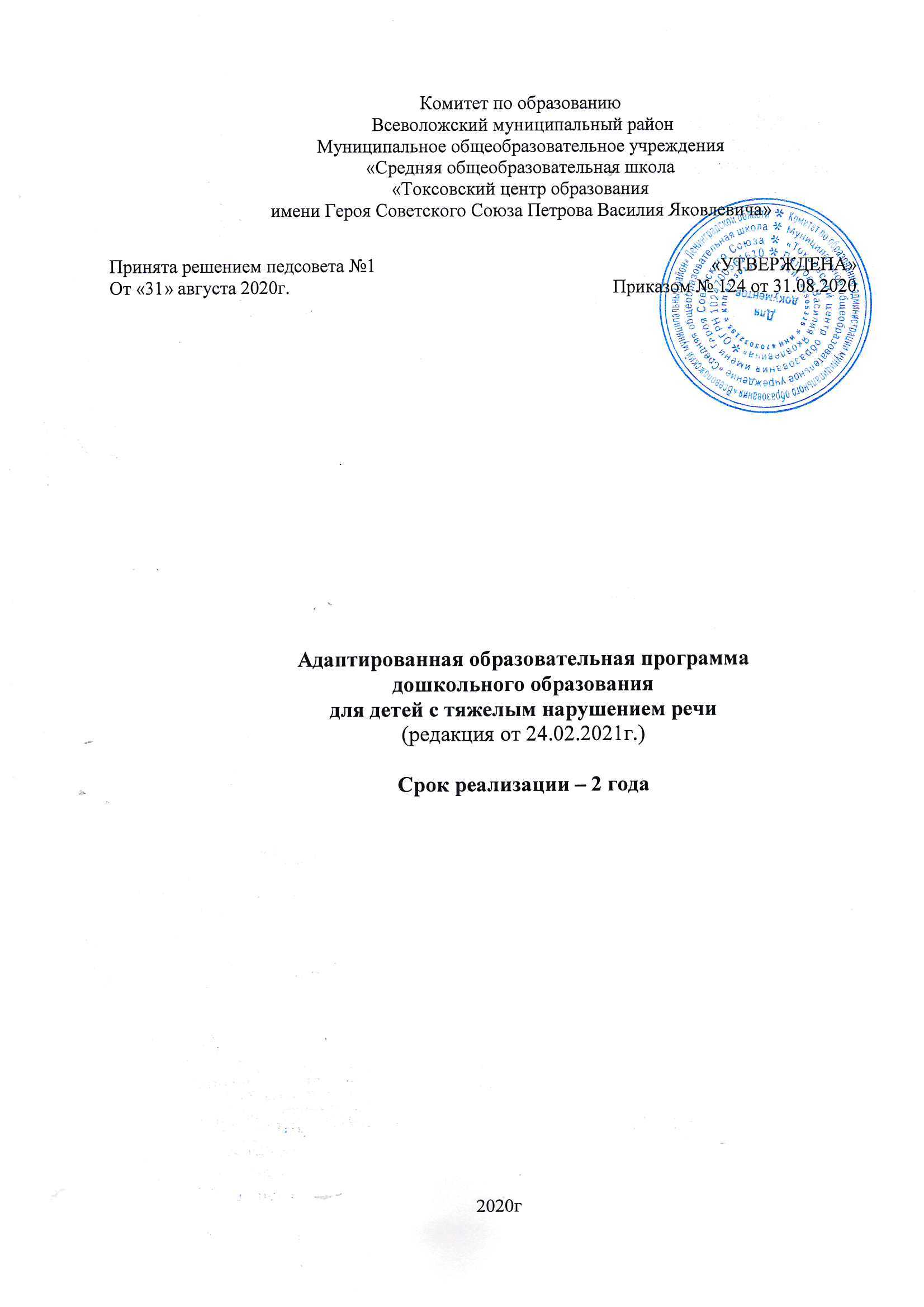 Целевой разделПояснительная записка адаптированной образовательной программы дошкольного отделения «МОУ «СОШ «ТЦО им. Петрова В.Я »ВведениеАдаптированная образовательная программа разработана рабочей группой педагогов МОУ «СОШ «ТЦО им Петрова В.Я» Дошкольного отделения в составе определённом приказом №14 от 06.02.2014 г. «О создании творческой группы по введению ФГОС дошкольного образования». Программа спроектирована с учетом ФГОС дошкольного образования, примерной адаптированной образовательной программой дошкольного образования Н.В. Нищева «Примерная адаптированная образовательная программа коррекционно-развивающей работы в группе компенсирующей направленности для детей с тяжёлыми нарушениями речи»- 3-е издание, перераб. и доп. в соответствии ФГОС ДО.- СПб.: ООО «Издательство «Детство- пресс», 2015г., особенностей образовательного учреждения, региона и муниципалитета, образовательных потребностей и запросов обучающихся. Определяет цель, задачи, планируемые результаты, содержание и организацию образовательного процесса на ступени дошкольного образования.Адаптированная образовательная программа МОУ «СОШ «ТЦО им. Петрова В.Я.» дошкольного отделения разработана в соответствии с основными нормативно-правовыми документами по дошкольному воспитанию:Федеральный уровень- Федеральный закон от 29.12.2012 № 273-ФЗ «Об образовании в Российской Федерации»;- Федеральный государственный образовательный стандарт дошкольного образования (Утвержден приказом Министерства образования и науки Российской Федерации от 17 октября 2013 г. N 1155);- «Порядок организации и осуществления образовательной деятельности по основным общеобразовательным программам – образовательным программам дошкольного образования» (приказ Министерства просвещения РФ от 31 июля 2020 года №373 г. Москва);  - Санитарно-эпидемиологические требования к организациям воспитания и обучения, отдыха и оздоровления детей и молодёжи» (Утверждены постановлением Главного государственного санитарного врача Российской от 18 декабря 2020г « Об утверждении санитарных правил. СП 2.4.3648-20» - Приказ министерства образования и науки РФ от 08.04.2014 №293 «Об утверждении порядка приёма на обучение по образовательным программам дошкольного образования»- Письмо Департамента Государственной политики в сфере общего образования министерства образования и науки РФ № 08-249 от 28.02.2014 «Комментарии к ФГОС дошкольного образования»- «Концепция содержания непрерывного образования (дошкольное и начальное звено)» Утверждена Федеральным координационным советом по общему образованию Минобразования России 17.06.2003 г.- Письмо министерства образования и науки РФ от 20.01.2014 №08-5 «О соблюдении организациями, осуществляющими образовательную деятельность, требований, установленных ФГОС ДО»- Конвенция о правах ребенка. Принята резолюцией 44/25 Генеральной Ассамблеи от 20 ноября 1989 года.─ ООН 1990. - Федеральный закон 24 июля 1998 г. № 124-ФЗ «Об основных гарантиях прав ребенка в Российской Федерации».Региональный уровень• Закон Ленинградской области от 24 февраля 2014 года № 06-оз «Об образовании в Ленинградской области» (принят Законодательным собранием Ленинградской области 29 января 2014года);• Государственная программа Ленинградской области «Современное образование» (утверждена Правительством Ленинградской области 14 ноября 2013 года);• Доклады председателя комитета общего и профессионального образования Ленинградской области С.В. Тарасова «Региональные подходы к оценке качества образования: опыт и перспективы» 20.12.2013 года от 05.03.2014 годаПрограмма сформирована как программа психолого-педагогической поддержки позитивной социализации и индивидуализации, развития личности детей дошкольного возраста и определяет комплекс основных характеристик дошкольного образования (объем, содержание и планируемые результаты в виде целевых ориентиров дошкольного образования).Программа разработана в соответствии с принципами и подходами, определёнными федеральным государственным образовательным стандартом дошкольного образования.Цель и задачи реализации адаптированной программы дошкольного образования.Целью адаптированной программы является построение системы коррекционно-развивающей работы в логопедических группах для детей с тяжелыми нарушениями речи в возрасте с 5 до 7 лет, предусматривающей полную интеграцию действий всех специалистов дошкольного образовательного учреждения и родителей (законных представителей) дошкольников. Планирование работы во всех пяти образовательных областях учитывает особенности речевого и общего развития детей с тяжелой речевой патологией. Комплексность педагогического воздействия направлена на выравнивание речевого и психофизического развития детей и обеспечение их всестороннего гармоничного развития. Общее недоразвитие речи (ОНР) рассматривается как системное нарушение речевой деятельности, сложные речевые расстройства, при которых у детей нарушено формирование всех компонентов речевой системы, касающихся и звуковой, и смысловой сторон, при нормальном слухе и сохранном интеллекте (Левина Р. Е., Филичева Т. Б., Чиркина Г. В.). Речевая недостаточность при ОНР у дошкольников может варьироваться от полного отсутствия речи до развернутой речи с выраженными проявлениями лексико-грамматического и фонетико-фонематического недоразвития (Левина Р. Е.). В настоящее время выделяют четыре уровня речевого развития, отражающие состояние всех компонентов языковой системы у детей с ОНР (Филичева Т. Б.). При первом уровне речевого развития речевые средства ребенка ограничены, активный словарь практически не сформирован и состоит из звукоподражаний, звукокомплексов, лепетных слов. Высказывания сопровождаются жестами и мимикой. Характерна многозначность употребляемых слов, когда одни и те же лепетные слова используются для обозначения разных предметов, явлений, действий. Возможна замена названий предметов названиями действий и наоборот. В активной речи преобладают корневые слова, лишенные флексий. Пассивный словарь шире активного, но тоже крайне ограничен. Практически отсутствует понимание категории числа существительных и глаголов, времени, рода, падежа. Произношение звуков носит диффузный характер. Фонематическое развитие находится в зачаточном состоянии. Ограничена способность восприятия и воспроизведения слоговой структуры слова. При переходе ко второму уровню речевого развития речевая активность ребенка возрастает. Активный словарный запас расширяется за счет обиходной предметной и глагольной лексики. Возможно использование местоимений, союзов и иногда простых предлогов. В самостоятельных высказываниях ребенка уже есть простые нераспространенные предложения. При этом отмечаются грубые ошибки в употреблении грамматических конструкций, отсутствует согласование прилагательных с существительными, отмечается смешение падежных форм и т. д. Понимание обращенной речи значительно развивается, хотя пассивный словарный запас ограничен, не сформирован предметный и глагольный словарь, связанный с трудовыми действиями взрослых, растительным и животным миром. Отмечается незнание не только оттенков цветов, но и основных цветов. Типичны грубые нарушения слоговой структуры и звуконаполняемости слов. У детей выявляется недостаточность фонетической стороны речи (большое количество несформированных звуков). Третий уровень речевого развития характеризуется наличием развернутой фразовой речи с элементами лексико-грамматического и фонетико-фонематического недоразвития. Отмечаются попытки употребления даже предложений сложных конструкций. Лексика ребенка включает все части речи. При этом может наблюдаться неточное употребление лексических значений слов. Появляются первые навыки словообразования. Ребенок образует существительные и прилагательные с уменьшительными суффиксами, глаголы движения с приставками. Отмечаются трудности при образовании прилагательных от существительных. По-прежнему отмечаются множественные аграмматизмы. Ребенок может неправильно употреблять предлоги, допускает ошибки в согласовании прилагательных и числительных с существительными. Характерно недифференцированное произношение звуков, причем замены могут быть нестойкими. Недостатки произношения могут выражаться в искажении, замене или смешении звуков. Более устойчивым становится произношение слов сложной слоговой структуры. Ребенок может повторять трех- и четырехсложные слова вслед за взрослым, но искажает их в речевом потоке. Понимание речи приближается к норме, хотя отмечается недостаточное понимание значений слов, выраженных приставками и суффиксами. Четвертый уровень речевого развития (Филичева Т. Б.) характеризуется незначительными нарушениями компонентов языковой системы ребенка. Отмечается недостаточная дифференциация звуков: [т-т’-с-с’-ц], [р-р’-л-л’-j] и др. Характерны своеобразные нарушения слоговой структуры слов, проявляющиеся в неспособности ребенка удерживать в памяти фонематический образ слова при понимании его значения. Следствием этого является искажение звуконаполняемости слов в различных вариантах. Недостаточная внятность речи и нечеткая дикция оставляют впечатление «смазанности». Все это показатели не закончившегося процесса фонемообразования. Остаются стойкими ошибки при употреблении суффиксов (единичности, эмоционально-оттеночных, уменьшительно-ласкательных, увеличительных). Отмечаются трудности в образовании сложных слов. Кроме того, ребенок испытывает затруднения при планировании высказывания и отборе соответствующих языковых средств, что обуславливает своеобразие его связной речи. Особую трудность для этой категории детей представляют сложные предложения с разными придаточными. Дети с ОНР имеют (по сравнению с возрастной нормой) особенности развития сенсомоторных, высших психических функций, психической активности. Программа рассчитана на пребывание ребенка в логопедической группе с пятилетнего или шестилетнего возраста. Программа построена на принципе гуманно-личностного отношения к ребенку и позволяет обеспечить развивающее обучение дошкольников, формирование базовых основ культуры личности детей, всестороннее развитие интеллектуально-волевых качеств, дает возможность сформировать у детей все психические процессы. Одной из основных задач Программы является овладение детьми самостоятельной, связной, грамматически правильной речью и коммуникативными навыками, фонетической системой русского языка, элементами грамоты, что формирует психологическую готовность к обучению в школе и обеспечивает преемственность со следующей ступенью системы общего образования. Достижение поставленной цели предусматривает решение также и следующих задач: 1. Охрана и укрепление физического и психического здоровья детей, в том числе их эмоционального благополучия;2. Обеспечение равных возможностей для полноценного развития каждого ребенка в период дошкольного детства независимо от места жительства, пола, нации, языка, социального статуса, психофизиологических и других особенностей (в том числе ограниченных возможностей здоровья).3.Обеспечение преемственности целей, задач и содержания образования, реализуемых в рамках образовательных программ различных уровней (далее - преемственность образовательных программ дошкольного и начального общего образования).4. Создание благоприятных условий развития детей в соответствии с их возрастными и индивидуальными особенностями и склонностями, развития способностей и творческого потенциала каждого ребенка как субъекта отношений с самим собой, другими детьми, взрослыми и миром.5.Объединение обучения и воспитания в целостный образовательный процесс на основе духовно-нравственных и социокультурных ценностей и принятых в обществе правил и норм поведения в интересах человека, семьи, общества.6. Формирование общей культуры личности детей, в том числе ценностей здорового образа жизни, развития их социальных, нравственных, эстетических, интеллектуальных, физических качеств, инициативности, самостоятельности и ответственности ребенка, формирования предпосылок учебной деятельности.7.Формирование социокультурной среды, соответствующей психофизическим и индивидуальным особенностям детей с ТНР; 8.Обеспечение психолого-педагогической поддержки семьи и повышения компетентности родителей (законных представителей) в вопросах развития и образования, охраны и укрепления здоровья детей. 9.Создание атмосферы эмоционального комфорта, условий для самовыражения, саморазвитиямаксимальное использование разнообразных видов детской деятельности; их интеграция в целях повышения эффективности образовательного процесса;10.Создание условий, благоприятствующих становлению базисных характеристик личности дошкольника, отвечающих современным требованиям;11. Использование традиционных и инновационных технологий, направленных на обновление учебно-воспитательного процесса, развитие познавательных способностей детей, детского творчества и на интеллектуальное развитие;12. Единство подходов к воспитанию в семье и дошкольное отделениеу13. обеспечение преемственности целей, задач и содержания дошкольного общего и начального общего образования.Принципы и подходы к реализации адаптированной программыПредставляется целесообразным выделение нескольких групп принципов формирования программы: Принципы, сформулированные на основе требований ФГОС 1. Поддержка разнообразия детства; сохранение уникальности и самоценности детства как важного этапа в общем развитии человека, самоценность детства - понимание (рассмотрение) детства как периода жизни значимого самого по себе, без всяких условий; значимого тем, что происходит с ребенком сейчас, а не тем, что этот период есть период подготовки к следующему периоду.2. Личностно-развивающий и гуманистический характер взаимодействия взрослых (родителей (законных представителей), педагогических и иных работников дошкольного отделения) и детей.3. Уважение личности ребенка.4. Реализация программы в формах, специфических для детей данной возрастной группы, прежде всего в форме игры, познавательной и исследовательской деятельности, в форме творческой активности, обеспечивающей художественно-эстетическое развитие ребенка. Основные принципы дошкольного образования1. Полноценное проживание ребенком всех этапов детства (младенческого, раннего и дошкольного возраста), обогащение (амплификация) детского развития.2.Построение образовательной деятельности на основе индивидуальных особенностей каждого ребенка, при котором сам ребенок становится активным в выборе содержания своего образования, становится субъектом образования (далее - индивидуализация дошкольного образования).3.Содействие и сотрудничество детей и взрослых, признание ребенка полноценным участником (субъектом) образовательных отношений.4.Поддержка инициативы детей в различных видах деятельности.5. Сотрудничество дошкольного отделения МОУ «СОШ «ТЦО» с семьей.6.Приобщение детей к социокультурным нормам, традициям семьи, общества и государства.7.Формирование познавательных интересов и познавательных действий ребенка в различных видах деятельности.8.Возрастная адекватность дошкольного образования (соответствие условий, требований, методов возрасту и особенностям развития).9.Учет этнокультурной ситуации развития детей.Принципы, сформулированные на основе особенностей примерной адаптированной программы Н.В. Нищевой:Главная идея заключается в реализации общеобразовательных задач дошкольного образования с привлечением синхронного выравнивания речевого и психического развития детей с ТНР, то есть одним из основных принципов Программы является принцип природосообразности. Программа учитывает общность развития нормально развивающихся детей и детей с ТНР и основывается на онтогенетическом принципе, учитывая закономерности развития детской речи в норме. Кроме того, Программа имеет в своей основе следующие принципы: Принцип индивидуализации, учета возможностей, особенностей развития и потребностей каждого ребенка; Принцип признания каждого ребенка полноправным участником образовательного процесса; Принцип поддержки детской инициативы и формирования познавательных интересов каждого ребенка;  Принципы интеграции усилий специалистов; Принцип конкретности и доступности учебного материала, соответствия требований, методов, приемов и условия образования индивидуальным и возрастным особенностям детей; Принцип систематичности и взаимосвязи учебного материала; Принцип постепенности подачи учебного материала; Принцип концентрического наращивания информации в каждой из последующих возрастных групп во всех пяти образовательных областях.1.4. Значимые характеристики, в том числе характеристики особенностей развития детей раннего и дошкольного возраста.Учитывается также возраст детей и необходимость реализации образовательных задач в определенных видах деятельности. Для детей дошкольного возраста это: - игровая деятельность (включая сюжетно-ролевую игру как ведущую деятельность детей дошкольного возраста, а также игру с правилами и другие виды игры);- коммуникативная (общение и взаимодействие со взрослыми и сверстниками) ;- познавательно-исследовательская (исследования объектов окружающего мира и экспериментирования с ними ; восприятие художественной литературы и фольклора);- самообслуживание и элементарный бытовой труд (в помещении и на улице);- конструирование из разного материала, включая конструкторы, модули, бумагу, природный и иной материал;- изобразительная (рисования, лепки, аппликации) ;- музыкальная (восприятие и понимание смысла музыкальных произведений, пение, музыкально-ритмические движения, игры на детских музыкальных инструментах) ;- двигательная (овладение основными движениями) активность ребенка.Для успешной реализации Программы должны быть обеспечены следующие психолого-педагогические условия: ● уважение педагогов к человеческому достоинству обучающихся, формирование и поддержка их положительной самооценки, уверенности в собственных возможностях и способностях; ● использование в образовательном процессе форм и методов работы с детьми, соответствующих их возрастным и индивидуальным особенностям (недопустимость как искусственного ускорения, так и искусственного замедления развития детей);● построение образовательного процесса на основе взаимодействия взрослых с детьми, ориентированного на интересы и возможности каждого ребёнка и учитывающего социальную ситуацию его развития;● поддержка педагогами положительного, доброжелательного отношения детей друг к другу и взаимодействия детей друг с другом в разных видах деятельности; ● поддержка инициативы и самостоятельности детей в специфических для них видах деятельности; ● возможность выбора детьми материалов, видов активности, участников совместной деятельности и общения;● защита детей от всех форм физического и психического насилия; ● поддержка Организацией и педагогами родителей (законных представителей) дошкольников в обучении детей, охране и укреплении их здоровья, вовлечение семей обучающихся непосредственно в образовательный процесс.Возрастные особенности детей дошкольного возрастаВ старшем дошкольном возрасте (5—8 лет) на фоне общего физического развития совершенствуется нервная система ребенка: улучшается подвижность, уравновешенность, устойчивость нервных процессов. Однако дети все еще быстро устают, «истощаются», при перегрузках возникает охранительное торможение. Старшие дошкольники отличаются высокой двигательной активностью, обладают достаточным запасом двигательных умений и навыков; им лучше удаются движения, требующие скорости и гибкости, а их сила и выносливость пока еще невелики.Кроме сюжетно-ролевых игр, у детей интенсивно развиваются и другие формы игр— режиссерские, игры-фантазии, игры с правилами.После пяти лет резко возрастает потребность ребенка в общении со сверстниками. В игре и других видах совместной деятельности дети осуществляют обмен информацией, планирование, разделение и координацию функций. Постепенно складывается достаточно сплоченное детское сообщество. Существенно увеличиваются интенсивность и широта круга общения.В старшем дошкольном возрасте происходит активное развитие диалогической речи. Диалог детей приобретает характер скоординированных предметных и речевых действий. В недрах диалогического общения старших дошкольников зарождается и формируется новая форма речи — монолог.Познавательные процессы претерпевают качественные изменения; развивается произвольность действий.Наряду с наглядно-образным мышлением появляются элементы словесно-логического мышления. Начинают формироваться общие категории мышления (часть — целое, причинность, пространство, время, предмет — система предметов и т.д).Старшие дошкольники проявляют большой интерес к природе — животным, растениям, камням, различным природным явлениям и др. У детей появляется и особый интерес к печатному слову, математическим отношениям: они с удовольствием узнают буквы, овладевают звуковым анализом слова, счетом и пересчетом отдельных предметов.Эстетическое отношение к миру у старшего дошкольника становится более осознанным и активным. Он уже в состоянии не только воспринимать красоту, но в какой-то мере создавать ее.Слушая чтение книг, старшие дошкольники сопереживают, сочувствуют литературным героям, обсуждают их действия. При восприятии изобразительного искусства им доступны не только наивные образы детского фольклора, но и произведения декоративно -прикладного искусства, живописи, графики, скульптуры. В рисовании и лепке дети передают характерные признаки предмета: формы, пропорции, цвет; замысел становится более устойчивым.Старших дошкольников отличает эмоционально яркая реакция на музыку. Появляется интонационно-мелодическая ориентация музыкального восприятия, значительно обогащается индивидуальная интерпретация музыки.Основной формой работы с обучающимися является игровая деятельность — основная форма деятельности дошкольников. Все коррекционно-развивающие индивидуальные, подгрупповые, групповые, интегрированные занятия в соответствии с Программой носят игровой характер, насыщены разнообразными играми и развивающими игровыми упражнениями и ни в коей мере не дублируют школьных форм обучения. Коррекционно-развивающее занятие в соответствии с Программой не тождественно школьному уроку и не является его аналогом. Конспекты игровых коррекционно-развивающих занятий учителя-логопеда и воспитателя приведены в сборниках, входящих в методический комплект Программы. Выполнение коррекционных, развивающих и воспитательных задач, поставленных Программой, обеспечивается благодаря комплексному подходу и интеграции усилий специалистов педагогического и медицинского профилей и семей обучающихся. Реализация принципа интеграции способствует более высоким темпам общего и речевого развития детей, более полному раскрытию творческого потенциала каждого ребенка, возможностей и способностей, заложенных в детях природой, и предусматривает совместную работу учителя-логопеда, педагога-психолога, музыкального руководителя, инструктора по физическому развитию, педагогов и родителей (законных представителей) дошкольников. 1.5. Особенности развития детей с ограниченными возможностями здоровья.На современном этапе концепция интегрированного обучения является ведущим направлением в развитии специального образования в нашей стране. Это означает равноправное включение личности, развивающейся в условиях недостаточности (психической, физической, интеллектуальной), во все возможные и необходимые сферы жизни социума, достойный социальный статус и самореализацию в обществе. Распространение в нашей стране процесса интеграции (инклюзии) детей с ограниченными возможностями психического или физического здоровья в образовательных учреждениях является не только отражением времени, но и представляет собой реализацию прав детей на образование в соответствии с Законом об образовании. Для осуществления инклюзивного воспитания и обучения необходимо формировать у дошкольников умение строить взаимодействия на основе сотрудничества и взаимопонимания. Основой жизненной позиции общества должна стать толерантность. Инклюзия помогает развивать у здоровых детей терпимость к физическим и психическим недостаткам сверстников, чувство взаимопомощи и стремление к сотрудничеству. Инклюзия способствует формированию у детей с ограниченными возможностями здоровья (ОВЗ) положительного отношения к сверстникам и адекватного социального поведения, а также более полной реализации потенциала развития в обучении. Инклюзивное образование реализует обеспечение равного доступа к получению того или иного вида обучения и создание необходимых условий для достижения успеха в образовании всеми детьми. Проблема обучения детей с ограниченными возможностями здоровья в общеобразовательном пространстве требует деликатного и гибкого подхода, так как всеми осознается, что не все дети, имеющие нарушения в развитии, могут успешно интегрироваться в среду здоровых сверстников. Индивидуальный образовательный маршрут предполагает постепенное включение таких детей в коллектив сверстников с помощью взрослого, что требует от педагога новых психологических установок на формирование у детей с нарушениями развития умения взаимодействовать в едином детском коллективе. Дети с ОВЗ могут реализовать свой потенциал лишь при условии вовремя начатого и адекватно организованного процесса обучения, удовлетворения как общих с нормально развивающимися детьми, так и их особых образовательных потребностей, заданных характером нарушения их психического.Наличие в группе массового дошкольного учреждения ребенка с ограниченными возможностями здоровья требует внимания к нему со стороны педагогов, готовности вместе с родителями(законными представителями) разделить ответственность за его обучение, подготовку к школе. Наиболее важным аспектом является психологическая готовность педагога группы к работе с ребенком, желание помочь ему и его родителям (законным представителям), сделать пребывание такого ребенка в группе полезным и интересным для него.Дети с ОВЗ — неоднородная по составу группа дошкольников.К группе детей с ограниченными возможностями здоровья (ОВЗ) относятся дети, состояние здоровья которых препятствует освоению всех или не которых разделов образовательной программы дошкольного учреждения вне специальных условий обучения.Группа дошкольников с ОВЗ неоднородна, в нее входят дети с разными нарушениями развития, выраженность которых может быть различна. В настоящее время выделяется несколько категорий детей с нарушениями развития: • дети с тяжелыми нарушениями речи, первичным дефектом является недоразвитие речи; • дети с задержкой психического развития, их характеризует замедленный темп формирования высших психических функций, вследствие слабо выраженных органических поражений центральной нервной системы (ЦНС).Имеющиеся у детей отклонения приводят к нарушению умственной работоспособности, недостаткам общей и мелкой моторики, трудностям во взаимодействии с окружающим миром, изменению способов коммуникации и средств общения, недостаточности словесного опосредствования, в частности — вербализации, искажению познания окружающего мира, бедности социального опыта, изменению в становлении личности. Наличие первичного нарушения оказывает влияние на весь ход дальнейшего развития. Каждая категория детей с различными психическими, физическими нарушениями в развитии помимо общих закономерностей развития имеет специфические психолого -педагогические особенности, отличающие одну категорию детей от другой, которые необходимо учитывать при определении коррекционной работы с ними в интеграционном образовательном пространстве. Психолого-медико-педагогическое обследование детей с ТНР .В соответствии с ФГОС ДО специфика дошкольного детства и системные особенности дошкольного образования делают неправомерными требования от ребенка дошкольного возраста конкретных образовательных достижений. Поэтому результаты освоения Программы представлены в виде целевых ориентиров дошкольного образования и представляют собой возрастные характеристики возможных достижений ребенка с ТНР к концу дошкольного образования. Реализация образовательных целей и задач Программы направлена на достижение целевых ориентиров дошкольного образования, которые описаны как основные характеристики развития ребенка с ТНР. Они представлены в виде изложения возможных достижений воспитанников на разных возрастных этапах дошкольного детства. В соответствии с особенностями психофизического развития ребенка с ТНР, планируемые результаты освоения Программы предусмотрены в ряде целевых ориентиров.Для успешности обучения детей с ТНР необходима правильная оценка их возможностей и выявление особых образовательных потребностей. В связи с этим особая роль отводится психолого-педагогической диагностике, позволяющей:• своевременно выявить детей с ограниченными возможностями;• выявить индивидуальные психолого -педагогические особенности ребенка с ТНР;• определить оптимальный педагогический маршрут; • обеспечить индивидуальным сопровождением каждого ребенка с ТНР в дошкольном учреждении;• спланировать коррекционные мероприятия, разработать программы коррекционной работы; • оценить динамику развития и эффективность коррекционной работы;• определить условия обучения ребенка;• консультировать родителей (законных представителей) ребенка с ТНР.Одним из основных принципов диагностики нарушенного развития является комплексный подход, который означает всесторонность обследования и оценку особенностей развития ребенка с ТНР всеми специалистами, и охватывает познавательную деятельность, поведение, эмоции, волю, состояние зрения, слуха, двигательной сферы, соматическое состояние, неврологический статус. Изучение ребенка включает медицинское и психолого -педагогическое обследование. Медицинское обследование начинается с изучения данных анамнеза. Анамнез собирается врачом и составляется на основании ознакомления с документацией ребенка и беседы с родителями (законными представителями). Личный анамнез ребенка содержит следующие сведения: особенности беременности матери; длительность приема лекарственных препаратов и влияние вредных факторов на беременность; особенности родов; характер помощи во время родов; наличие у ребенка врожденных пороков развития, судорог и др.; вес ребенка при рождении, время начала кормления, срок пребывания в роддоме. Перечисляются перенесенные ребенком заболевания, особенности лечения, наличие осложнений. Указывается, где, как и кем воспитывался ребенок до момента поступления в дошкольное учреждение. В семейном анамнезе анализируются данные о семье ребенка и наследственности; описывается состав семьи, возраст и образовательный уровень каждого ее члена, характерологические особенности родителей; фиксируются психические, неврологические, хронические соматические заболевания родственников, патологические особенности их физического облика. Описываются семейно - бытовые условия, в которых воспитывается ребенок, место и характер работы родителей(законных представителей); дается оценка взаимоотношений в семье, отношения к ребенку.Специалисты ДО и воспитатели знакомятся с результатами медицинского обследования по документации: изучают историю развития ребенка, заключения специалистов. Это помогает сориентироваться в имеющихся у ребенка проблемах и создать необходимые условия для его развития в дошкольном учреждении. Психолого -педагогическое обследование является одним из компонентов комплексного подхода в изучении умственного развития детей с ТНР. Его результаты могут рассматриваться в совокупности с другими данными о ребенке. Организация обучения детей с ТНР ставит вопросы изучения и выявления особенностей познавательной деятельности, установление характера нарушений, потенциальных возможностей ребенка и дает возможность прогнозировать его развитие.Основной целью применения психологической диагностики является определение уровня умственного развития, состояние интеллекта детей с ТНР, поскольку эта категория дошкольников представляет исключительное разнообразие. Психологическое обследование проводит педагог- психолог. Психодиагностическое обследование ребенка с проблемами в развитии должно быть системным и включать в себя изучение всех сторон психики (познавательная деятельность, речь, эмоционально-волевая сфера, личностное развитие). В качестве источников диагностического инструментария используются научно-практические разработки С. Д. Забрамной, И. Ю. Левченко, Е. А. Стребелевой, М. М. Семаго и др. Качественный анализ предполагает оценку особенностей процесса выполнения ребенком заданий и допускаемых ошибок на основе системы качественных показателей. Выявляются следующие качественные показатели, характеризующие эмоциональную сферу и поведение ребенка: • особенности контакта ребенка; • эмоциональная реакция на ситуацию обследования; • реакция на одобрение; • реакция на неудачи; • эмоциональное состояние во время выполнения заданий; • эмоциональная подвижность; • особенности общения; • реакция на результат. Качественные показатели, характеризующие деятельность ребенка: • наличие и стойкость интереса к заданию;• понимание инструкции; • самостоятельность выполнения задания; • характер деятельности (целенаправленность и активность);• темп и динамика деятельности, особенности регуляции деятельности; • работоспособность; • организация помощи. Качественные показатели, характеризующие особенности познавательной сферы и моторной функции ребенка: • особенности внимания, восприятия, памяти, мышления, речи; • особенности моторной функции. В комплексной оценке психического развития и выявления потенциальных возможностей детей с ОВЗ для определения содержания дальнейшего обучения важным является педагогическое обследование.  Педагогическое изучение предусматривает получение сведений о ребенке, раскрывающих знания, умения, навыки, которыми он должен обладать на определенном возрастном этапе, установление основных проблем в обучении, темпа усвоения учебного материала, выявление особенностей образовательной деятельности. Интересующие сведения можно получить с помощью таких методов, как непосредственная беседа с ребенком и родителями (законными представителями), анализ работ ребенка (рисунков, поделок и др.), педагогическое наблюдение. Педагогическое наблюдение должно быть специально спланированным, точно ориентированным и систематическим. Оно позволяет оценить степень сформированности деятельности в целом — ее целенаправленность, организованность, произвольность, способность к планированию действий. Особенно важно наблюдение за ведущей деятельностью ребенка, его познавательной активностью, в процессе которого отмечается мотивационный аспект деятельности, свидетельствующий о личностной зрелости дошкольника. В ходе педагогического наблюдения ребенку предлагается:• назвать свое полное имя, фамилию, возраст, домашний адрес; • рассказать о семье, назвать имя и отчество мамы, папы, место работы родителей; • назвать имя и отчество близких взрослых, имена сверстников; • рассказать об основных правилах поведения на улице, в общественных местах, о любимом занятии дома и др. Полученные сведения позволяют в дальнейшем целенаправленно вносить коррективы в организацию процесса обучения детей с ТНР.2. Планируемые результаты как ориентиры освоения обучающимися адаптированной образовательной программы дошкольного образования, основанной на примерной образовательной программе дошкольного образования Н.В. Нищевой.Главной идеей Программы является реализация общеобразовательных задач дошкольного образования с привлечением синхронного выравнивания речевого и психического развития детей с ТНР. Результаты освоения Программы представлены в виде целевых ориентиров. В соответствие с ФГОС ДО целевые ориентиры дошкольного образования определяются независимо от характера программы, форм ее реализации, особенностей развития детей. Целевые ориентиры не подлежат непосредственной оценке в виде педагогической и психологической диагностики и не могут сравниваться с реальными достижениями детей. Целевые ориентиры, представленные во ФГОС ДО, являются общими для всего образовательного пространства Российской Федерации. Целевые ориентиры данной Программы базируются на ФГОС ДО и задачах данной Программы. Целевые ориентиры даются для детей старшего дошкольного возраста (на этапе завершения дошкольного образования). К целевым ориентирам дошкольного образования (на этапе завершения дошкольного образования) в соответствии с данной Программой относятся следующие социально-нормативные характеристики возможных достижений ребенка. Ребенок любознателен, склонен наблюдать, экспериментировать; он обладает начальными знаниями о себе, о природном и социальном мире. Ребенок способен к принятию собственных решений с опорой на знания и умения в различных видах деятельности. Ребенок инициативен, самостоятелен в различных видах деятельности, способен выбрать себе занятия и партнеров по совместной деятельности. Ребенок активен, успешно взаимодействует со сверстниками и взрослыми; у ребенка сформировалось положительное отношение к самому себе, окружающим, к различным видам деятельности. Ребенок способен адекватно проявлять свои чувства, умеет радоваться успехам и сопереживать неудачам других, способен договариваться, старается разрешать конфликты. Ребенок хорошо владеет устной речью, может выражать свои мысли и желания, проявляет инициативу в общении, умеет задавать вопросы, делать умозаключения, знает и умеет пересказывать сказки, рассказывать стихи, составлять рассказы по серии сюжетных картинок или по сюжетной картинке; у него сформированы элементарные навыки звуко-слогового анализа, что обеспечивает формирование предпосылок грамотности. У ребенка развиты крупная и мелкая моторика, он подвижен и вынослив, владеет основными движениями, может контролировать свои движения, умеет управлять ими. Ребенок обладает чувством собственного достоинства, верой в себя. Ребенок обладает развитым воображением, которое реализует в разных видах деятельности. Ребенок умеет подчиняться правилам и социальным нормам, способен к волевым усилиям. Целевые ориентиры Программы выступают основаниями преемственности дошкольного и начального общего образования.Содержательный раздел3.Содержание программы определяется в соответствии с направлениями развития ребенка, соответствует основным положениям возрастной психологии и дошкольной педагогики и обеспечивает единство воспитательных, развивающих и обучающих целей и задач. Целостность педагогического процесса в МОУ «СОШ «ТЦО» дошкольного отделения обеспечивается реализацией Федерального государственного образовательного стандарта дошкольного образования. 3.1. Содержание психолого – педагогической работы по освоению детьми образовательных областейСодержание психолого-педагогической работы по освоению детьми образовательных областей «Физическое развитие», «Социально -коммуникативное развитие», «Познавательное развитие», «Речевое развитие», «Художественно-эстетическое развитие» , ориентировано на развитие физических, интеллектуальных и личностных качеств детей. Цель: обеспечение психологической безопасности и нормального развития обучающихся (в соответствии с нормой развития в соответствующем возрасте).Задачи психолого-педагогической работы по формированию физических, интеллектуальных и личностных качеств детей решаются интегрировано в ходе освоения всех образовательных областей наряду с задачами, отражающими специфику каждой образовательной области, с обязательным психологическим сопровождением. Психологическое сопровождение образовательной программы осуществляет педагог-психолог. Связанности, взаимопроникновения и взаимодействия отдельных образовательных областей содержания дошкольного образования, обеспечивают целостность образовательного процесса.Модель психологической помощи в ДООсобенности организации образовательного процесса выявление особых образовательных потребностей детей, обусловленных недостатками в их психическом развитии; осуществление индивидуально ориентированной психолого -педагогической помощи с учетом особенностей психофизического развития и индивидуальных возможностей детей (в соответствии с рекомендациями территориальной-психолого-медико-педагогической комиссии); возможность освоения детьми программы и их интеграции в образовательном учреждении.3.2.Алгоритм выявления детей с ТНР.Предусматривается следующий алгоритм выявления детей с ТНР и создания для них специальных образовательных условий. 1. В начале нового учебного года в образовательной организации педагоги, в том числе педагог-психолог, учитель-логопед, воспитатели, т. е. специалисты психолого -педагогического консилиума (ППк) организации, выявляют детей с ТНР . 2. После этого проводится заседание консилиума и принимается решение о необходимости прохождения территориальной психолого -медико-педагогической комиссии (ПМПК) в целях проведения комплексного обследования и подготовки рекомендаций по оказанию детям психолого- педагогической помощи и организации их обучения и воспитания, согласно приказу Министерства образования и науки Российской Федерации от 24 марта 2009 г. № 95 «Об утверждении положения о психолого-медико-педагогической комиссии», и определения специальных условий для получения образования согласно ст. 79 ФЗ № 273 «Закон об образовании в Российской Федерации». 3. По результатам обследования на ПМПК даются рекомендации по созданию для ребенка специальных образовательных условий (ст. 79 ФЗ № 273) 4. На основании рекомендаций ПМПК специалисты ППк образовательной организации разрабатывают индивидуальный образовательный маршрут и адаптированную образовательную программу, созданную на основе существующих адаптивных образовательных программ. В целях разработки индивидуального образовательного маршрута ребенка с ОВЗ решаются следующие задачи: • определение формы получения дошкольного образования и режима пребывания в образовательной организации, соответствующих возможностям и специальным потребностям ребенка; • определение объема, содержания — основных направлений, форм организации психолого-педагогического сопровождения ребенка и его семьи; • определение стратегии и тактики (форм и содержания) коррекционно-развивающей работы с ребенком. Здесь же определяются критерии и формы оценки динамики познавательного и личностного развития ребенка, степени его адаптации в среде сверстников; • определение необходимости, степени и направлений адаптации основной образовательной программы организации; • определение необходимости адаптации имеющихся или разработки новых методических материалов; • определение индивидуальных потребностей ребенка в тех или иных материально -технических ресурсах. Подбор необходимых приспособлений, организация развивающей предметно-пространственной среды. 5. После разработки индивидуального образовательного маршрута и адаптированной образовательной программы, педагоги и специалисты образовательной организации осуществляют их реализацию и ведут динамическое наблюдение за развитием ребенка. Заседания консилиума по уточнению индивидуального образовательного маршрута и адаптированной образовательной программы должны проводиться не реже одного раза в 3 месяца.6.Мониторинг освоения знаний обучающимися прописывается в адаптированных программах специалистов.3.3. ОРГАНИЗАЦИЯ ДЕЯТЕЛЬНОСТИ ГРУПП КОМПЕНСИРУЮЩЕЙ НАПРАВЛЕННОСТИ ДЛЯ ДЕТЕЙ С ТНРДеятельность группы направленности должна сочетать в себе два организационных подхода:— в расписании группы должны быть учтены занятия (определены помещения, время, специалисты), предусмотренные адаптированной образовательной программой ребенка с ТНР — как индивидуальные, так и групповые,— в расписании группы должны быть учтены групповые занятия, реализующие задачи адаптированной образовательной программы. Режим дня и недели в группе компенсирующей направленности для разных детей может быть гибким. Организация деятельности группы может модифицироваться в соответствии с динамикой развития ситуации в группе. При планировании работы необходимо учитывать баланс между спокойными и активными занятиями, занятиями в помещении и на воздухе, индивидуальными занятиями, работой в малых и больших группах, структурированным и неструктурированным обучением. При реализации программ следует разрабатывать разные формы активности детей в малых группах и в целом в группе, разноуровневые задания, учитывать индивидуальные особенности детей. Инклюзивная практика осуществляется как в процессе реализации образовательных программ, так и в ходе режимных моментов:• индивидуальных занятий с учителем -логопедом, педагогом-психологом и другими специалистами ДО;• активных действий в специально организованной среде (свободная игра в групповом помещении, в специально оборудованных помещениях, прогулка);• совместной деятельности и игры в микрогруппах с другими детьми, • приема пищи;• дневного сна; • фронтальных занятий; • организации взаимодействия в детско-родительских группах;• праздников, конкурсов, экскурсий, походов выходного дня. Индивидуальные занятия направлены на развитие и поддержку способностей ребенка в соответствии с его возможностями. Они строятся на оценке достижений ребенка и определения зоны его ближайшего развития. Каждое занятие выстраивается с учетом действий всех специалистов, работающих с ребенком. Например, работу логопеда по развитию речи дополняет работа психолога по развитию коммуникативных функций. Эффективным условием реализации инклюзивного образовательного процесса является организация предметно -развивающей среды, стимулирующей развитие самостоятельности, инициативы и активности ребенка, обеспечивающей развитие возможностей детей.Характеристики предметно-развивающей среды:• безопасность; • комфортность;• соответствие возрастным особенностям развития детей и их интересам;• вариативность; • информативность. Педагоги способствуют взаимодействию детей в микрогруппах через организацию игровой, проектной и исследовательской деятельности. Дети, решая в микрогруппах общие задачи, учатся общаться, взаимодействовать друг с другом, согласовывать свои действия, находить совместные решения, разрешать конфликты. Замечая различия в интересах, способностях, навыках сверстников, дети учатся с помощью взрослого учитывать их при взаимодействии. Фронтальные формы организации активности детей могут решать как познавательные, так и социальные задачи. Организация взаимодействия в детско-родительских группах представляет собой комплексные занятия для детей и родителей (законных представителей), включающие в себя игры, творческие, музыкальные занятия. Эти занятия ведут специалисты: педагог-психолог, учитель-логопед, музыкальный руководитель. В ходе взаимодействия специалисты проявляют позитивное отношение ко всем детям, демонстрируют конструктивные способы поведения, оказывают информационную поддержку родителям (законным представителям). В ходе занятий родители (законные представители) принимают участие в играх, упражнениях, пении, изобразительной деятельности и этим, с одной стороны помогают детям включиться в занятия, а с другой — сами получают эмоциональную разрядку, отдыхают и получают новый опыт общения со своими детьми. После занятия родители(законные представители) могут задать специалистам вопросы, обсудить волнующие их проблемы, полФормировать умение информационную и психологическую поддержку. Праздники, экскурсии, конкурсы, походы выходного дня — важная составляющая инклюзивного образования. Они создают позитивный эмоциональный настрой, объединяют детей и взрослых.3.4. Система индивидуально ориентированной психолого- педагогической помощи детямМодель взаимодействия педагогов и специалистов в реализации коррекционных мероприятий3.5. Интегрированные занятия в системе работы в логопедической группе.В настоящее время все большее распространение и популярность в системе работы в логопедической группе приобретают интегрированные коррекционно-развивающие занятия, которые позволяют избежать перегрузки и дезадаптации детей, помогают высвободить время для свободной игровой деятельности детей, обеспечивают взаимодействие специалистов и родителей (законных представителей) дошкольников в коррекционном процессе. В интегрированном коррекционнно-развивающем занятии могут участвовать от 2 до 5 специалистов и родители (законные представители) дошкольников. Интеграция образовательных областей на таких занятиях оказывается очень эффективной. На интегрированных занятиях используются различные виды доступной дошкольникам деятельности: изобразительная и конструктивно-модельная, хороводные игры с пением и подвижные игры, рассматривание картин и рассказывание по картинам, решение ребусов и разгадывание кроссвордов, театрализованные игры и игры-драматизации и т.п. На интегрированных занятиях дети учатся общаться друг с другом и со взрослыми, что способствует совершенствованию разговорной речи, обогащению словарного запаса и в конечном итоге, формированию коммуникативной функции речи и успешной социализации детей. Интегрированные занятия оказывают специфическое воздействие на развитие детей в целом.Занятия с участием разных специалистов и родителей (законных представителей) дошкольников могут проводиться как еженедельно, так и раз в две недели или раз в месяц. Вопрос частоты проведения таких занятий решается всеми специалистами, участвующими в них: учителем-логопедом, воспитателями, педагогом-психологом, музыкальным руководителем, инструктором по физическому воспитанию, инструктором по лечебной физкультуре, массажистом и т.п. Проведение интегрированного занятия освобождает специалистов от проведения занятий, внесенных в этот день в сетку занятий. Например, в понедельник в сетке стоят музыкальное занятие, непосредственно организованная образовательная деятельность воспитателя с детьми и подгрупповые занятия логопеда. Именно эти специалисты и могут принимать участие в интегрированном занятии в этот день. Продолжительность интегрированного занятия в разных возрастных группах может варьироваться от 20 до 35 минут. Смена специалистов и видов деятельности в ходе занятия, использование разнообразных приемов работы, в частности, логоритмических приемов, игровых и сюрпризных моментов, высокий темп работы, обязательная релаксационная пауза в середине занятия и обязательная физкультурная пауза позволяют поддерживать высокую работоспособность и заинтересованность детей даже в продолжительный отрезок времени. После интегрированного занятия организуется свободная деятельность детей в игровом пространстве группового помещения на 25—30 минут, затем дети отправляются на прогулку, во время которой логопед осуществляет индивидуальную работу с детьми. Можно поменять порядок этих режимных моментов и сначала отправить детей на прогулку, а затем предоставить детям время для самостоятельной деятельности. Основная нагрузка при подготовке таких занятий падает на учителя-логопеда, который разрабатывает структуру занятия и осуществляет координацию действий специалистов. При подготовке интегрированного занятия логопеду следует четко выполнять следующие действия: — определить тему и цель занятия; — обозначить основные этапы занятия и определить специалистов, которые будут проводить работу на этих этапах, сформулировать задачи каждого этапа совместно с этими специалистами, обеспечив взаимосвязь и взаимообусловленность этапов занятия, а также интеграцию образовательных областей ; — включить в занятие разнообразные игровые и дидактические упражнения; — предусмотреть на всех этапах занятия использование приемов, обеспечивающие индивидуальный подход к детям; — при отборе программного материала учитывать зону ближайшего развития каждого ребенка, его потенциальные возможности; — определить хорошо знакомый детям словарь, который они должны будут актуализировать на занятии, и распечатать его для всех участвующих в занятии специалистов, обеспечив тем самым переход детей от накопленных представлений и пассивного речевого запаса к активному использованию речевых средств; — отобрать уже отработанные с детьми грамматические конструкции с учетом темы и цели занятия, этапа коррекционного обучения, индивидуального подхода к речевым и психическим возможностям детей и предоставить возможность всем специалистам использовать этот материал на разных этапах занятия, организовав таким образом речевую практику, в которой закрепляются лексические и грамматические значения; — обеспечить постепенное усложнение речевых и речемыслительных заданий; — включить в занятие регулярное повторение усвоенного речевого материала и подключить к этому всех участвующих в занятии специалистов; — привлечь каждого ребенка к участию в диалогах.Занятия организуются таким образом, чтобы обеспечить каждому ребенку возможность участвовать в коллективной деятельности, свободно общаться со сверстниками и взрослыми. Предполагается свободное размещение детей во время занятия: сидя или лежа на ковре, сидя или стоя полукругом возле мольберта, наборного полотна и т.п. с тем, чтобы детям было удобно рассматривать предметы и пособия, предъявляемые им во время занятия, смотреть друг на друга или педагога, что обеспечивает полноту восприятия чужой речи. На каждом этапе занятия местоположение детей обязательно меняется. Если, занимаясь с логопедом, дети сидели на стульчиках возле мольберта, то, переходя к музыкальному руководителю, они выполняют движения под музыку на ковре в центре группового помещения, а затем выполняют задания воспитателя по развитию математических представлений, сидя за столиками или стоя у магнитной доски. Занятие строится таким образом, чтобы наиболее эмоциональные, сюрпризные, игровые моменты приходились на период нарастания у детей усталости. Пособия для занятия отбираются и готовятся заранее; педагоги, не участвующие в занятии на данном этапе, могут оказывать помощь в размещении или уборке пособий с тем, чтобы темп работы на занятии не снижался и внимание детей не рассеивалось. Если говорить о коррекционной работе логопеда на интегрированных занятиях, то она разнообразна и может охватывать все направления работы логопеда, кроме постановки звуков, которая, естественно, осуществляется на индивидуальных занятиях с детьми. Логопед может включать в свои этапы занятия элементы артикуляционной гимнастики, работу над просодической стороной речи, дыханием, развитием слухового и зрительного восприятия и внимания, фонематического слуха и восприятия, речевого слуха и слухоречевой памяти, овладением навыками звукового и слогового анализа и синтеза. В занятия могут включаться упражнения по закреплению правильного произношения поставленных звуков, отрабатываться пройденные ранее грамматические категории с предъявлением требования их правильного фонетического оформления, в играх и игровых упражнениях может проводиться работа по закреплению уже сформированных навыков словообразования. В подготовительной группе в ходе интегрированных занятий дети учатся связно рассказывать об увиденном, высказывать свои впечатления об играх, в которые они играли, об упражнениях, которые они делали. На таких занятиях дети учатся слышать ошибки в чужой и собственной речи, у них формируется языковое чутье, чувство языка. На таких занятиях дошкольники готовы к неожиданностям, ждут сюрпризов и с удовольствием включаются в игры, предложенные педагогами. На интегрированных занятиях с успехом может решаться задача включения в работу всех анализаторов дошкольника для развития его эмоционального мира, мира его чувств. Ведь именно эмоции и чувства участвуют в формировании волевого управления действиями, лежат в основе произвольного поведения, начало которого приходится на дошкольный возраст, характеризующийся значительными изменениями в функционировании сенсорных систем и восприятии информации через все органы чувств. На интегрированных занятиях у ребенка совершенствуются механизмы восприятия, развиваются сенсомоторные и эмоциональные реакции, и на этой основе осуществляется становление мотивационно-потребностной сферы и высших психических функций — внимания, памяти, мышления, речи. Использование разнообразных приемов обучения, применение дидактических пособий обеспечивают ребенка эстетическими удовольствиями, способствуют положительным эмоциональным переживаниям, формируют устойчивый чувственный фон жизнедеятельности, снимают раздражительность и тревожность. Использование самых разных видов деятельности на одном занятии обеспечивает постепенную и плавную подготовку ребенка к переходу от игровой к учебной деятельности.Родители(законные представители) дошкольников могут стать полноправными участниками интегрированных занятий, участвуя в их подготовке и художественном оформлении, подключаясь к работе на разных этапах занятия.4. Образовательная деятельность в соответствии с образовательными областями с учетом используемых в дошкольном отделении МОУ «СОШ «ТЦО» программ и методических пособий, обеспечивающих реализацию адаптированной образовательной программы.Содержание Программы обеспечивает развитие личности, мотивации и способностей детей в различных видах деятельности и охватывает следующие структурные единицы, представляющие определенные направления развития и образования детей (далее - образовательные области):социально-коммуникативное развитие;познавательное развитие;речевое развитие;художественно-эстетическое развитие;физическое развитие.4.1. Образовательная область «Речевое развитие» старшая группа (5-6 лет)РАЗВИТИЕ СЛОВАРЯ Уточнить и расширить запас представлений на основе наблюдения и осмысления предметов и явлений окружающей действительности, создать достаточный запас словарных образов. Обеспечить переход от накопленных представлений и пассивного речевого запаса к активному использованию речевых средств. Расширить объем правильно произносимых существительных — названий предметов, объектов, их частей по всем изучаемым лексическим темам. Формировать умение группировать предметы по признакам их соотнесенности и на этой основе развивать понимание обобщающего значения слов, формировать доступные родовые и видовые обобщающие понятия. Расширить глагольный словарь на основе работы по усвоению понимания действий, выраженных приставочными глаголами; работы по усвоению понимания действий, выраженных личными и возвратными глаголами. Формировать умение различать и выделять в словосочетаниях названия признаков предметов по их назначению и по вопросам какой? какая? какое?, обогащать активный словарь относительными прилагательными со значением соотнесенности с продуктами питания, растениями, материалами; притяжательными прилагательными, прилагательными с ласкательным значением. Сформировать умение сопоставлять предметы и явления и на этой основе обеспечить понимание и использование в речи слов-синонимов и слов-антонимов. Расширить понимание значения простых предлогов и активизировать их использование в речи. Обеспечить усвоение притяжательных местоимений, определительных местоимений, указательных наречий, количественных и порядковых числительных и их использование в экспрессивной речи. Закрепить понятие слово и умение оперировать им. ФОРМИРОВАНИЕ И СОВЕРШЕНСТВОВАНИЕ ГРАММАТИЧЕСКОГО СТРОЯ РЕЧИОбеспечить дальнейшее усвоение и использование в экспрессивной речи некоторых форм словоизменения: окончаний имен существительных в единственном и множественном числе в именительном падеже, в косвенных падежах без предлога и с простыми предлогами; окончаний глаголов настоящего времени, глаголов мужского и женского рода в прошедшем времени. Обеспечить практическое усвоение некоторых способов словообразования и на этой основе использование в экспрессивной речи существительных и прилагательных с уменьшительно-ласкательными суффиксами, существительных с суффиксами -онок,- енок, -ат-, -ят-, глаголов с различными приставками. Сформировать умение образовывать и использовать в экспрессивной речи относительные и притяжательные прилагательные. Совершенствовать навык согласования прилагательных и числительных с существительными в роде, числе, падеже. Совершенствовать умение составлять простые предложения по вопросам, по картинке и по демонстрации действия, распространять их однородными членами. Сформировать умение составлять простые предложения с противительными союзами, сложносочиненные и сложноподчиненные предложения. Сформировать понятие предложение и умение оперировать им, а также навык анализа простого двусоставного предложения из 2—3 слов (без предлога). РАЗВИТИЕ ФОНЕТИКО-ФОНЕМАТИЧЕСКОЙ СИСТЕМЫ ЯЗЫКА И НАВЫКОВ ЯЗЫКОВОГО АНАЛИЗАРазвитие просодической стороны речи Формировать правильное речевое дыхание и длительный ротовой выдох. Закрепить навык мягкого голосоведения. Развивать умеренный темп речи по подражанию педагогу и в упражнениях на координацию речи с движением. Развивать ритмичность речи, ее интонационную выразительность, модуляцию голоса. Коррекция произносительной стороны речи Закрепить правильное произношение имеющихся звуков в игровой и свободной речевой деятельности. Активизировать движения речевого аппарата, готовить его к формированию звуков всех групп. Сформировать правильные уклады шипящих, аффрикат, йотированных и сонорных звуков, автоматизировать поставленные звуки в свободной речевой и игровой деятельности.Работа над слоговой структурой и звуконаполняемостью слов Совершенствовать умение различать на слух длинные и короткие слова. Формировать умение запоминать и воспроизводить цепочки слогов со сменой ударения и интонации, цепочек слогов с разными согласными и одинаковыми гласными; цепочек слогов со стечением согласных. Обеспечить дальнейшее усвоение и использование в речи слов различной звукослоговой структуры. Совершенствование фонематического восприятия, навыков звукового и слогового анализа и синтеза Совершенствовать умение различать на слух гласные звуки. Закрепить представления о гласных и согласных звуках, их отличительных признаках. Упражнять в различении на слух гласных и согласных звуков, в подборе слов на заданные гласные и согласные звуки. Формировать умение различать на слух согласные звуки, близкие по артикуляционным признакам в ряду звуков, слогов, слов, в предложениях, свободной игровой и речевой деятельности. Закреплять навык выделения заданных звуков из ряда звуков, гласных из начала слова, согласных из конца и начала слова. Совершенствовать навык анализа и синтеза открытых и закрытых слогов, слов из трех-пяти звуков (в случае, когда написание слова не расходится с его произношением). Формировать навык различения согласных звуков по признакам: глухой-звонкий, твердый-мягкий. Закрепить понятия звук, гласный звук, согласный звук. Сформировать понятия звонкий согласный звук, глухой согласный звук, мягкий согласный звук, твердый согласный звук. Сформировать навыки слогового анализа и синтеза слов, состоящих из двух слогов, одного слога, трех слогов. Закрепить понятие слог и умение оперировать им.РАЗВИТИЕ СВЯЗНОЙ РЕЧИ И ФОРМИРОВАНИЕ КОММУНИКАТИВНЫХ НАВЫКОВРазвивать произвольное внимание к речи, совершенствовать умение вслушиваться в обращенную речь, понимать ее содержание, слышать ошибки в чужой и своей речи. Совершенствовать умение отвечать на вопросы кратко и полно, задавать вопросы, вести диалог, выслушивать друг друга до конца. Формировать умение составлять рассказы-описания, а затем и загадки-описания о предметах и объектах по образцу, предложенному плану; связно рассказывать о содержании серии сюжетных картинок и сюжетной картины по предложенному педагогом или коллективно составленному плану. Совершенствовать навык пересказа хорошо знакомых сказок и коротких текстов. Совершенствовать умение «оречевлять» игровую ситуацию и на этой основе развивать коммуникативную функцию речи. Рекомендуемые игры и игровые упражнения: «Живые буквы», «Подними сигнал», «Слушай и считай», «Кто скорее?», «Кто за деревом?», «Утенок гуляет», «Разноцветные кружки», «Назови гласные», «Раздели и забери», «Когда это бывает?», «Бабочка и цветок», «У кого больше?».4.2. Образовательная область «Познавательное развитие» (старшая группа 5-6 лет)СЕНСОРНОЕ РАЗВИТИЕСовершенствовать умение обследовать предметы разными способами. Развивать глазомер в специальных упражнениях и играх. Формировать умение воспринимать предметы, их свойства; сравнивать предметы; подбирать группу предметов по заданному признаку. Развивать цветовосприятие и цветоразличение, умение различать цвета по насыщенности; Формировать умение называть оттенки цветов. Сформировать представление о расположении цветов в радуге. Продолжать знакомить с геометрическими формами и фигурами; Формировать умение использовать в качестве эталонов при сравнении предметов плоскостные и объемные фигуры. РАЗВИТИЕ ПСИХИЧЕСКИХ ФУНКЦИЙРазвивать слуховое внимание и память при восприятии неречевых звуков. Формировать умение различать звучание нескольких игрушек или детских музыкальных инструментов, предметов-заместителей; громкие и тихие, высокие и низкие звуки. Развивать зрительное внимание и память в работе с разрезными картинками (4—8 частей, все виды разрезов) и пазлами по всем изучаемым лексическим темам. Продолжать развивать мышление в упражнениях на группировку и классификацию предметов по одному или нескольким признакам (цвету, форме, размеру, материалу). Развивать воображение и на этой основе формировать творческие способности.ФОРМИРОВАНИЕ ЦЕЛОСТНОЙ КАРТИНЫ МИРА. ПОЗНАВАТЕЛЬНО-ИССЛЕДОВАТЕЛЬСКАЯ ДЕЯТЕЛЬНОСТЬРасширять представления о родной стране как многонациональном государстве, государственных праздниках, родном городе и его достопримечательностях. Формировать представление о Российской армии и профессиях военных, о почетной обязанности защищать Родину. Совершенствовать умение ориентироваться в дошкольном отделениии на участке детского сада. Закрепить и расширить представления о профессиях работников детского сада. Формировать представление о родословной своей семьи. Привлекать к подготовке семейных праздников. Приобщать к участию в совместных с родителями занятиях, вечерах досуга, праздниках. Расширять представления о предметах ближайшего окружения, их назначении, деталях и частях, из которых они состоят; материалах, из которых они сделаны. Формировать умение самостоятельно характеризовать свойства и качества предметов, определять цвет, величину, форму. Расширять представления о профессиях, трудовых действиях взрослых. Формировать представления об инструментах, орудиях труда, нужных представителям разных профессий; о бытовой технике. Формировать умение сравнивать и классифицировать предметы по разным признакам. Формировать первичные экологические знания. Формировать умение детей наблюдать сезонные изменения в природе и устанавливать причинно-следственные связи между природными явлениями. Углублять представления о растениях и животных. Расширять представления об обитателях уголка природы и уходе за ними. Воспитывать ответственность за них. Систематизировать знания о временах года и частях суток.Формировать первичные представления о космосе, звездах, планетах.РАЗВИТИЕ МАТЕМАТИЧЕСКИХ ПРЕДСТАВЛЕНИЙФормировать навыки количественного и порядкового счета в пределах 10 с участием слухового, зрительного и двигательного анализаторов. Закрепить в речи количественные и порядковые числительные, ответы на вопросы: «Сколько всего? Который по счету?» Совершенствовать навык отсчитывания предметов из большего количества в пределах 10. Формировать умение сравнивать рядом стоящие числа (со зрительной опорой). Совершенствовать навык сравнения групп множеств и их уравнивания разными способами. Формировать навык сравнения двух предметов по величине (высоте, ширине, длине) с помощью условной меры; определять величину предмета на глаз, пользоваться сравнительными прилагательными (выше, ниже, шире, уже, длиннее, короче). Совершенствовать навык раскладывания предметов в возрастающем и убывающем порядке в пределах 10. Формировать умение измерять объем условными мерками. Совершенствовать умение узнавать и различать плоские и объемные геометрические фигуры (круг, овал, квадрат, прямоугольник, треугольник, шар, куб, цилиндр), узнавать их форму в предметах ближайшего окружения. Формировать представление о четырехугольнике; о квадрате и прямоугольнике как его разновидностях. Совершенствовать навыки ориентировки в пространстве и на плоскости. Формировать навыки ориентировки по простейшей схеме, плану. Формировать умение понимать и обозначать в речи положение одного предмета по отношению к другому. Закрепить представления о смене времен года и их очередности, о смене частей суток и их очередности. Сформировать представление о таком временном отрезке, как неделя, об очередности дней неделиПознакомить с составом числа из единиц в пределах 5. Формировать представление о том, что предмет можно делить на равные части, что целое больше части. Формировать умение называть части, сравнивать целое и часть. Формировать представление о том, что результат счета не зависит от расположения предметов и направления счета. 4.3. Образовательная область «Художественно-эстетическое развитие» (старшая группа 5-6 лет)ВОСПРИЯТИЕ ХУДОЖЕСТВЕННОЙ ЛИТЕРАТУРЫРазвивать интерес к художественной литературе, навык слушания художественных произведений, формировать эмоциональное отношение к прочитанному, к поступкам героев; Формировать умение высказывать свое отношение к прочитанному. Знакомить с жанровыми особенностями сказок, рассказов, стихотворений. Формировать умение выразительно читать стихи, участвовать в инсценировках. Формировать интерес к художественному оформлению книг, совершенствовать навык рассматривания иллюстраций. Формировать умение сравнивать иллюстрации разных художников к одному произведению. Создавать условия для развития способностей и талантов, заложенных природой. Способствовать выражению эмоциональных проявлений. Рекомендуемая художественная литература. Русские песенки, потешки, загадки. Русские народные сказки «Три медведя», «Заюшкина избушка», «Гуси-лебеди». А. Пушкин «Сказка о рыбаке и рыбке»; К Ушинский «Пчелки на разведках, «В лесу летом»; Л. Толстой «Косточка»; В. Маяковский «Кем быть?», «Доктор Айболит»; С. Маршак «Двенадцать месяцев», Почта»; К. Чуковский «Мойдодыр»; Н. Сладков «Осень на пороге»; Н. Носов «Живая шляпа»; Е. Пермяк «Как Маша стала большой»; Б. Житков «Кружечка под елочкой»; Н. Калинина «Как Вася ловил рыбу»; В. Зотов «Дуб», «Клен», «Брусника», «Земляника», «Малина», «Лисички», «Мухомор», «Подберезовик»,«Снегирь», «Клест-еловик», «Божья коровка», «Кузнечик», «Ромашка», «Колокольчик», «Иван-да-Марья»; С. Воронин «Чистопородный Филя», Л. Воронкова «Таня выбирает елку», К. Булычев «Тайна третьей планеты»; Ш. Перро «Золушка», «Кот в сапогах»; Г. Х. Андерсен «Стойкий оловянный солдатик». Стихи А. Пушкина, С. Михалкова, А. Прокофьева, И. Токмаковой, Е. Благининой, Г. Горбовского, Е. Стюарт, Ю. Тувима, Л. Татьяничевой, О.Высотской, Б. Заходера, З. Александровой.КОНСТРУКТИВНО-МОДЕЛЬНАЯ ДЕЯТЕЛЬНОСТЬСовершенствовать конструктивный праксис в работе с разрезными картинками (4—12 частей со всеми видами разрезов), пазлами, кубиками с картинками по всем изучаемым лексическим темам. Развивать конструктивный праксис и тонкую пальцевую моторику в работе с дидактическими игрушками, играми, в пальчиковой гимнастике. Совершенствовать навыки сооружения построек по образцу, схеме, описанию — из разнообразных по форме и величине деталей (кубиков, брусков, цилиндров, конусов, пластин), выделять и называть части построек, определять их назначение и пространственное расположение, заменять одни детали другими. Формировать навык коллективного сооружения построек в соответствии с общим замыслом. Совершенствовать навыки работы с бумагой, формировать умение складывать лист бумаги вчетверо, создавать объемные фигуры (корзинка, кубик, лодочка), работать по готовой выкройке. Продолжать Формировать умение выполнять поделки из природного материала. ИЗОБРАЗИТЕЛЬНАЯ ДЕЯТЕЛЬНОСТЬРисование Совершенствовать изобразительные навыки, умение передавать в рисунке образы предметов и явлений окружающей действительности на основе собственных наблюдений. Формировать умение передавать пространственное расположение предметов и явлений на листе бумаги, движение фигур и объектов. Совершенствовать композиционные умения. Способствовать дальнейшему овладению разными способами рисования различными изобразительными материалами: гуашью, акварелью, цветными карандашами, цветными мелками, пастелью, угольным карандашом. Развивать чувство цвета, знакомить с новыми цветами и цветовыми оттенками, Формировать умение смешивать краски для получения новых цветов и оттенков. Формировать умение передавать оттенки цвета при работе карандашом, изменяя нажим. Продолжать знакомить с народным декоративно-прикладным искусством (Полхов-Майдан, Городец, Гжель) и развивать декоративное творчество. Расширять и углублять представления о разных видах и жанрах изобразительного искусства: графике, живописи. Аппликация Совершенствовать навыки работы с ножницами, Формировать умение разрезать бумагу на полоски, вырезать круги из квадратов, овалы из прямоугольников; преобразовывать одни фигуры в другие (квадраты и прямоугольники — в полоски и т.п.). Формировать умение создавать изображения предметов, декоративные и сюжетные композиции из геометрических фигур. Лепка Продолжать развивать интерес к лепке, закреплять навыки аккуратной лепки, совершенствовать навыки лепки предметов и объектов (пластическим, конструктивным и комбинированным способами) с натуры и по представлению из различных материалов (глина, пластилин, соленое тесто), передавая при этом характерные особенности и соблюдая пропорции. Формировать умение лепить мелкие детали. Совершенствовать умение украшать поделки рисунком с помощью стеки. Формировать умение создавать сюжетные композиции, объединяя фигуры и предметы в небольшие группы, предавать движения животных и людей.МУЗЫКАЛЬНОЕ РАЗВИТИЕРазвивать эмоциональную отзывчивость на музыку, прививать интерес и любовь к ней. Формировать музыкальную культуру, знакомя с народной, классической и современной музыкой; с жизнью и творчеством известных композиторов. Продолжать развивать музыкальные способности, навыки пения и движения под музыку, игры на детских музыкальных инструментах. Слушание (восприятие) музыки Формировать умение различать жанры музыкальных произведений (песня, танец, марш), узнавать музыкальные произведения по вступлению, фрагменту мелодии. Формировать умение различать звуки по высоте в пределах квинты, звучание различных музыкальных инструментов (фортепиано, скрипка, балалайка, баян). Развивать умение слушать и оценивать качество пения и игру на музыкальных инструментах других детей. Пение Обогащать музыкальные впечатления детей, развивать эмоциональную отзывчивость на песни разного характера. Совершенствовать певческие навыки, умение петь естественным голосом, без напряжения в диапазоне от «ре» первой октавы до «до» второй октавы; точно интонировать мелодию, ритмический рисунок, петь слаженно, Формировать умение брать дыхание между музыкальными фразами, четко произносить слова, петь умеренно громко и тихо, петь с музыкальным сопровождением и без него. Продолжать формирование навыков сольного пения. Музыкально-ритмические движения Развивать умение ритмично двигаться в соответствии с характером музыки, регистрами, динамикой, темпом. Формировать умение менять движения в соответствии с двух- и трехчастной формой музыки. Развивать умение слышать сильную долю такта, ритмический рисунок. Формировать навыки выполнения танцевальных движений под музыку (кружение, «ковырялочка», приставной шаг с приседанием, дробный шаг).Формировать умение плавно поднимать руки вперед и в стороны и опускать их, двигаться в парах, отходить вперед от своего партнера. Развивать умение самостоятельно исполнять танцы и пляски, запоминая последовательность танцевальных движений. Развивать умение отражать в движении и игровых ситуациях образы животных и птиц, выразительно, ритмично выполнять движения с предметами, согласовывая их с характером музыки. Игра на детских музыкальных инструментах Отрабатывать навыки игры в ансамбле. Совершенствовать приемы игры на металлофоне и ударных инструментах, активизируя самостоятельность. Формировать умение точно передавать мелодию, ритмический рисунок, одновременно начинать и заканчивать игру. Совершенствовать навык самостоятельного инструментального музицирования.4.4. Образовательная область «Социально-коммуникативное развитие» (старшая группа 5-6 лет)ФОРМИРОВАНИЕ ОБЩЕПРИНЯТЫХ НОРМ ПОВЕДЕНИЯПриобщать детей к моральным ценностям человечества. Формировать нравственное сознание и нравственное поведение через создание воспитывающих ситуаций. Продолжать знакомить с принятыми нормами и правилами поведения, формами и способами общения.Воспитывать честность, скромность, отзывчивость, способность сочувствовать и сопереживать, заботиться о других, помогать слабым и маленьким, защищать их. Формировать требовательность к себе и окружающим. Прививать такие качества, как коллективизм, человеколюбие, трудолюбие. Формировать представления о правах и обязанностях ребенка. ФОРМИРОВАНИЕ ГЕНДЕРНЫХ И ГРАЖДАНСКИХ ЧУВСТВ Продолжение работы по полоролевому воспитанию детей, формированию навыков поведения, присущих мальчикам и девочкам.Расширение знаний о своей семье, профессиях членов семьи, семейных традициях. Воспитание уважительного отношения к старшим членам семьи.Формирование представлений о героях, защищавших родную землю от захватчиков, о Дне Победы.Углубление представлений о родном городе, его достопремичательностях, его истории. Воспитание чувства любви к нему и гордости за него.Углубление представления о России как о многонациональном государстве. Закрепление знаний о флаге, гербе, гимне России.РАЗВИТИЕ ИГРОВОЙ И ТЕАТРАЛИЗОВАННОЙ ДЕЯТЕЛЬНОСТИ Развивать умение детей самостоятельно организовывать игровое взаимодействие, осваивать игровые способы действий, создавать проблемно-игровые ситуации, овладевать условностью игровых действий, заменять предметные действия действиями с предметами-заместителями, а затем и словом, отражать в игре окружающую действительность. Развивать в игре коммуникативные навыки, эмоциональную отзывчивость на чувства окружающих людей, подражательность, творческое воображение, активность, инициативность, самостоятельность. Развивать умение справедливо оценивать свои поступки и поступки товарищей. Подвижные игры Формировать умение детей овладевать основами двигательной и гигиенической культуры. Обеспечивать необходимый уровень двигательной активности. Совершенствовать навыки ориентировки в пространстве. Формировать умение организовывать игры-соревнования, игры-эстафеты, участвовать в них, соблюдать правила. Способствовать развитию жизненной активности, настойчивости, произвольности поведения, организованности, чувства справедливости. Настольно-печатные дидактические игры Совершенствовать навыки игры в настольно-печатные дидактические игры (парные картинки, лото, домино, игры-«ходилки», головоломки),Формировать умение устанавливать и соблюдать правила в игре.Обогащать в игре знания и представления об окружающем мире. Развивать интеллектуальное мышление, формировать навыки абстрактных представлений. Развивать дружелюбие и дисциплинированность. Сюжетно-ролевые игры Обогащать и расширять социальный опыт детей. Совершенствовать способы взаимодействия в игре со сверстниками. Развивать коммуникативные навыки на основе общих игровых интересов. Развивать умение самостоятельно организовывать сюжетно-ролевую игру, устанавливать и соблюдать правила, распределять роли, прогнозировать ролевые действия и ролевое поведение, согласовывать свои действия с действиями других участников игры. Формировать умение расширять игровой сюжет путем объединения нескольких сюжетных линий. Развивать эмоции, воспитывать гуманные чувства к окружающим. Театрализованные игры Развивать умение инсценировать стихи, песенки, разыгрывать сценки по знакомым сказкам. Совершенствовать творческие способности, исполнительские навыки, умение взаимодействовать с другими персонажами. Воспитывать артистизм, эстетические чувства, развивать эмоции, воображение, фантазию, умение перевоплощаться, духовный потенциал.СОВМЕСТНАЯ ТРУДОВАЯ ДЕЯТЕЛЬНОСТЬ Расширять представления детей о труде взрослых и его общественном значении, прививать интерес к труду взрослых. Знакомить с профессиями взрослых в разных сферах деятельности, их трудовыми действиями, результатами деятельности. Прививать желание выполнять трудовые поручения, проявлять при этом творчество, инициативу, ответственность. Формировать умение доводить дело до конца, бережно относиться к объектам трудовой деятельности, материалам и инструментам. Совершенствовать навыки самообслуживания. Прививать желание участвовать в хозяйственно-бытовой деятельности, наводить порядок в группе и на участке, выполнять обязанности дежурных по столовой, на занятиях, в уголке природы. Развивать желание заниматься ручным трудом, ремонтировать вместе со взрослыми книги, игры, игрушки; изготавливать поделки из природного материала; делать игрушки для сюжетно-ролевых игр.ФОРМИРОВАНИЕ ОСНОВ БЕЗОПАСНОСТИ В БЫТУ, СОЦИУМЕ, ПРИРОДЕ Развивать умение детей соблюдать технику безопасности в быту, дома и в дошкольном отделении, на улицах города, в скверах и парках, в общественных местах, за городом, в лесу, вблизи водоемов. Совершенствовать знание правил дорожного движения, продолжать знакомить с некоторыми дорожными знаками (Дети. Пешеходный переход. Подземный пешеходный переход. Остановка общественного транспорта. Велосипедная дорожка). Продолжать знакомить детей с работой специального транспорта. Познакомить с работой службы МЧС. Закреплять правила поведения с незнакомыми людьми. Закреплять знание каждым ребенком своего домашнего адреса, телефона, фамилии, имени и отчества родителей. Расширять представления о способах взаимодействия с растениями и животными. Закреплять представления о том, что общаться с животными необходимо так, чтобы не причинять вреда ни им, ни себе.4.5.Образовательная область «Физическое развитие» (старшая группа 5-6 лет)Осуществлять непрерывное совершенствование двигательных умений и навыков с учетом возрастных особенностей (психологических, физических и физиологических) детей шестого года жизни. Развивать быстроту, силу, выносливость, гибкость, координированность и точность действий, способность поддерживать равновесие. Совершенствовать навыки ориентировки в пространстве. Использовать такие формы работы, как игры-соревнования, эстафеты. Основные движения Ходьба и бег. Совершенствовать навыки ходьбы на носках, на пятках, на наружных сторонах стоп, с высоким подниманием колена, в полуприседе, перекатом с пятки на носок, мелким и широким шагом, приставным шагом влево и вправо. Совершенствовать навыки ходьбы в колонне по одному, по двое, по трое, с выполнением заданий педагога, имитационные движения. Обучать детей ходьбе в колонне. Совершенствовать навыки бега на носках, с высоким подниманием колена, в колонне по одному, по двое, «змейкой», врассыпную, с преодолением препятствий, по наклонной доске вверх и вниз на носках. Совершенствовать навыки ходьбы в чередовании с бегом, бега с различной скоростью, с изменением скорости, челночного бега. Ползание и лазание. Совершенствовать умение ползать на четвереньках с опорой на колени и ладони; «змейкой» между предметами, толкая перед собой головой мяч (расстояние 3—4 м), ползания по гимнастической скамейке на животе, на коленях; ползания по гимнастической скамейке с опорой на колени и предплечья. Формирование умения вползать и сползать по наклонной доске, ползанию на четвереньках по гимнастической скамейке назад; пролезанию в обруч, переползанию через скамейку, бревно; лазанию с одного пролета гимнастической стенки на другой, поднимаясь по диагонали, спускаясь вниз по одному пролету; пролезанию между рейками поставленной на бок гимнастической лестницы. Прыжки. Совершенствовать умение выполнять прыжки на двух ногах на месте, с продвижением вперед. Обучать прыжкам разными способами: ноги скрестно — ноги врозь, одна нога вперед — другая назад; перепрыгивать с ноги на ногу на месте, с продвижением вперед. Формировать умение перепрыгивать предметы с места высотой до 30 см, перепрыгивать последовательно на двух ногах 4—5 предметов высотой 15—20 см, перепрыгивать на двух ногах боком вправо и влево невысокие препятствия (канат, мешочки с песком, веревку и т.п.). Формировать умение впрыгивания на мягкое покрытие высотой 20 см двумя ногами, спрыгиванию с высоты 30 см на мат. Формировать умение прыгать в длину с места и с разбега; в высоту с разбега. Формировать умение прыгать через короткую скакалку на двух ногах вперед и назад; прыгать через длинную скакалку: неподвижную (h=3—5 см), качающуюся, вращающуюся; с одной ноги на другую вперед и назад на двух ногах, шагом и бегом. Катание, ловля, бросание. Закреплять и совершенствовать навыки катания предметов (обручей, мячей разного диаметра) различными способами. Формировать умение прокатывать предметы в заданном направлении на расстояние до 5 м (по гимнастической скамейке, по узкому коридору шириной 20 см в указанную цель: кегли, кубики и т.п.) с помощью двух рук. Формировать умение прокатывать мячи по прямой, змейкой, зигзагообразно с помощью палочек, дощечек разной длины и ширины; прокатывать обручи индивидуально, шагом и бегом. Совершенствовать умение подбрасывать мяч вверх и ловить его двумя руками и с хлопками; бросать мяч о землю и ловить его двумя руками. Формировать умение отбивать мяч об пол на месте (10—15 раз) с продвижением шагом вперед (3—5 м), перебрасывать мяч из одной руки в другую, подбрасывать и ловить мяч одной рукой (правой и левой) 3—5 раз подряд, перебрасывать мяч друг другу и ловить его из разных исходных положений, разными способами, в разных построениях. Формировать умение бросать вдаль мешочки с песком и мячи, метать предметы в горизонтальную и вертикальную цель (расстояние до мишени 3—5 м). Ритмическая гимнастика. Совершенствовать умение выполнять физические упражнения под музыку в форме несложных танцев, хороводов, по творческому заданию педагога. Формировать умение детей соотносить свои действия со сменой частей произведения, с помощью выразительных движений передавать характер музыки. Формировать умение детей импровизировать под различные мелодии (марши, песни, танцы). Строевые упражнения. Совершенствовать умение строиться в колонну по одному, парами, в круг, в одну шеренгу, в несколько кругов, врассыпную. Закрепить умение перестраиваться из колонны по одному в колонну по два, по три, в круг, несколько кругов, из одной шеренги в две. Формировать умение детей расчету в колонне и в шеренге «по порядку», «на первый, второй»; перестроению из колонны по одному в колонну по два, по три во время ходьбы; размыканию и смыканию с места, в различных построениях (колоннах, шеренгах, кругах), размыканию в колоннах на вытянутые вперед руки, на одну вытянутую вперед руку, с определением дистанции на глаз; размыканию в шеренгах на вытянутые в стороны руки; выполнению поворотов направо и налево, кругом на месте и в движении различными способами (переступанием, прыжками); равнению в затылок в колонне. Общеразвивающие упражнения Осуществлять дальнейшее совершенствование движений рук и плечевого пояса, Формировать умение разводить руки в стороны из положения руки перед грудью; поднимать руки вверх и разводить в стороны ладонями вверх из положения руки за голову; поднимать вверх руки со сцепленными в замок пальцами; поднимать и опускать кисти; сжимать и разжимать пальцы. Формировать умение выполнять упражнения для развития и укрепления мышц спины, поднимать и опускать руки, стоя у стены; поднимать и опускать поочередно прямые ноги, взявшись руками за рейку гимнастической стенки на уровне пояса; наклоняться вперед и стараться коснуться ладонями пола; Формировать умение наклоняться в стороны, не сгибая ноги в коленях; поворачиваться, разводя руки в стороны; поочередно отводить ноги в стороны из упора присев; подтягивать голову и ноги к груди, лежа; подтягиваться на гимнастической скамейке.Формировать умение выполнять упражнения для укрепления мышц брюшного пресса и ног; приседать, поднимая руки вверх, в стороны, за спину; выполнять выпад вперед, в сторону, совершая движение руками; катать и захватывать предметы пальцами ног. При выполнении упражнений использовать различные исходные положения (сидя, стоя, лежа, стоя на коленях и др.). Формировать умение выполнять упражнения как без предметов, так и различными предметами (гимнастическими палками, мячами, кеглями, обручами, скакалками и др.). Спортивные упражнения Совершенствовать умение катать друг друга на санках, кататься с горки на санках, выполнять повороты на спуске, скользить по ледяной дорожке с разбега. Формировать умение самостоятельно кататься на двухколесном велосипеде по прямой и с выполнением поворотов вправо и влево. Формировать умение играть в спортивные игры: городки (элементы), баскетбол (элементы), футбол (элементы), хоккей (элементы). Подвижные игры Формировать умение участвовать в играх-соревнованиях и играх-эстафетах, Формировать умение самостоятельно организовывать подвижные игры.Диагностические исследования обучающихся проводятся по методике Верещагиной Н.В.4.6.Образовательная область «Речевое развитие» (подготовительная к школе группа 6-7 лет)РАЗВИТИЕ СЛОВАРЯРасширять, уточнять и активизировать словарь на основе систематизации и обобщения знаний об окружающем.Формировать умение практическому овладению существительными с уменьшительными и увеличительными суффиксами, существительными суффиксами единичности; существительными, образованными от глаголов.Обогащать экспрессивную речь сложными словами, неизменяемыми словами, словами-антонимами и словами-синонимами.Расширять представления о переносном значении и многозначности слов. Формировать умение использовать слова в переносном значении, многозначные слова.Обогащать экспрессивную речь прилагательными с уменьшительными суффиксами, относительными и притяжательными прилагательными; прилагательными, обозначающими моральные качества людей.Способствовать дальнейшему овладению приставочными глаголами, глаголами с оттенками значений.Способствовать практическому овладению всеми простыми и основными сложными предлогами.Обогащать экспрессивную речь за счет имен числительных, местоименных форм, наречий, причастий.Закрепить понятие слово и умение оперировать им.СОВЕРШЕНСТВОВАНИЕ ГРАММАТИЧЕСКОГО СТРОЯ РЕЧИСовершенствовать умение употреблять имена существительные единственного и множественного числа в именительном падеже и в косвенных падежах как в беспредложных конструкциях, так и в конструкциях с предлогами.Совершенствовать умение образовывать и использовать имена существительные и имена прилагательные с уменьшительными суффиксами.Формировать умение образовывать и использовать имена существительные с увеличительными суффиксами и суффиксами единичности.Закрепить умение согласовывать прилагательные и числительные ссуществительными в роде, числе и падеже; подбирать однородные определения к существительным.Формировать умение образовывать и использовать в активной речи сравнительную степень имен прилагательных.Закрепить умение образовывать и использовать возвратные глаголы, глаголы в разных временных формах, в том числе в форме будущего простого и будущего сложного времени.Совершенствовать навыки составления простых предложений по вопросам, по демонстрации действия, по картине; распространения простых предложений однородными членами.Совершенствовать навыки составления и использования сложносочиненных предложений с противопоставлением и сложноподчиненных предложений с придаточными времени, следствия, причины.Закрепить навыки анализа простых двусоставных распространенных предложений без предлогов. Формировать навыки анализа предложений с простыми предлогами и навыки составления графических схем таких предложений.Закрепить знание некоторых правил правописания, с которыми дети были ознакомлены в предыдущей группе.РАЗВИТИЕ ФОНЕТИКО-ФОНЕМАТИЧЕСКОЙ СИСТЕМЫ ЯЗЫКАРазвитие просодической стороны речиПродолжить работу по развитию речевого дыхания, формированию правильной голосоподачи и плавности речи. Формировать умение соблюдать голосовой режим, не допускать форсирования голоса, крика.Формировать умение детей произвольно изменять силу голоса: говорить тише, громче, умеренно громко, тихо, шепотом.Развивать тембровую окраску голоса, совершенствовать умение изменять высоту тона в играх.Формировать умение говорить в спокойном темпе.Продолжать работу над четкостью дикции, интонационной выразительностью речи.Коррекция произносительной стороны речиАктивизировать и совершенствовать движения речевого аппарата.Уточнять произношение звуков [j], [ц], [ч], [щ] в слогах, словах, предложениях, небольших текстах, в игровой и свободной речевой деятельности.Завершить автоматизацию правильного произношения звуков всех групп в свободной речевой деятельности.Продолжить работу над слоговой структурой и звуконаполняемостью слов.Совершенствование навыков слогового анализа и синтеза.Продолжить работу над трехсложными словами со стечением согласных и закрытыми слогами (абрикос, апельсин) и введением их в предложения.Продолжить работу над односложными словами со стечением согласных в начале и конце слов (слон, мост) и над двусложными словами с двумя стечениями согласных (планка) и введением их в предложения.Формировать умение правильно произносить трех-, четырех-, и пятисложные слова со сложной звукослоговой структурой (динозавр, градусник, перекресток, температура) и введением их в предложения.Закрепить навыки слогового анализа и синтеза слов, состоящих из одного, двух, трех слогов.Совершенствовать фонематические представления, навык звукового и слогового анализа и синтеза.Закрепить представления о гласных и согласных звуках, их отличительных признаках. Развивать умение различать гласные и согласные звуки, в подборе слов на заданные гласные и согласные звуки.Закрепить представления о твердости-мягкости, глухости-звонкости согласных звуков. Развивать умение в дифференциации согласных звуков по акустическим признакам и по месту образования.Познакомить с новыми звуками [j], [ц], [ч], [щ], [л], [л’], [р], [р’]. Формировать умение выделять эти звуки на фоне слова, подбирать слова с этими звуками.Совершенствовать навыки звукового анализа и синтеза слов из трех-пяти звуков.ОБУЧЕНИЕ ЭЛЕМЕТАМ ГРАМОТЫПознакомить с буквами Й, Е, Ё, Ю, Я, Ц, Ч, Щ, Л, Р, Ь, Ъ.Формировать умение правильно называть буквы русского алфавита.Развивать навыки выкладывания букв из палочек, кубиков, мозаики; «печатания»; лепки их из пластилина.Закрепить умение трансформировать буквы, различать правильно и неправильно напечатанные буквы, «допечатывать» незаконченные буквы.Совершенствовать навык осознанного чтения слов, предложений, небольших текстов. Закрепить знание уже известных детям правил правописания.Познакомить детей с некоторыми правилами правописания (написание ча-ща с буквой А, чу—щу с буквой У).Формировать умение разгадывать ребусы, решать кроссворды, читать изографы.РАЗВИТИЕ СВЯЗНОЙ РЕЧИ И КОММУНИКАТИВНЫХ НАВЫКОВРазвивать стремление обсуждать увиденное, рассказывать о переживаниях, впечатлениях.Стимулировать развитие и формирование не только познавательного интереса, но и познавательного общения.Совершенствовать навыки ведения диалога, умение задавать вопросы, отвечать на них полно или кратко.Закреплять умение составлять описательные рассказы и загадки-описания о предметах и объектах по заданному плану и самостоятельно составленному плану.Совершенствовать навыки пересказа знакомых сказок и небольших рассказов.Формировать навык пересказа небольших рассказов с изменением времени действия или лица рассказчика.Совершенствовать навык составления рассказов по серии картин и по картине, в том числе с описанием событий, предшествующих изображенному или последующих за изображенным событием.4.7. Образовательная область «Познавательное развитие» (подготовительная к школе группа 6-7 лет)СЕНСОРНОЕ РАЗВИТИЕРазвивать органы чувств (слух, зрение, обоняние, осязание, вкус). Совершенствовать умение воспринимать предметы и явления окружающей действительности посредством всех органов чувств, выделять в процессе восприятия свойства и качества, существенные детали и на этой основе сравнивать предметы.Закрепить знание основных цветов и оттенков, обогатить представления о них.РАЗВИТИЕ ПСИХИЧЕСКИХ ФУНКЦИЙПродолжать развивать все виды восприятия, Формировать умение воспринимать и учитывать при сравнении предметов признаки, воспринимаемые всеми органами чувств.Совершенствовать, характер и содержание способов обследования предметов, способность обобщать.Развивать все виды внимания, память, стимулировать развитие творческого воображения, исключать стереотипность мышления.ФОРМИРОВАНИЕ ЦЕЛОСТНОЙ КАРТИНЫ МИРА.ПОЗНАВАТЕЛЬНО-ИССЛЕДОВАТЕЛЬСКАЯ ДЕЯТЕЛЬНОСТЬУглубить и систематизировать знания об окружающем предметном мире, о свойствах и качествах материалов, из которых сделаны предметы; о процессе производства предметов. Воспитывать уважение к людям труда и результатам их деятельности.Обобщить знания о членах семьи, профессиях родителей, бабушек и дедушек. Формировать умение называть свое имя и отчество, имена и отчества родителей, бабушек и дедушек; свою дату рождения, домашний адрес и телефон.Расширить и обобщить представления о школе, об учебе. Формировать интерес к учебе, желание учиться в школе.Расширить представления о бытовой технике; о технических приспособлениях, орудиях труда и инструментах, используемых представителями разных профессий.Расширить представления о транспорте, видах транспорта, труде людей на транспорте.Расширить знание основ безопасности жизнедеятельности. Закрепить знание правил техники безопасности, правил дорожного движения и навык соблюдения правил поведения на улице.Познакомить с адресом детского сада, формировать умение находить детский сад и свой дом на плане (схеме) микрорайона. Закрепить навыки ориентировки в помещении детского сада и на участке. формировать умение пользоваться планом детского сада и участка.Формировать представление о школе и школьной жизни. Расширить, углубить и систематизировать представления о родном городе и его достопримечательностях. Вызвать чувство гордости за свой родной город.Формировать представление о Москве, как столице России; о Российской Федерации, как о Родине, многонациональном государстве. Приобщать к истокам народной культуры. Воспитывать чувство любви к Родине и интерес к событиям, происходящим в ней. Расширять представления о государственных праздниках. Формировать умение находить Россию на глобусе и карте.Углубить и систематизировать элементарные знания о космосе, звездах, планетах, освоении космоса людьми, полетах наших соотечественников в космос.Углублять знания о Российской армии, защитниках Родины. Воспитывать уважение к ним.Систематизировать знания о смене времен года, сезонных изменениях в природе; о жизнедеятельности растений и животных. Воспитывать любовь и бережное отношение ко всему живому. Познакомить с растениями и животными, занесенными в Красную книгу. Закладывать основы экологических знаний, экологической культуры, экологического поведения.РАЗВИТИЕ МАТЕМАТИЧЕСКИХ ПРЕДСТАВЛЕНИЙКоличество и счет. Совершенствовать навыки количественного и порядкового счета, умения находить последующее и предыдущее числа для каждого из числа от 1 до 10, раскладывать число на два меньших. Совершенствовать навыки сложения и вчитания, присчитывания и отсчитывания по 1 при решении примеров и арифметических задачФормировать умение пользоваться математическими знаками: +, —, =.Познакомить с монетами достоинством 1, 5, 10, 50 копеек, 1 рубль, 5 рублей.Величина. Закреплять представления представления о сравнимости и относительности величиныРазвивать умение в измерениях с помощью условной меры и сравнении предметов по длине, ширине, высоте, толщине, в классификации и объединении их в множество по трем — четырем признакам.Совершенствовать навык измерения объема жидких и сыпучих тел с помощью условной меры. Развивать глазомер.Совершенствовать навык деления целого на 2, 4, 8 равных частей, правильно называть части целого; понимать, что часть меньше целого, а целое больше части.Форма. Совершенствовать навыки распознавания и преобразования геометрических фигур, воссоздания их по представлению, описанию. Закреплять в речи названия геометрических фигур: квадрат, прямоугольник, треугольник, круг, овал; названия объемных геометрических форм: куб, шар, цилиндр. Формировать представление о многоугольнике. Формировать умение делить квадрат и круг на равные части.Ориентировка в пространстве. Совершенствовать навыки ориентировки на плоскости и в пространстве. Формировать умение активно использовать слова: вверху, внизу, слева, справа, выше, ниже, левее, правее.Формировать умение создавать простейшие чертежи, планы, схемы.Ориентировка во времени. Уточнить и расширить представления о временных отношениях. Ввести в активный словарь слова: месяц, неделя. Совершенствовать умение называть дни недели и месяцы года. Закрепить представления об отношениях во времени (минута — час, неделя — месяц, месяц — год). Формировать умение определять время по часам. Развивать чувство времени Формировать умение устанавливать возрастные различия между людьми.Рекомендуемые игры и упражнения: «Вьетнамская игра», «Волшебный круг», «Пентамино», «Составь слоника», «Как Белоснежка считала гномов», «Как лягушонок научился считать», «Найди домик», «Где больше треугольников», «Кто хочет быть первым?», «Самый короткий маршрут», «Какие фигуры спрятались в точках?», «Сложные паутинки», «Чем отличаются треугольники?», «Где наша улица?», «Дорожные знаки», «Разложи в мешки», «Что мы купим?».4.8. Образовательная область «Художественно-эстетическое развитие» (подготовительная к школе группа 6-7 лет)ВОСПРИЯТИЕ ХУДОЖЕСТВЕННОЙ ЛИТЕРАТУРЫРазвивать интерес к художественной литературе и чтению. Формировать умение высказывать суждения, оценку прочитанного произведения, поступков героев, художественного оформления книги.Развивать чувство языка, обращать внимание детей на образные средства, прививать чуткость к поэтическому слову, любовь к родному языку.Совершенствовать умение выразительно декламировать стихи.Формировать умение определять жанр литературного произведения (сказка, рассказ, стихотворение).Совершенствовать навык пересказа небольших рассказов и знакомых сказок по данному или коллективно составленному плану. Формировать умение пересказывать рассказы с изменением лица рассказчика.Развивать творческие способности в инсценировках, играх-драматизациях, театрализованных играх и других видах исполнительской деятельности по сказкам «Теремок», «Царевна-лягушка», «Кот, петух и лиса».КОНСТРУКТИВНО-МОДЕЛЬНАЯ ДЕЯТЕЛЬНОСТЬФормировать умение рассматривать и анализировать сооружения, здания; определять функции, назначение отдельных частей; предавать особенности сооружений в конструктивной деятельности, самостоятельно находить конструктивные решения.Закреплять умение совместно планировать сооружение постройки, трудиться над сооружением сообща, следовать общему плану.Совершенствовать умение сооружать постройки, объединенные общей темой (железная дорога, городской перекресток и т.п.).Совершенствовать навыки работы с пластмассовыми, деревянными и металлическими конструкторами по схеме и инструкции.Развивать творческое воображение, фантазию при изготовлении поделок из природных материалов. Формировать умение создавать коллективные композиции из природного материала («Лебеди в Летнем саду», «Еж, ежиха и ежонок» и др.)ИЗОБРАЗИТЕЛЬНАЯ ДЕЯТЕЛЬНОСТЬРазвивать эстетическое восприятие, эстетические представления, эстетический вкус. Формировать умение высказывать суждения о произведениях искусства, работах товарищей и собственных произведениях.Развивать творческие способности, фантазию, Формировать умение мыслить неординарно.Расширять представления об индивидуальной манере творчества некоторых художников, графиков, скульпторов.Формировать умение различать виды русского прикладного искусства по основным стилевым признакам.РисованиеСовершенствовать умение рисовать предметы с натуры и по памяти, передавать форму, величину, цвет в рисунке.Формировать умение изображать линию горизонта, линейную перспективу в сюжетном рисовании. Совершенствовать умение передавать движения людей и животных.Совершенствовать технические навыки и умения в создании новых цветовых тонов и оттенков.Расширять представления о декоративном рисовании. Формировать умение применять полученные знания при украшении предметов с помощью узоров и орнаментов.Совершенствовать навык работы карандашом при выполнении линейного рисунка.Совершенствовать навыки сюжетного рисования. Формировать навык создания коллективных сюжетных рисунков.АппликацияСовершенствовать умение использовать разные приемы вырезывания и наклеивания, умение составлять узоры и композиции из растительных элементов и геометрических фигур. Формировать умение технике обрывания в сюжетной аппликации. Формировать умение создавать аппликацию по мотивам народного искусства.Развивать композиционные навыки, чувство цвета, чувство ритма.Формировать умение создавать мозаичные изображения.ЛепкаФормировать умение создавать объемные и рельефные изображения, используя освоенные ранее разнообразные материалы и разные приемы лепки. Развивать пластичность в лепке. Совершенствовать умение передавать в лепке движения изображаемых объектов. Формировать умение создавать композиции и скульптурные группы из нескольких фигурок.МУЗЫКАЛЬНОЕ РАЗВИТИЕФормировать у детей музыкальный вкус, знакомя их с классической, народной и современной музыкой. Воспитывать любовь и интерес к музыке, развивая музыкальную восприимчивость, музыкальный слух. Развивать эмоциональную отзывчивость на музыку различного характера, звуковысотный, тембровый и динамический слух, чувство ритма. Формировать певческий голос и выразительность движений. Развивать умение музицировать на детских музыкальных инструментах. Продолжать формировать творческую активность, самостоятельность и стремление применять в жизни знакомый музыкальный репертуар.Слушание (восприятие) музыкиФормировать умение вслушиваться, осмысливать музыку и собственные чувства и переживания в процессе восприятия музыки, определять средства музыкальной выразительности, создающие образ. Продолжать Формировать умение различать и правильно называть песню, танец, марш; определять части произведения. Знакомить детей с вокальной, инструментальной, оркестровой музыкой. Прививать любовь к слушанию произведений русских, советских и зарубежных композиторов-классиков (М. Глинка, П. Чайковский, Н. Римский-Корсаков, С. Рахманинов, В. А. Моцарт, Р. Шуман, Л. Бетховен, Д. Шостакович, С. Прокофьев, Д. Кабалевский).ПениеСовершенствовать сформированные ранее певческие навыки (навыки звукообразования, певческого дыхания, дикции, чистоты вокального интонирования, сольного и ансамблевого пения). Добиваться выразительного исполнения песен различного характера в диапазоне от «до» первой октавы до «ре» второй октавы. Развивать умение самостоятельно начинать и заканчивать песню. Формировать умение самостоятельно находить песенные интонации различного характера на заданный и самостоятельно придуманный текст.Музыкально-ритмические движенияФормировать умение самостоятельно придумывать и находить интересные танцевальные движения на предложенную музыку, импровизировать под музыку различного характера, передавать в движении образы животных.Игра на детских музыкальных инструментахВоспитывать потребность в музицировании и чувство радости и удовлетворения от исполнения на слух знакомой мелодии.Продолжать развивать умение играть в ансамбле, небольшие попевки, русские народные песни, произведения композиторов-классиков. 4.9. Образовательная область «Социально- коммуникативное развитие» (подготовительная к школе группа 6-7 лет)ФОРМИРОВАНИЕ ОБЩЕПРИНЯТЫХ НОРМ ПОВЕДЕНИЯФормировать систему устойчивых отношений к окружающему миру и самому себе.Упражнять детей в нравственных действиях, используя положительные примеры, побуждающие детей к хорошим поступкам.Воспитывать доброжелательное отношение к окружающим, проявляющееся в любви, заботе, внимательности, сопереживании, деликатности. Развивать дружеское отношение к сверстникам, уважительное отношение к старшим.Воспитывать искренность и правдивость.Формировать мотивацию, значимое, заинтересованное отношение к школьному обучению.ФОРМИРОВАНИЕ ГЕНДЕРНЫХ И ГРАЖДАНСКИХ ЧУВСТВПродолжать работу по половой дифференциации; воспитанию детей, обладающих всеми преимуществами, данными природой каждому из полов. Формировать умение мальчиков и девочек уважать себя, ценить свою половую принадлежность.Формировать чувство любви к родному городу, к России, привязанности к родной земле, преданность Отечеству, своему народу. Приобщение детей к славянской народной культуре. Воспитание на самобытной культуре русского народа.РАЗВИТИЕ ИГРОВОЙ И ТЕАТРАЛИЗОВАННОЙ ДЕЯТЕЛЬНОСТИПодвижные игрыСовершенствовать умение самостоятельно организовывать подвижные игры и игры с элементами соревнования, устанавливать правила и следовать им, справедливо оценивать результаты.Развивать навыки ориентировки в пространстве, координацию движений, подвижность, ловкость.Настольно-печатные дидактические игрыСовершенствовать навыки игры в настольно-печатные игры, проявлять  самостоятельность в организации игр, установлении правил, разрешении споров, оценке результатов.Развивать концентрацию внимания, наблюдательность, память, интеллектуальное мышление.Сюжетно-ролевые игрыСовершенствовать умение организовывать сюжетно-ролевую игру, устанавливать и сознательно соблюдать установленные правила, творчески выполнять роли в ходе игры, организовывать взаимодействие с другими участниками игры, самостоятельно выбирать атрибуты, необходимые для проведения игры.Театрализованные игрыРазвивать духовный потенциал, мотивацию успешности, умение перевоплощаться, импровизировать в играх-драматизациях и театрализованных представлениях по русским народным сказкам «Теремок», «Царевна-лягушка», «Кот, петух и лиса».СОВМЕСТНАЯ ТРУДОВАЯ ДЕЯТЕЛЬНОСТЬВоспитывать трудолюбие, готовность к преодолению трудностей, дисциплинированность, самостоятельность и инициативность, стремление выполнять поручения как можно лучше.Формировать умение работать в коллективе.Расширять представления о труде взрослых, профессиях, трудовых действиях. Воспитывать бережное отношение к результатам чужого труда, отрицательное отношение к безделью.ФОРМИРОВАНИЕ ОСНОВ БЕЗОПАСНОСТИВ БЫТУ, СОЦИУМЕ, В ПРИРОДЕЗакреплять навыки безопасного поведения дома, в детском саду, на прогулочной площадке, на улице, в транспорте, в природной среде.Закреплять правила поведения с незнакомыми людьми. Закрепить знание каждым ребенком домашнего адреса, телефона, имен, отчеств, фамилии родителей.Расширять и закреплять знание правил дорожного движения.Формировать навыки безопасного обращения с бытовыми электроприборами.Расширять представления о способах безопасного взаимодействия с растениями и животными.4.10. Образовательная область «Физическое развитие» (подготовительная к школе группа 6-7 лет)Совершенствовать жизненно необходимые виды двигательных действий (ходьбу, бег, лазание, прыжки, ползание и лазание, бросание, ловлю и метание) с учетом этапности развития нервной системы, психики и моторики. Добиваться развития физических качеств (быстроты, ловкости, гибкости, координации движений, хорошей ориентировки в пространстве, чувства равновесия, умения проявлять силу и выносливость).Воспитывать выдержку, смелость, решительность, настойчивость, самостоятельность, инициативность, фантазию, творческие способности, интерес к активной двигательной деятельности и потребности в ней.Способствовать формированию широкого круга игровых действий.Основные движенияХодьба и бег. Совершенствовать навыки ходьбы, сформированные в предыдущих группах (обычная ходьба; ходьба на носках, пятках, наружных сторонах стоп, с высоким подниманием колена; широким и мелким шагом; приставным шагом вправо и влево; гимнастическим шагом; в полуприседе; в колонне по одному, двое, трое, четверо, в шеренге; по кругу, с поворотом, змейкой, врассыпную, с выполнением заданий). Формировать умение ходить приставным шагом вперед и назад, скрестным шагом, выпадами вперед, спиной вперед, притоптывающим шагом.Развивать навыки бега, сформированные в предыдущих группах (бег обычный, на носках; бег с выбрасыванием прямых ног вперед; бег мелким и широким шагом; в колонне по одному, по двое, с заданиями, с преодолением препятствий; с мячом, по доске, по бревну, в чередовании с прыжками, с подлезанием, ходьбой, с изменением темпа, с различной скоростью). Формировать навыки бега на скорость и на выносливость. Формировать умение бегать, сильно сгибая ноги в коленях, широкими шагами (прыжками), спиной вперед; из разных исходных положений; бегать наперегонки парами и группами, со скакалкой; бегать на скорость в играх-эстафетах. Формировать навыки ходьбы по гимнастической скамейке приставным шагом, поднимая прямую ногу и делая под ней хлопок; с остановкой посередине и перешагиванием через предмет, с поворотом; с мешочком с песком на голове; по узкой стороне гимнастической скамейки прямо и боком; продвигаясь вперед прыжками на двух ногах по гимнастической скамейке, наклонной доске; спиной вперед. Совершенствовать навыки ходьбы по веревке (d = 2—3 см) прямо и боком, по канату (d = 5—6 см) прямо и боком; кружения с закрытыми глазами с остановкой, принятием заданной позы. Формировать умение стоять на одной ноге (руки на пояс, руки в стор оны; с закрытыми глазами), стоять на носках; то же на повышенной опоре — кубе (h — 30—40 см), гимнастической скамейке, большом набивном мяче (3 кг) со страховкой педагога.Ползание, лазание. Совершенствовать и закреплять навыки разнообразных способов ползания и лазания. Совершенствовать навыки ползания на четвереньках по гимнастической скамейке и по бревну; ползания на животе и скольжению на спине по гимнастической скамейке, подтягиваясь руками и отталкиваясь ногами, держа ноги неподвижными. Закрепить навыки пролезания в обруч и подлезания под дугу разными способами, подлезания под гимнастическую скамейку, подлезания под несколькими дугами подряд (h35—50 см). Продолжать развивать умение лазать по вертикальным и наклонным лестницам, используя одноименные и разноименные движения рук и ног. Закреплять умение переходить с пролета на пролет гимнастической стенки, поднимаясь и спускаясь по диагонали. Формировать умение лазания и спуска по канату индивидуально со страховкой педагога.Прыжки. Совершенствовать навыки выполнения всех видов прыжков, сформированные в предыдущих группах (на двух ногах разными способами, на одной ноге, с чередованием с ходьбой, с поворотом кругом). Формировать умение выполнять прыжки с зажатым между ног мешочком с песком, прыжки через набивные мячи (5—6 последовательно). Совершенствовать навыки выполнения прыжков на одной ноге (на месте, с продвижением вперед, через веревку вперед и назад). Формировать навыки выполнения прыжков вверх из глубокого приседа, вверх с места; на мягкое покрытие с разбега, в длину с места и разбега, в высоту с разбега. Совершенствовать умение спрыгивать в упражнениях с другими видами движений (высота предметов не более 30—40 см). Совершенствовать навыки выполнения прыжков через короткую и длинную скакалки, через большой обруч.Бросание, метание. Совершенствовать и закреплять навыки всех способов катания, бросания и ловли, метания вдаль и в цель. Совершенствовать навыки перебрасывания мяча друг другу из-за головы, снизу, от груди, сверху, из положения сидя, на месте и во время передвижения в парах, через сетку; бросания мяча о землю и ловли его двумя руками, одной рукой, с хлопком, с поворотами; отбивания мяча на месте и с продвижением вперед, змейкой между предметами. Формировать навыки ведения мяча в разных направлениях, перебрасывания набивных мячей; метания из разных положений в вертикальную, горизонтальную, движущуюся цель, вдаль.Строевые упражненияСовершенствовать сформированные ранее навыки выполнения построений и перестроений (в колонну по одному, по двое, по трое, по четыре, в полукруг, в круг, в шеренгу, врассыпную; из одного круга в несколько) на месте и в движении. Совершенствовать умение рассчитываться «по порядку», на «первый-второй», равняться в колонне, в шеренге; размыкаться и смыкаться в колонне, в шеренге приставным шагом, прыжком, бегом; выполнять повороты направо, налево, кругом на месте и в движении переступанием, прыжком, по разделениям.Совершенствовать умение выполнять упражнения под музыку. Содействовать развитию пластичности, выразительности плавности, ритмичности движений. Развивать творчество и воображение.Общеразвивающие упражненияСовершенствовать навыки выполнения упражнений, развивающие мелкие и крупные мышцы (кистей, пальцев рук, шеи, спины, стопы и др.), связки и суставы разных отдельных частей тела (шеи, рук и плечевого пояса, туловища, ног).Упражнения для кистей рук и плечевого пояса.Совершенствовать умение поднимать руки вверх, вперед, в стороны, вставая на носки, отставляя ногу назад на носок; поднимать и опускать плечи; отводить локти назад; выполнять круговые движения согнутыми в локтях руками. Формировать умение вращать обруч одной рукой вокруг вертикальной оси; на предплечье и кисти руки; разводить и сводить пальцы, поочередно, соединять все пальцы с большими (упражнение «Пальчики здороваются»).Упражнения для укрепления туловища и ног.  Совершенствовать умение поворачивать туловище в стороны, наклоняться вперед с поднятыми вверх руками или держа руки в стороны. Формировать умение поднимать обе ноги из упора сидя; садиться из положения лежа на спине и снова ложиться, закрепив ноги; поднимать ноги из положения лежа на спине и стараться коснуться лежащего за головой предмета; прогибаться, лежа на спине; из упора присев переходить в упор на одной ноге. Совершенствовать умение приседать, держа руки за головой; из положения ноги врозь, перенося массу тела с одной ноги на другую; выполнять выпад вперед, в сторону; свободно размахивать ногой вперед-назад, держась за опору.Спортивные упражненияСовершенствовать сформированные ранее и развивать навыки езды на самокате, санках; игры в хоккей (элементы). Сформировать навык скольжения по ледяной дорожке на одной ноге; навык скольжения с невысокой горки на двух ногах.Совершенствовать навыки игры в футбол (элементы), баскетбол (элементы), бадминтон (элементы), городки (элементы). Формировать навыки игры в настольный теннис (элементы).Подвижные игрыСовершенствовать навыки игры в разнообразные подвижные игры, в игры с элементами соревнования, умение самостоятельно организовывать и проводить подвижные игры.Диагностические исследования обучающихся проводятся по методике Верещагиной Н.В.5. Особенности образовательной деятельностиразных видов и культурных практикОсобенности образовательной деятельности разных видов. Развитие ребенка в образовательном процессе детского сада осуществляется целостно в процессе всей его жизнедеятельности. В тоже время, освоение любого вида деятельности требует обучения общим и специальным умениям, необходимым для её осуществления. Основной единицей образовательного процесса выступает образовательная ситуация, т. е. такая форма совместной деятельности педагога и детей, которая планируется и целенаправленно организуется педагогом с целью решения определенных задач образования. Образовательная ситуация протекает в конкретный временной период образовательной деятельности. Особенностью образовательной ситуации является появление образовательного результата (продукта) в ходе специально организованного взаимодействия педагога и ребенка. Такие продукты могут быть как материальными (рассказ, рисунок, поделка, коллаж, экспонат для выставки), так и нематериальными (новое знание, образ, идея, отношение, переживание). Ориентация на конечный продукт определяет технологию создания образовательных ситуаций. Преимущественно образовательные ситуации носят комплексный характер и включают задачи, реализуемые в разных видах деятельности на одном тематическом содержании. Образовательные ситуации используются в процессе непосредственно организованной образовательной деятельности. Главными задачами таких образовательных ситуаций является формирование у детей новых умений в разных видах деятельности и представлений, обобщение знаний по теме, развитие способности рассуждать и делать выводы. Педагог создает разнообразные образовательные ситуации, побуждающие детей применять свои знания и умения, активно искать новые пути решения возникшей в ситуации задачи, проявлять эмоциональную отзывчивость и творчество. Организованные педагогом образовательные ситуации ставят детей перед необходимостью понять, принять и разрешить поставленную задачу. Активно используются игровые приемы, разнообразные виды наглядности, в том числе схемы, предметные и условно графические модели. Назначение образовательных ситуаций состоит в систематизации, углублении, обобщении личного опыта детей: в освоении новых, более эффективных способов познания и деятельности; в осознании связей и зависимостей, которые скрыты от детей в повседневной жизни и требуют для их освоения специальных условий. Успешное и активное участие в образовательных ситуациях подготавливает детей к будущему школьному обучению. Педагог широко использует также ситуации выбора (практического и морального). Предоставление дошкольникам реальных прав практического выбора средств, цели, задач и условий своей деятельности создает почву для личного самовыражения и самостоятельности. Образовательные ситуации могут включаться в образовательную деятельность в режимных моментах. Они направлены на закрепление имеющихся у детей знаний и умений, и х применение в новых условиях, проявление ребенком активности, самостоятельности и творчества. Образовательные ситуации могут «запускать» инициативную деятельность детей через постановку проблемы, требующей самостоятельного решения, через привлечение внимания детей к материалам для экспериментирования и исследовательской деятельности, для продуктивного творчества. Ситуационный подход дополняет принцип продуктивности образовательной деятельности, который связан с получением какого -либо продукта, который в материальной форме отражает социальный опыт приобретаемый детьми (панно, газета, журнал, атрибуты для сюжетно -ролевой игры, экологический дневник и др.). Принцип продуктивности ориентирован на развитие субъективности ребенка в образовательной деятельности разнообразного содержания. Этому способствуют современные способы организации образовательного процесса с использованием детских проектов, игр-оболочек и игр-путешествий, коллекционирования, экспериментирования, ведение детских дневников и журналов, создания спектаклей-коллажей и многое другое .Образовательная деятельность основана на организации педагогом видов деятельности, заданных ФГОС дошкольного образования. Игровая деятельность является ведущей деятельностью ребенка дошкольного возраста. В организованной образовательной деятельности она выступает в качестве основы для интеграции всех других видов деятельности ребенка дошкольного возраста. В сетке непосредственно образовательной деятельности игровая деятельность не выделяется в качестве отдельного вида деятельности, так как она является основой для организации всех других видов детской деятельности. Игровая деятельность представлена в образовательном процессе в разнообразных формах - это дидактические и сюжетно-дидактические, развивающие, подвижные игры, игры-путешествия, игровые проблемные ситуации, игры-инсценировки, игры-этюды и пр. При этом обогащение игрового опыта творческих игр детей тесно связано с содержанием непосредственно организованной образовательной деятельности. Организация сюжетно-ролевых, режиссерских, театрализованных игр и игр-драматизаций осуществляется преимущественно в режимных моментах (в утренний отрезок времени и во второй половине дня). Коммуникативная деятельность направлена на решение задач, связанных с развитием свободного общения детей и освоением всех компонентов устной речи, освоение культуры общения и этикета, воспитание толерантности, подготовки к обучению грамоте (в старшем дошкольном возрасте). В сетке непосредственно организованной образовательной деятельности она занимает отдельное место, но при этом коммуникативная деятельность включается во все виды детской деятельности, в ней находит отражение опыт, приобретаемый детьми в других видах деятельности. Познавательно-исследовательская деятельность включает в себя широкое познание детьми объектов живой и неживой природы, предметного и социального мира (мира взрослых и детей, деятельности людей, знакомство с семьей и взаимоотношениями людей, городом, страной и другими странами) безопасного поведения, освоение средств и способов познания (моделирования, экспериментирования), сенсорное и математическое развитие детей. Восприятие художественной литературы и фольклора организуется как процесс слушания детьми произведений художественной и познавательной литературы, направленный на развитие читательских интересов детей, развитие способности восприятия литературного текста и общения по поводу прочитанного. Чтение может быть организовано как непосредственно чтение (или рассказывание сказки) педагогом вслух, и как прослушивание аудиозаписи. Конструирование и изобразительная деятельность детей представлена разными видами художественно -творческой (рисование, лепка, аппликация) деятельности Художественно-творческая деятельность неразрывно связана со знакомством детей с изобразительным искусством, развитием способности художественного восприятия. Художественное восприятие произведений искусства существенно обогащает личный опыт дошкольников, обеспечивает интеграцию между познавательно -исследовательской, коммуникативной и продуктивной видами деятельности. Музыкальная деятельность организуется в процессе музыкальных занятий, которые проводятся музыкальным руководителем дошкольного учреждения в специально оборудованном помещении. Двигательная деятельность организуется в процессе занятий физической культурой, требования к проведению которых согласуются дошкольным учреждением с положениями действующего СанПин 2.4.1.3049 -13. (с изменениями на 27 августа 2015 года)Образовательная деятельность, осуществляемая в ходе режимных моментов требует особых форм работы в соответствии с реализуемыми задачами образования ребенка. В режимных процессах, в свободной детской деятельности педагог создает по мере необходимости, дополнительно развивающие проблемно -игровые или практические ситуации, побуждающие дошкольников применить имеющийся опыт, проявить инициативу, активность для самостоятельного решения возникшей задачи. Образовательная деятельность, осуществляемая в утренний отрезок времени включает: наблюдения - в уголке природы; за деятельностью взрослых (сервировка стола к завтраку); индивидуальные игры и игры с небольшими подгруппами детей (дидактические, развивающие, сюжетные, музыкальные, подвижные и пр.); создание практических, игровых, проблемных ситуаций и ситуаций общения, сотрудничества, гуманных проявлений, заботы о малышах в дошкольное отделениеу, проявлений эмоциональной отзывчивости к взрослым и сверстникам; трудовые поручения (сервировка столов к завтраку, уход за комнатными растениями и пр.); беседы и разговоры с детьми по их интересам; рассматривание дидактических картинок, иллюстраций, просмотр видеоматериалов разнообразного содержания;индивидуальную работу с детьми в соответствии с задачами разных образовательных областей; двигательную деятельность детей, активность которой зависит от содержания организованной образовательной деятельности в первой половине дня; работу по воспитанию у детей культурно -гигиенических навыков и культуры здоровья. Образовательная деятельность, осуществляемая во время прогулки включает: подвижные игры и упражнения, направленные на оптимизацию режима двигательной активности и укрепление здоровья детей;наблюдения за объектами и явлениями природы, направленное на установление разнообразных связей и зависимостей в природе, воспитание отношения к ней;экспериментирование с объектами неживой природы;сюжетно-ролевые и конструктивные игры (с песком, со снегом, с природным материалом);элементарную трудовую деятельность детей на участке ДОУ; свободное общение педагога с детьми. Культурные практикиВо второй половине дня организуются разнообразные культурные практики, ориентированные на проявление детьми самостоятельности и творчества в разных видах деятельности. В культурных практиках педагогом создается атмосфера свободы выбора, творческого обмена и самовыражения, сотрудничества взрослого и детей. Организация культурных практик носит преимущественно подгрупповой характер. Совместная игра педагога и детей (сюжетно -ролевая, режиссерская, игра-драматизация, строительно-конструктивные игры) направлена на обогащение содержания творческих игр, освоение детьми игровых умений, необходимых для организации самостоятельной игры.Ситуации общения и накопления положительного социально -эмоционального опыта носят проблемный характер и заключают в себе жизненную проблему близкую детям дошкольного возраста, в разрешении которой они принимают непосредственное участие. Такие ситуации могут быть реально -практического характера (оказание помощи малышам, старшим), условно-вербального характера (на основе жизненных сюжетов или сюжетов литературных произведений) и имитационно -игровыми. В ситуациях условно-вербального характера педагог обогащает представления детей об опыте разрешения тех или иных проблем, вызывает детей на разговор, связывает содержание разговора с личным опытом детей. В реально -практических ситуациях дети приобретают опыт проявления заботливого, участливого отношения к людям, принимают участие в важных делах («Мы сажаем рассаду для цветов», «Мы украшаем детский сад к празднику» и пр.). Ситуации могут планироваться педагогом заранее, а могут возникать в ответ на события, которые происходят в группе, способствовать разрешению возникающих проблем. Творческая мастерская предоставляет детям условия для использования и применения знаний и умений. Мастерские разнообразны по своей тематике, содержанию, например, занятия рукоделием, приобщение к народным промыслам («В гостях у народных мастеров»), просмотр познавательных презентаций, оформление художественной галереи, книжного уголка или библиотеки («Мастерская книгопечатания», «В гостях у сказки»), игры и коллекционирование. Начало мастерской – это обычно задание вокруг слова, мелодии, рисунка, предмета, воспоминания. Далее следует работа с самым разнообразным материалом: словом, звуком, цветом, природными материалами, схемами и моделями. И обязательно включение детей в рефлексивную деятельность: анализ своих чувств, мыслей, взглядов (чему удивились? что узнали? что порадовало? и пр.). Результатом работы в творческой мастерской является создание книг-самоделок, детских журналов, составление маршрутов путешествия на природу, оформление коллекции, создание продуктов детского рукоделия и пр.Музыкально-театральная и литературная гостиная (детская студия) - форма организации художественно-творческой деятельности детей, предполагающая организацию восприятия музыкальных и литературных произведений, творческую деятельность детей и свободное общение педагога и детей на литературном или музыкальном материале.Сенсорный и интеллектуальный тренинг – система заданий, преимущественно игрового характера, обеспечивающая становление системы сенсорных эталонов (цвета, формы, пространственных отношений и др.), способов интеллектуальной деятельности (умение сравнивать, классифицировать, составлять сериационные ряды, систематизировать по какому-либо признаку и пр.). Сюда относятся развивающие игры, логические упражнения, занимательные задачи.Детский досуг - вид деятельности, целенаправленно организуемый взрослыми для игры, развлечения, отдыха. Как правило, в ДОУ организуются досуги «Здоровья и подвижных игр», музыкальные и литературные досуги. Возможна организация досугов в соответствии с интересами и предпочтениями детей (в старшем дошкольном возрасте). В этом случае досуг организуется как «кружок». Например, для занятий рукоделием, художественным трудом и пр.Коллективная и индивидуальная трудовая деятельность носит общественно полезный характер и организуется как хозяйственно -бытовой труд и труд в природе.6. Особенности взаимодействия педагогического коллектива с семьями обучающихся В современных условиях дошкольное образовательное отделение является единственным общественным институтом, регулярно и неформально взаимодействующим с семьей, то есть имеющим возможность оказывать на неё определенное влияние.  В основу совместной деятельности семьи и дошкольного учреждения заложены следующие принципы:единый подход к процессу образования ребёнка;открытость дошкольного учреждения для родителей (законных представителей);взаимное доверие во взаимоотношениях педагогов и родителей (законных представителей);уважение и доброжелательность друг к другу;дифференцированный подход к каждой семье;равно ответственность родителей(законных представителей) и педагогов.На сегодняшний день в ДО осуществляется интеграция общественного и семейного воспитания дошкольников со следующими категориями родителей:		- с семьями обучающихся;		- с будущими родителями(законными представителями). Задачи:формирование психолого- педагогических знаний родителей;приобщение родителей к участию в жизни ДО; оказание помощи семьям обучающихся в развитии, воспитании и обучении детей; изучение и пропаганда лучшего семейного опыта.Система взаимодействия с родителями включает:ознакомление родителей с результатами работы ДО на общих родительских собраниях, анализом участия родительской общественности в жизни ДО;ознакомление родителей с содержанием работы ДО, направленной на физическое, психическое и социальное развитие ребенка;участие в составлении планов: спортивных и культурно-массовых мероприятий, работы родительского комитета целенаправленную работу, пропагандирующую общественное дошкольное образование в его разных формах;обучение конкретным приемам и методам образования в разных видах детской деятельности на семинарах-практикумах, консультациях и открытых занятияхСодержание взаимодействия педагогического коллектива с семьями обучающихсяПедагогический коллектив реализует задачи психолого-педагогической поддержки семей на основе доверия, диалога, миролюбивого партнерства, уважения систем ценностей и взглядов родителей (законных представителей), признания огромного значения родства в жизни своих обучающихся. С этой целью педагоги учитывают в общении с родителями(законными представителями) демографические, экономические, экологические, этнокультурные и прочие условия жизни семей обучающихся; анализируют данные о составе семей, их экономической разнородности, традиции семейных отношений, учитывают социальную ситуацию в целом, в условиях которой развиваются дети и формируются их ценности. С целью создания партнерских отношений и укрепления доверия с семьями обучающихся, педагоги используют язык открытой коммуникации (активное слушание, без оценочные высказывания, уместный комплимент, улыбка и т.п.). Особенно это важно в эмоционально напряженных ситуациях общения с родителями(законными представителями), в случаях разногласий в решении проблем, затруднений и отклонений в развитии ребенка, в общении с родителями (законными представителями) детей, имеющих ограниченные возможности здоровья. Педагоги предоставляют родителям (законными представителями) возможность быть в полной мере информированными о жизни и деятельности ребенка в ДО, успешности его развития. Они делятся с членами семьи своими наблюдениями за ребенком и наиболее яркими впечатлениями дня, обращают внимание родителей(законных представителей) прежде всего на успехи ребенка, проявление его индивидуальности, инициативы, предпочтений в разных видах деятельности, умение общаться со сверстниками и пр. Для этого педагоги активно используют различные формы и методы сотрудничества с семьями, в том числе, интерактивные. Например, вовлекают родителей(законных представителей) в детскую деятельность, просмотры и обсуждение видеофрагментов (фотопрезентаций) о жизни детей в ДО и семье, игровое взаимодействие с детьми. Педагоги создают условия для соавторства родителей(законых предствителей) и детей в проектной деятельности, для обогащения опыта игрового партнерства в спортивном празднике, детско-родительском досуге, в интеллектуальной викторине, самодеятельной игре, соучастия в эко-логической или гражданско-патриотической акции и т.п. Педагоги и психологи создают родителям (законным представителям)условия для проявления исследовательской позиции в познании ребенка и осознания своих способов установления контакта и взаимодействия с ним по мере его взросления. Это важно для открытия в своем ребенке участника коллективной деятельности, возможности увидеть и его продвижения, и его трудности. Это собственно и становится основой выстраивания развивающих отношений с ним.Педагоги вместе с психологом оказывают поддержку родителям(законным представителям) в период адаптации детей к новой среде и роли равноправных членов группы сверстников; знакомят родителей (законных представителей) с эффективными способами поддержки малыша в благополучном протекании адаптации; рекомендуют родителям (законным представителям) популярную литературу по актуальным вопросам семейного воспитания, информируют о семейных консультациях, обучающих программах и иных формах психолого-педагогической поддержки. Педагогический коллектив осуществляет профилактику и предупреждение эмоционального неблагополучия детей в семье из-за возникновения разного рода деструкций в детско-родительских отношениях, поддерживает право каждого ребенка на безопасные условия социализации в семье, защиту от всех форм физического и психического насилия. С этой целью педагоги пропагандируют ценности гармоничного влияния на ребенка обоих родителей (законных представителей), как надежного воспитательного стержня семьи, опираясь на положительный опыт родительской солидарности, в условиях которой дети лучше социализируются, успешнее овладевают гендерной культурой, приобщаются к ценностям семейного очага, традициям семьи и общества. В данной работе педагоги принимают во внимание традиции всенародных праздников и даты семейного календаря (региональные, всероссийские, международные).Педагоги знакомят родителей (законных представителей) с образовательной программой, по которой воспитывают и обучают детей в образовательной организации. Педагогический коллектив создает условия для участия родителей (законных представителей) в государственно-общественном управлении дошкольной образовательной организацией, заботится об открытости информационного пространства в интересах детей и родителей (законных представителей).Тематика бесед, интернет-сайтов и форумов, детско-родительских проектов, информационных буклетов и выставок для родителей (законных представителей)Приоритетные вопросы семейного воспитания детей первого года жизни: Что такое эмоциональный комфорт и для чего он нужен младенцу; О базисных потребностях ребенка в младенческом возрасте; Мать как объект привязанности ребенка; Как уважать природные законы развития младенца и заботиться о его безопасном существовании; Материнский фольклор — источник комфортного самочувствия ребенка; Психомоторное развитие как единство «пробуждения» движений мышц и психики ребенка; Как приучать ребенка пользоваться туалетом; Что лучше для маленького ребенка: материнство или «аутсорсинг» (приглашение в семью няни): Общение с ребенком, его специфика и значение и др. Приоритетные вопросы семейного воспитания детей дошкольного возраста (5—7 лет): Как воспитывать у ребенка навыки безопасного поведения в быту, социуме, природе; Как помогать ребенку выражать “запретные” чувства; Как поддерживать инициативу ребенка, в том числе, в установлении дружеских отношений со сверстниками своего и противоположного пола; Если ребенок не умеет проигрывать; Когда в семье растет маленький «спорщик»; Экологические игры с ребенком дома; Дошкольник и семейный туризм: «за» и «против»; Прародители как трансляторы знаний об истории своего семейного рода, Отечества и ценности мира; Как эмоционально поддержать ребенка в роли будущего первоклассника; Профилактика школьных страхов у ребенка; Стрессоустойчивость семьи — условие полно-ценной социализации детей в преддверии школьного обучения; Домашняя подготовка к школе — игры «на ходу»; О пользе самодеятельных игр в социальном взрослении ребенка; Что коллекционирует современная семья; О воспитании у ребенка выборочного отношения к телепередачам; Семейные маршруты в музей, театр, библиотеку и др.7. Обеспечение преемственности ДО и школыВ соответствии с Законом РФ «Об образовании в Российской Федерации» ст.17 п. 3 дошкольное образовательное отделение осуществляет преемственность с начальной школой (МОУ«СОШ «ТЦО».). Под преемственностью между ДО и школой подразумевается система связей, обеспечивающая взаимодействие основных задач, содержания и методов обучения с целью создания единого непрерывного процесса образования .В соответствии с письмом МО РФ от 25.03.1994 г. № 35 – м «Об организации взаимодействия образовательных учреждений и обеспечении преемственности дошкольного и начального общего образования» выделяются следующие основания преемственности, которые обеспечивают общую (психологическую) готовность детей к освоению программы начального общего образования и являются ориентирами образовательного процесса на этапе дошкольного образования: развитие любознательности у дошкольника как основы познавательной активности (необходимый компонент учебной деятельности, обеспечивающий интерес к учебе, произвольность поведения и развитие других качеств личности); развитие способностей ребенка как способов самостоятельного решения творческих задач (обучение пространственному моделированию, использованию планов, схем, знаков, символов, предметов - заместителей), как средств, позволяющих быть успешным в разных видах деятельности, в том числе учебной; формирование творческого воображения как направлений интеллектуального и личностного развития ребенка (через использование сюжетно -ролевых игр, игр –драматизаций, детского экспериментирования и др.); развитие коммуникативности – умение общаться со взрослыми и сверстниками, как необходимое условие успешности учебной деятельности.          Организация работы по преемственности между ДО и МОУ«СОШ «ТЦО» (начальное звено) осуществляется по трем основным направлениям: методическая работа (обсуждение проблем, тормозящих обеспечение преемственности, поиск путей их разрешения); работа с детьми (знакомство детей со школой, учителями, организация совместных мероприятий); работа с родителями (законными представителями) (получение информации, необходимой для подготовки детей к школе, знакомство с ФГОС начального общего образования, консультирование родителей (законных представителей) по вопросам своевременного развития детей для успешного обучения в школе).Организация работы по предшкольному обучению детей старшего дошкольного возраста осуществляется по следующим направлениям: организационно-методическое обеспечение;работа с обучающимися;работа с родителями(законными представителями).Организационно-методическое обеспечение включает: Совместные педагогические советы по вопросам преемственности. Совместные заседания МО по вопросам эффективности работы учителей и педагогов ДОУ по подготовке детей к обучению в школе. Семинары-практикумы. Взаимопосещения занятий. Изучение опыта использования вариативных форм, методов и приёмов работы в практике учителей и педагогов ДОУРазработку и создание единой системы диагностических методик “предшкольного” образования. Работа с детьми включает: Организацию адаптационных занятий с детьми в ШБП (Школа будущего первоклассника). Совместную работу психологов по отслеживанию развития детей, определению “школьной зрелости”.Совместное проведение праздников, спортивных мероприятий. Система взаимодействия педагога и родителей(законных представителей) включает: Совместное проведение родительских собраний. Проведение дней открытых дверей. Посещение уроков и адаптационных занятий родителями9законными представителями). Открытые занятия педагогов дополнительного образования.Консультации психолога и учителя. Организация экскурсий по школе. Привлечение родителей к организации детских праздников, спортивных соревнований. Взаимодействие ДО и школы в процессе подготовки детей к школьному обучению предполагает создание комплекса условий, обеспечивающих формирование готовности ребенка к школе на основе единых требований. Адаптационные занятия позволяют преодолеть последствия имеющегося у ребенка негативного опыта общения с социумом и предполагают более легкую адаптацию к условиям школы. Цель сотрудничества двух образовательных отделений направлена на реализацию единой линии развития ребёнка на этапах дошкольного и школьного детства, придав педагогическому процессу целостный последовательный и перспективный характер, развитие УУД у детей. В условиях реализации основной общеобразовательной программы в области дошкольного и начального образования в вопросах преемственности учитывается ряд инновационных параметров, определяющих содержание образовательной деятельности, в соответствии с образовательной программой «Истоки» и образовательной программой «Школа России». Преемственность в развитии ребёнка при переходе от дошкольной ступени на ступень начальной школы будет означать, что появившиеся у дошкольника качества становятся основой для его дальнейшего развития. Ожидаемые результатыТакая целенаправленная работа по подготовке детей к школе должна способствовать: Созданию и совершенствованию благоприятных условий для обеспечения:личностного развития ребенка;формирование у обучающихся предпосылок УУД;укрепления психического и физического здоровья;целостного восприятия картины окружающего мира;формирования социально-нравственных норм и готовности к школьному обучению;преодоления разноуровневой подготовки.Совершенствованию форм организации образовательного процесса и методов обучения в ДО и начальной школе. Обеспечению более успешной адаптации детей к обучению в начальных классах. Повышение педагогической грамотности в области преемственности работы со школой позволит лучше понять детей и выстроить свою работу в соответствии с их развитием.Организационный раздел 8. Материально-техническое обеспечение программы:соответствие санитарно-эпидемиологическим правилам и нормативам;соответствие правилам пожарной безопасности;средства обучения в соответствии с возрастом и индивидуальными особенностями развития детей;оснащенность помещений развивающей предметно-пространственной средой;учебно-методический комплект, оборудование, оснащениеУчебный план на учебный год- приложение к Образовательной программе МОУ «СОШ «ТЦО им. Петрова В.Я.»9. Система коррекционно-развивающей работы  с  детьми с ТНРОрганизация образовательной деятельностиУчебный год в компенсирующей группе для детей с ТНР начинается первого сентября, длится десять месяцев (до первого июня) и условно делится на три периода:I период — сентябрь, октябрь, ноябрь;II период — декабрь, январь, февраль;III период — март, апрель, май.Как правило, сентябрь отводится всеми специалистами для углубленной диагностики развития детей, сбора анамнеза, индивидуальной работы с детьми, совместной деятельности с детьми в режимные моменты, составления и обсуждения со всеми специалистами группы плана работы на первый период работы.В конце сентября специалисты, работающие в логопедической группе, на ППк обсуждают результаты диагностики индивидуального развития детей и на основании полученных результатов утверждают план работы группы на первый период работы.С первого октября начинается организованная образовательная деятельность с детьми во всех возрастных логопедических группах в соответствии с утвержденным планом работы. Проведение рабочих совещаний по завершении первого, а затем и второго периодов работы не является обязательным. Обсуждение темпов динамики индивидуального развития детей и составление плана работы на следующий период может проходить в рабочем порядке, в ходе собеседования учителя-логопеда со всеми специалистами.Директор утверждает план работы логопедической группы в начале каждого периода работы. ППк обязательно проводится в конце учебного года с тем, чтобы обсудить динамику индивидуального развития каждого ребенка.В старшей группе логопедом проводится подгрупповая работа (с подгруппами из 4-х детей) по понедельникам, вторникам, четвергам и пятницам. В среду логопед проводит только индивидуальную работу с детьми в первой половине дня, индивидуальные занятия с детьми в присутствии родителей (законных представителей) или консультирование родителей(законных представителей) во второй половине дня. На работу с одной подгруппой детей в старшей группе — 20 минут, в подготовительной к школе группе — 30 минут. В подготовительной группе логопед, исходя из возможностей детей, может проводить два раза в неделю фронтальную работу. Как правило, для фронтальной работы отводятся понедельник и четверг (и в эти дни подгрупповую работу логопед не проводит), во вторник же и пятницу проводится подгрупповая работа. Все остальное время в сетке работы учителя-логопеда во всех возрастных группах занимает индивидуальная работа с детьми.Следует обратить внимание специалистов на сокращение продолжительности организованной образовательной деятельности в логопедической группе по сравнению с массовыми группами. Это делается для того, чтобы не допустить переутомления и дезадаптации детей, так как в сетке логопедической группы больше видов работы с детьми; в логопедической группе работает большее количество специалистов, чем в массовой группе, а превышение недельной нагрузки на ребенка недопустимо.10. Психолого - педагогические условия реализации программыОсобенности общей организации образовательного пространства.Важнейшим условием реализации образовательной Программы является создание развивающей и эмоционально комфортной для ребенка образовательной среды. Пребывание в дошкольном отделении должно доставлять ребенку радость, а образовательные ситуации должны быть увлекательными.Важнейшие образовательные ориентиры:• обеспечение эмоционального благополучия детей; • создание условий для формирования доброжелательного и внимательного отношения детей к другим людям;• развитие детской самостоятельности (инициативности, автономии и ответственности); • развитие детских способностей, формирующихся в разных видах деятельности. Для реализации этих целей педагогам рекомендуется:• проявлять уважение к личности ребенка и развивать демократический стиль взаимодействия с ним и с другими педагогами; • создавать условия для принятия ребенком ответственности и проявления эмпатии к другим людям;• обсуждать совместно с детьми возникающие конфликты, помогать решать их, вырабатывать общие правила, Формировать умение проявлять уважение друг к другу;• обсуждать с детьми важные жизненные вопросы, стимулировать проявление позиции ребенка. • обращать внимание детей на тот факт, что люди различаются по своим убеждениям и ценностям, обсуждать, как это влияет на их поведение; • обсуждать с родителями (законными представителями) целевые ориентиры, на достижение которых направлена деятельность педагогов ДО, и включать членов семьи в совместное взаимодействие по достижению этих целей. Система дошкольного образования в образовательной организации должна быть нацелена то, чтобы у ребенка развивались игра и познавательная активность. В ДО созданы условия для проявления таких качеств, как: инициативность, жизнерадостность, любопытство и стремление узнавать новое. Адекватная организация образовательной среды стимулирует развитие уверенности в себе, оптимистического отношения к жизни, дает право на ошибку, формирует познавательные интересы, поощряет готовность к сотрудничеству и поддержку другого в трудной ситуации, то есть обеспечивает успешную социализацию ребенка и становление его личности. Изучаемые детьми темы выступают как материал для достижения целей образовательной работы — развития способностей и инициативы ребенка, овладения доступными для дошкольного возраста культурными средствами (наглядными моделями и символами). Благодаря этому образовательная программа становится залогом подготовки детей к жизни в современном обществе, требующем умения Формировать умение всю жизнь и при этом разумно и творчески относиться к действительности. Все ситуации повседневной жизни, в которых оказывается ребенок в дошкольном отделении , имеют образовательное значение: на прогулке и во время режимных моментов ребенок выстраивает отношение к себе и другим, учится быть инициативным и принимать решения, использовать свое мышление и воображение.Роль педагога в организации психолого -педагогических условий.Обеспечение эмоционального благополучия ребенка. Обеспечение эмоционального благополучия ребенка достигается за счет уважения к его индивидуальности, чуткости к его эмоциональному состоянию, поддержки его чувства собственного достоинства. В дошкольном отделении педагоги должны создать атмосферу принятия, в которой каждый ребенок чувствует, что его ценят и принимают таким, какой он есть; могут выслушать его и понять. Для обеспечения в группе эмоционального благополучия педагог должен: • общаться с детьми доброжелательно, без обвинений и угроз;• внимательно выслушивать детей, показывать, что понимает их чувства, помогать делиться своими переживаниями и мыслями;• помогать детям обнаружить конструктивные варианты поведения; • создавать ситуации, в которых дети при помощи разных культурных средств (игра, рисунок, движение и т. д.) могут выразить свое отношение к личностно -значимым для них событиям и явлениям, в том числе происходящим в дошкольное отделениеу; • обеспечивать в течение дня чередование ситуаций, в которых дети играют вместе и могут при желании побыть в одиночестве или в небольшой группе детей. Особенности организации предметно -пространственной среды для обеспечения эмоционального благополучия ребенка.Для обеспечения эмоционального благополучия детей обстановка в дошкольном отделении должна быть располагающей, почти домашней, в таком случае дети быстро осваиваются в ней, свободно выражают свои эмоции. Все помещения детского отделения, предназначенные для детей, должны быть оборудованы таким образом, чтобы ребенок чувствовал себя комфортно и свободно. Комфортная среда — это среда, в которой ребенку уютно и уверенно, где он может себя занять интересным, любимым делом. Комфортность среды дополняется ее художественно -эстетическим оформлением, которое положительно влияет на ребенка, вызывает эмоции, яркие и неповторимые ощущения. Пребывание в такой эмоциогенной среде способствует снятию напряжения, зажатости, излишней тревоги, открывает перед ребенком возможности выбора рода занятий, материалов, пространства. Воспитание у детей доброжелательного и внимательного отношения к людям возможно только в том случае, если педагог сам относится к детям доброжелательно и внимательно, помогает конструктивно разрешать возникающие конфликты. Для формирования у детей доброжелательного отношения к людям педагогу следует: • устанавливать понятные для детей правила взаимодействия; • создавать ситуации обсуждения правил, прояснения детьми их смысла;• поддерживать инициативу детей старшего дошкольного возраста по созданию новых норм и правил (когда дети совместно предлагают правила для разрешения возникающих проблемных ситуаций).Развитие самостоятельности включает две стороны: адаптивную (умение понимать существующие социальные нормы и действовать в соответствии с ними) и активную (готовность принимать самостоятельные решения) .В ходе реализации образовательной Программы дошкольники получают позитивный социальный опыт создания и воплощения собственных замыслов. Дети должны чувствовать, что их попытки пробовать новое, в том числе и при планировании собственной жизни в течение дня, будут поддержаны взрослыми. Это возможно в том случае, если образовательная ситуация будет строиться с учетом детских интересов. Образовательная траектория группы детей может меняться с учетом происходящих в жизни дошкольников событий.Самостоятельность человека (инициативность, автономия, ответственность) формируется именно в дошкольном возрасте, разумеется, если взрослые создают для этого условия. Для формирования детской самостоятельности педагог должен выстраивать образовательную среду таким образом, чтобы дети могли:• Формировать умение на собственном опыте, экспериментировать с различными объектами, в том числе с растениями; • находиться в течение дня как в одновозрастных, так и в разновозрастных группах;• изменять или конструировать игровое пространство в соответствии с возникающими игровыми ситуациями;• быть автономными в своих действиях и принятии доступных им решений. С целью поддержания детской инициативы педагогам следует регулярно создавать ситуации, в которых дошкольники учатся: • при участии взрослого обсуждать важные события со сверстниками; • совершать выбор и обосновывать его (например, детям можно предлагать специальные способы фиксации их выбора); • предъявлять и обосновывать свою инициативу (замыслы, предложения);• планировать собственные действия индивидуально и в малой группе, команде; • оценивать результаты своих действий индивидуально и в малой группе, команде . Важно, чтобы все утренники и праздники создавались с учетом детской инициативы и включали импровизации и презентации детских произведений. Особенности организации предметно -пространственной среды для развития самостоятельности. Среда должна быть вариативной, состоять из различных площадок (мастерских, исследовательских площадок, художественных студий, библиотечек, игровых, лабораторий и пр.), которые дети могут выбирать по собственном у желанию. Предметно -пространственная среда должна меняться в соответствии с интересами и проектами детей не реже, чем один раз в несколько недель. Создание условий для развития свободной игровой деятельности Игра — одно из наиболее ценных новообразований дошкольного возраста. Играя, ребенок свободно и с удовольствием осваивает мир во всей его полноте — со стороны смыслов и норм, учась понимать правила и творчески преобразовывать их. Развитие свободной игровой деятельности требует поддержки со стороны взрослого. При этом роль педагога в игре может быть разной в зависимости от возраста детей, уровня развития игровой деятельности, характера ситуации и пр. Педагог может выступать в игре и в роли активного участника, и в роли внимательного наблюдателя. С целью развития игровой деятельности педагоги должны уметь:• создавать в течение дня условия для свободной игры детей; • определять игровые ситуации, в которых детям нужна косвенная помощь; • наблюдать за играющими детьми и понимать, какие именно события дня отражаются в игре; • отличать детей с развитой игровой деятельностью от тех, у кого игра развита слабо;• косвенно руководить игрой, если игра носит стереотипный характер (например, предлагать новые идеи или способы реализации детских идей). Кроме того, педагоги должны знать детскую субкультуру: наиболее типичные роли и игры детей, понимать их значимость. Педагоги должны устанавливать взаимосвязь между игрой и другими видами деятельности. Спонтанная игра является не столько средством для организации обучения, сколько самоценной деятельностью детей. Особенности организации предметно-пространственной среды для развития игровой деятельности.  Игровая среда должна стимулировать детскую активность и постоянно  обновляться в соответствии с текущими интересами и инициативой детей. Игровое оборудование должно быть разнообразным и легко трансформируемым. Дети должны иметь возможность участвовать в создании и обновлении игровой среды. Возможность внести свой вклад в ее усовершенствование должны иметь и родители (законные представители).Создание условий для развития познавательной деятельности.Обучение наиболее эффективно тогда, когда ребенок занят значимым и интересным исследованием окружающего мира, в ходе которого он самостоятельно и при помощи взрослого совершает открытия. Педагог должен создавать ситуации, в которых может проявляться детская познавательная активность. Ситуации, которые могут стимулировать познавательное развитие (то есть требующие от детей развития восприятия, мышления, воображения, памяти), возникают в повседневной жизни ребенка постоянно: на прогулках, во время еды, укладывания спать, одевания, подготовки к празднику и т. д. Стимулировать детскую познавательную активность педагог может: • регулярно предлагая детям вопросы, требующие не только воспроизведения информации, но и мышления; • регулярно предлагая детям открытые, творческие вопросы, в том числе — проблемно-противоречивые ситуации, на которые могут быть даны разные ответы; • обеспечивая в ходе обсуждения атмосферу поддержки и принятия;• позволяя детям определиться с решением в ходе обсуждения той или иной ситуации;• организуя обсуждения, в которых дети могут высказывать разные точки зрения по одному и тому же вопросу, помогая увидеть несовпадение точек зрения;• строя обсуждение с учетом высказываний детей, которые могут изменить ход дискуссии; • помогая детям обнаружить ошибки в своих рассуждениях; • помогая организовать дискуссию;•предлагая дополнительные средства (двигательные, образные, в т. ч. наглядные модели и символы), в тех случаях, когда детям трудно решить задачу. Особенности организации предметно -пространственной среды для развития познавательной деятельности. Среда должна быть насыщенной, предоставлять ребенку возможность для активного исследования и решения задач, содержать современные материалы (конструкторы, материалы для формирования сенсорики, наборы для экспериментирования и пр.).Создание условий для развития проектной деятельности . В дошкольном возрасте у детей должен появиться опыт создания собственного замысла и воплощения своих проектов. В дошкольном возрасте дети могут задумывать и реализовывать исследовательские, творческие и нормативные проекты. С целью развития проектной деятельности в группе следует создавать открытую атмосферу, которая вдохновляет детей на проектное действие и поощряет его. Необходимо регулярно выделять время для проектной деятельности, создавать условия для презентации проектов.С целью развития проектной деятельности педагоги должны:• создавать проблемные ситуации, которые инициируют детское любопытство, стимулируют стремление к исследованию;• быть внимательными к детским вопросам, возникающим в разных ситуациях, регулярно предлагать проектные образовательные ситуации в ответ на заданные детьми вопросы;• поддерживать детскую автономию : предлагать детям самим выдвигать проектные решения;• помогать детям планировать свою деятельность при выполнении своего замысла; • в ходе обсуждения предложенных детьми проектных решений поддерживать их идеи, делая акцент на новизне каждого предложенного варианта;• помогать детям сравнивать предложенные ими варианты решений, аргументировать выбор варианта. Особенности организации предметно -пространственной среды для развития проектной деятельности. Стимулируя детей к исследованию и творчеству, следует предлагать им большое количество увлекательных материалов и оборудования. Природа и ближайшее окружение —важные элементы среды исследования, содержащие множество явлений и объектов, которые можно использовать в совместной исследовательской деятельности педагогов и детей.Создание условий для самовыражения средствами искусства.В дошкольном возрасте дети должны иметь опыт осмысления происходящих событий и выражения своего отношения к ним при помощи культурных средств — линий, цвета, формы, звука, движения, сюжета и пр. Для того чтобы дети научились выражать себя средствами искусства, педагог должен:• планировать время в течение дня, когда дети могут создавать свои произведения;• создавать атмосферу принятия и поддержки во время занятий творческими видами деятельности; • оказывать помощь и поддержку в овладении необходимыми для занятий техническими навыками;• предлагать такие задания, чтобы детские произведения не были стереотипными, отражали их замысел; • поддерживать детскую инициативу в воплощении замысла и выборе необходимых для этого средств;• организовывать выставки проектов, на которых дети могут представить свои произведения.Особенности организации предметно-пространственной среды для самовыражения средствами искусства. Образовательная среда должна обеспечивать наличие необходимых материалов, возможность заниматься разными видами деятельности: живописью, рисунком, игрой на музыкальных инструментах, пением, конструированием, актерским мастерством, танцем, различными видами ремесел, поделками по дереву, из глины и пр.Создание условий для физического развития.Физическое развитие очень важно для здоровья детей, потому что позволяет реализовать их врожденное стремление к движению. Становление детской идентичности, образа «Я» тесно связано с физическим развитием ребенка, с его ловкостью, подвижностью, активностью. Для того чтобы стимулировать физическое развитие детей, важно:• ежедневно предоставлять детям возможность активно двигаться;• обучать детей правилам безопасности;• создавать доброжелательную атмосферу эмоционального принятия, способствующую проявлениям активности всех детей (в том числе и менее активных) в двигательной сфере;• использовать различные методы о бучения, помогающие детям с разным уровнем физического развития с удовольствием бегать, лазать, прыгать.Особенности организации предметно-пространственной среды для физического развития. Среда должна стимулировать физическую активность детей, присущее им желание двигаться, познавать, побуждать к подвижным играм. В ходе подвижных игр, в том числе спонтанных, дети должны иметь возможность использовать игровое и спортивное оборудование. Игровая площадка должна предоставлять условия для развития крупной моторики. Игровое пространство (как на площадке, так и в помещениях) должно быть трансформируемым (меняться в зависимости от игры и предоставлять достаточно места для двигательной активности).Психолого-педагогические условия реализации программы:1) уважение взрослых к человеческому достоинству детей, формирование и поддержка их положительной самооценки, уверенности в собственных возможностях и способностях;2) использование в образовательной деятельности форм и методов работы с детьми, соответствующих их возрастным и индивидуальным особенностям (недопустимость как искусственного ускорения, так и искусственного замедления развития детей);3) построение образовательной деятельности на основе взаимодействия взрослых с детьми, ориентированного на интересы и возможности каждого ребенка и учитывающего социальную ситуацию его развития;4) поддержка взрослыми положительного, доброжелательного отношения детей друг к другу и взаимодействия детей друг с другом в разных видах деятельности;5) поддержка инициативы и самостоятельности детей в специфических для них видах деятельности;6) возможность выбора детьми материалов, видов активности, участников совместной деятельности и общения;7) защита детей от всех форм физического и психического насилия;Условия, необходимые для создания социальной ситуации развития детей, соответствующей специфике дошкольного возраста, предполагают:1) обеспечение эмоционального благополучия через:-непосредственное общение с каждым ребенком;-уважительное отношение к каждому ребенку, к его чувствам и потребностям;2) поддержку индивидуальности и инициативы детей через:-создание условий для свободного выбора детьми деятельности, участников совместной деятельности;-создание условий для принятия детьми решений, выражения своих чувств и мыслей;-недирективную помощь детям, поддержку детской инициативы и самостоятельности в разных видах деятельности (игровой, исследовательской, проектной, познавательной и т.д.);3) установление правил взаимодействия в разных ситуациях:-создание условий для позитивных, доброжелательных отношений между детьми, в том числе принадлежащими к разным национально-культурным, религиозным общностям и социальным слоям, а также имеющими различные (в том числе ограниченные) возможности здоровья;-развитие коммуникативных способностей детей, позволяющих разрешать конфликтные ситуации со сверстниками;-развитие умения детей работать в группе сверстников;4) построение вариативного развивающего образования, ориентированного на уровень развития, проявляющийся у ребенка в совместной деятельности со взрослым и более опытными сверстниками, но не актуализирующийся в его индивидуальной деятельности (далее - зона ближайшего развития каждого ребенка), через:-создание условий для овладения культурными средствами деятельности;-организацию видов деятельности, способствующих развитию мышления, речи, общения, воображения и детского творчества, личностного, физического и художественно-эстетического развития детей;-поддержку спонтанной игры детей, ее обогащение, обеспечение игрового времени и пространства;-оценку индивидуального развития детей;5) взаимодействие с родителями (законными представителями) по вопросам образования ребенка, непосредственного вовлечения их в образовательную деятельность, в том числе посредством создания образовательных проектов совместно с семьей на основе выявления потребностей и поддержки образовательных инициатив семьи.Образовательный процесс условно подразделен на:совместную деятельность с детьми: образовательную деятельность, осуществляемую в процессе организации различных видов детской деятельности;образовательную деятельность, осуществляемую в ходе режимных моментов;самостоятельную деятельность детей;взаимодействие с семьями детей по реализации основной образовательной программы дошкольного образования.11. УСЛОВИЯ РЕАЛИЗАЦИИ ПРОГРАММЫ11.1. Особенности организации предметно -пространственной среды.Предметный мир детства — это среда развития всех специфически детских видов деятельности. Ни один из них не может полноценно развиваться на чисто наглядном и вербальном уровне, вне реальных действий в предметной среде. Развивающая среда детства — это система, обеспечивающая полноценное развитие детской деятельности и личности ребенка. Она предполагает единство социальных, предметных и природных средств обеспечения разнообразной деятельности ребенка, и включает ряд базисных компонентов, необходимых для полноценного физического, эстетического, познавательного и социального развития детей. К ним относятся природные среды и объекты, культурные ландшафты (парк, сад), физкультурно-игровые и оздоровительные сооружения, предметно-игровая среда, детская библиотека, игротека и видеотека, дизайн-студия, музыкально-театральная среда, предметно-развивающая среда занятий, компьютерно-игровой комплекс и др. Базисные компоненты развивающей среды обеспечивают разнообразие детской занятости по интересам, а также обладают релаксирующим воздействием на личность ребенка. Напротив, пустое и однообразное по содержанию предметное пространство утомляет, побуждает к безделью и агрессии.11.2. Основные общие требования к развивающей предметно-пространственной среде:Предметная среда должна быть системной, отвечающей целям воспитания и обучения и требованиям проектной культуры. ● Предметная среда должна инициировать деятельность ребенка: ее объекты, средства, цели и способы их достижения задаются предметной средой.● Предметная среда должна учитывать специфику возрастных этапов развития ребенка, т.е. специфику как ведущей деятельности (общения, предметной деятельности, игры), так и других, возникающих рано и развивающихся к старшему дошкольному возрасту, т.е. обеспечивать переход ребенка к следующему этапу развития. Иначе говоря, способствовать решению задачи создания зоны ближайшего развития (Л.С.Выготский). ● Предметная среда наряду с консервативными компонентами должна иметь часто меняющиеся составляющие, которые проблематизируют взаимодействие с ней, побуждают детей к познанию через практическое экспериментирование с этими компонентами, а также в связи с этим и к наделению как их, так и консервативных компонентов новыми смыслами. Это порождает идеи, образы, новые способы, что обогащает как саму детскую деятельность (игру, конструирование и т.д.), так и развитие детей в ней.● Предметная среда должна обеспечивать возможность ребенка жить в разномасштабном пространстве: со масштабном действиям его рук (масштаб «глаз — рука»), со масштабном его росту и со масштабном предметному миру взрослых. ● Развивающая функция предметной среды требует для своей реализации сочетания традиционных и новых, необычных компонентов, что обеспечивает преемственность развития деятельности от простых ее форм к более сложным, содержательным. ● Базисной характеристикой развивающей предметной среды является ее дизайнерское, в том числе стилевое решение. Предметная среда детского учреждения не должна быть загружена обилием разностильных и не со масштабных вещей. ● В зависимости от типа детского учреждения, содержания воспитания, культурных традиций развивающая предметная среда предполагает вариативность, что обеспечивается на содержательно-педагогическом и проектно-дизайнерском уровнях.В современных условиях, когда возможности детей для общения с природой крайне ограничены, очень важно создать в здании и на территории дошкольного отделения (там, где это возможно) варианты среды для такого общения и исследовательской деятельности дошкольников: уголки природы, мини-лаборатории, разнообразные мини-музеи, экологические комнаты, зимние сады, экологические тропинки.Особое значение имеет предметная среда ведущей деятельности дошкольника — игровой. Она обязательно должна включать игрушки для развития сюжетной игры. К старшему дошкольному возрасту предпочтение следует отдать обобщенной модульной среде, которая может принимать любые значения в смысловом поле игры. Стремление старшего дошкольника к реалистичной игрушке находит разрешение в создании из разных поделочных материалов детализированной самодельной среды, создаваемой детьми по ходу игры в соответствии с их игровыми замыслами. Готовые среды, при всей их привлекательности для ребенка, не имеют должного развивающего эффекта.Огромный резерв развития воображения и образного мышления ребенка — использование новых информационных технологий (в том числе компьютерных), которые могут войти в дошкольное детство через игру и другие виды символико-моделирующей деятельности. Новые информационные технологии формируют у ребенка мотивационную, интеллектуальную и операциональную готовность к жизни в современном информационном обществе. Однако этому способствуют только компьютерные игры развивающего характера, ставящие детей в условия необходимости мысленного взаимодействия с плоскостными изображениями объектов и оперирование ими в пространстве.Развивающая предметная среда моделирует ближайшее и перспективное развитие детской деятельности, что является ее базисным признаком и отличает от обычной бытовой предметной среды. Это значит, что статус развивающей имеет не всякое материально-техническое оснащение дошкольной организации, а только такая предметная среда, которая обеспечивает развитие разнообразных видов деятельности ребенка, их переходу к более сложным формам.11.3. Перечень структурных компонентов развивающейпредметно-пространственной среды12. Программно-методическое обеспечение программы1. Комплексная образовательная программа дошкольного образования для детей с тяжелыми нарушениями речи (общим недоразвитием речи) с 3 до 7 лет. Издание 3-е, переработанное и дополненное в соответствии с ФГОС ДО. - СПб.: ООО "ИЗДАТЕЛЬСТВО "ДЕТСТВО-ПРЕСС", 2018. 2. Нищева Н. В. Картинный материал к речевой карте ребенка младшегодошкольного возраста с ОНР — СПб., ДЕТСТВО-ПРЕСС, 2018.3. Нищева Н. В. Речевая карта ребенка с общим недоразвитием речи (с 4 до 7 лет) — СПб., ДЕТСТВО-ПРЕСС, 2019.4. Нищева Н. В. Картинный материал к речевой карте ребенка с общимнедоразвитием речи (с 4 до 7 лет) — СПб., ДЕТСТВО-ПРЕСС, 2018.5. Нищева Н. В. Современная система коррекционной работы в логопедической группе для детей с общим недоразвитием речи — СПб., ДЕТСТВО-ПРЕСС, 2018.6. Нищева Н.В. Конспекты подгрупповых логопедических занятий в младшейгруппе для детей с ОНР — СПб., ДЕТСТВО-ПРЕСС, 2018.7. Нищева Н.В. Конспекты подгрупповых логопедических занятий в среднейгруппе для детей с ОНР — СПб., ДЕТСТВО-ПРЕСС, 2017.8. Нищева Н. В. Конспекты подгрупповых логопедических занятий в старшей группе для детей с ОНР. — СПб., ДЕТСТВО-ПРЕСС, 2018.9. Нищева Н. В. Конспекты подгрупповых логопедических занятий вподготовительной к школе логопедической группе для детей с ОНР (часть I). — СПб.,ДЕТСТВО-ПРЕСС, 2018.10. Нищева Н. В. Конспекты подгрупповых логопедических занятий вподготовительной к школе логопедической группе для детей с ОНР (часть II). — СПб.,ДЕТСТВО-ПРЕСС, 2017.11. Нищева Н. В. Обучение грамоте детей дошкольного возраста. Парциальная программа. — СПб., ДЕТСТВО-ПРЕСС, 2018.12. Нищева Н. В. Мой букварь. — СПб., ДЕТСТВО-ПРЕСС, 2018.13. Нищева Н. В. Развитие фонематических процессов и навыков звуковогоанализа и синтеза у старших дошкольников. — СПб., ДЕТСТВО-ПРЕСС, 2018.14. Нищева Н. В. Совершенствование навыков слогового анализа и синтеза устарших дошкольников — СПб., ДЕТСТВО-ПРЕСС, 2017.15. Нищева Н. В. Занимаемся вместе. Старшая группа. Домашняя тетрадь (часть I). — СПб., ДЕТСТВО-ПРЕСС, 2019.16. Нищева Н. В. Занимаемся вместе. Старшая группа. Домашняя тетрадь (часть II). — СПб., ДЕТСТВО-ПРЕСС, 2019.17. Нищева Н. В. Занимаемся вместе. Подготовительная к школе группа.Домашняя тетрадь (часть I). — СПб., ДЕТСТВО-ПРЕСС, 2018.18. Нищева Н. В. Занимаемся вместе. Подготовительная к школе группа.Домашняя тетрадь (часть II). — СПб., ДЕТСТВО-ПРЕСС, 2018.19. Нищева Н. В. Тетрадь для детей старшего дошкольного возраста с ОНР ( с 5до 6 лет). — СПб., ДЕТСТВО-ПРЕСС, 2019.20. Нищева Н. В. Тетрадь для детей старшего дошкольного возраста с ОНР ( с 6 до 7 лет).— СПб., ДЕТСТВО-ПРЕСС, 2019.21. Нищева Н. В. Тетрадь для обучения грамоте детей дошкольного возраста № 1.— СПб., ДЕТСТВО-ПРЕСС, 2018.22. Нищева Н. В. Тетрадь для обучения грамоте детей дошкольного возраста № 2.— СПб., ДЕТСТВО-ПРЕСС, 2018.23. Нищева Н. В. Тетрадь для обучения грамоте детей дошкольного возраста № 3.— СПб., ДЕТСТВО-ПРЕСС, 2019.24. Нищева Н. В. Развитие математических представлений у дошкольников с ОНР (с 4 до 5 лет и с 5 до 6 лет). — СПб., ДЕТСТВО-ПРЕСС, 2018.25. Нищева Н. В. Рабочая тетрадь для развития математических представлений у дошкольников с ОНР (с 5 до 6 лет). — СПб., ДЕТСТВО-ПРЕСС, 2018.26. Нищева Н. В. Развитие математических представлений у дошкольников с ОНР (с 6 до 7лет). — СПб., ДЕТСТВО-ПРЕСС, 2018.27. Нищева Н. В. Рабочая тетрадь для развития математических представлений у дошкольников с ОНР (с 6 до 7 лет). — СПб., ДЕТСТВО-ПРЕСС, 2017.28. Нищева Н. В. Новые разноцветные сказки. — СПб., ДЕТСТВО-ПРЕСС, 2018.29. Нищева Н. В. Развивающие сказки — СПб., ДЕТСТВО-ПРЕСС, 2015.30. Нищева Н. В. Картотеки подвижных игр, упражнений, пальчиковойгимнастики — СПб., ДЕТСТВО-ПРЕСС, 2017.31. Нищева Н. В. Картотека заданий для автоматизации и дифференциациизвуков разных групп — СПб., ДЕТСТВО-ПРЕСС, 2018.32. Нищева Н. В. Картотеки методических рекомендаций для родителейдошкольников с ОНР — СПб., ДЕТСТВО-ПРЕСС, 2017.33. Нищева Н. В. Картотека предметных и сюжетных картинок для автоматизации и дифференциации звуков. Выпуски 1, 2, 3, 4. — СПб., ДЕТСТВО-ПРЕСС, 2017.34. Нищева Н. В. Тексты и картинки для автоматизации звуков. Выпуски 1-5 — СПб., ДЕТСТВО-ПРЕСС, 2018.35. Нищева Н. В. Картинки и тексты для автоматизации звуков. Выпуски 1-5 СПб., ДЕТСТВО-ПРЕСС, 2018.36. Нищева Н. В. Подвижные и дидактические игры на прогулке. — СПб.,ДЕТСТВО-ПРЕСС, 2019.37. Нищева Н. В. Играйка 1. Дидактические игры для развития речидошкольников. — СПб., ДЕТСТВО-ПРЕСС, 2018.38. Нищева Н.В. Собирайка. Магнитные фигурки. Дикие животные — СПб.,ДЕТСТВО-ПРЕСС, 2019.39. Нищева Н. В. Все работы хороши. Детям о профессиях. Сериядемонстрационных картин с методическими рекомендациями. Выпуски 1, 2 — СПб., ДЕТСТВО-ПРЕСС, 2018.40. Веселая артикуляционная гимнастика. — СПб., ДЕТСТВО-ПРЕСС, 2018.41. Нищева Н. В. Веселая артикуляционная гимнастика 2. — СПб., ДЕТСТВОПРЕСС, 2017.42. Нищева Н. В. Веселая мимическая гимнастика. — СПб., ДЕТСТВО-ПРЕСС,2017.43. Нищева Н. В. Веселая дыхательная гимнастика. — СПб., ДЕТСТВО-ПРЕСС,2017.44. Нищева Н. В. Веселые диалоги. — СПб., ДЕТСТВО-ПРЕСС, 2019.45. Нищева Н. В. Веселые чистоговорки. — СПб., ДЕТСТВО-ПРЕСС, 2017.46. Нищев В. М. Нищева Н. В. Веселые подвижные игры. — СПб., ДЕТСТВОПРЕСС, 2016.47. Нищев В. М., Нищева Н. В. Веселая пальчиковая гимнастика. — СПб.,ДЕТСТВО-ПРЕСС, 2016.48. Нищев В. М. Веселая считалки. — СПб., ДЕТСТВО-ПРЕСС, 2016.49. Нищева Н. В. Кем быть? Детям о профессиях. Серия демонстрационныхкартин с методическими рекомендациями. Выпуски 1, 2— СПб., ДЕТСТВО-ПРЕСС,2018.50. Нищева Н. В. Круглый год. Серия демонстрационных картин с методическими рекомендациями. Выпуски 1, 2 — СПб., ДЕТСТВО-ПРЕСС, 2018.51. Нищева Н. В. Мамы всякие нужны. Детям о профессиях. Сериядемонстрационных картин с методическими рекомендациями. Выпуски 1, 2 — СПб., ДЕТСТВО-ПРЕСС, 2018.52. Нищева Н. В. Раз комета, два планета. Демонстрационные плакаты и беседы для формирования у дошкольников первичных представлений о звездах и планетах. —СПб., ДЕТСТВО-ПРЕСС, 2017.53. Нищева Н. В. А как поступишь ты? Дошкольникам об этикете. Серии картинок и тексты бесед. — СПб., ДЕТСТВО-ПРЕСС, 2016.54. Нищева Н. В. Серии картинок для обучения дошкольников рассказыванию.Выпуск 1.— СПб., ДЕТСТВО-ПРЕСС, 2017.55. Нищева Н. В. Серии картинок для обучения дошкольников рассказыванию.Выпуск 2. — СПб., ДЕТСТВО-ПРЕСС, 2017.56. Нищева Н. В. Четыре времени года. Цикл занятий по развитию речи старших дошкольников при рассматривании произведений пейзажной живописи. Выпуски 1, 2 —СПб., ДЕТСТВО-ПРЕСС, 2018.57. Нищева Н. В. Родителям о речи ребенка. — СПб., ДЕТСТВО-ПРЕСС, 2017.58. Нищева Н. В. Если ребенок плохо говорит. Консультации логопеда. — СПб.,ДЕТСТВО-ПРЕСС, 2018.59. Нищева Н. В. Картотека предметных картинок. Фрукты, овощи. — СПб.,ДЕТСТВО-ПРЕСС, 2018.60. Нищева Н. В. Картотека предметных картинок. Деревья, кустарники, грибы. —СПб., ДЕТСТВО-ПРЕСС, 2017.61. Нищева Н. В. Картотека предметных картинок. Транспорт. — СПб.,ДЕТСТВО-ПРЕСС, 2017.62. Нищева Н. В. Картотека предметных картинок. Животные наших лесов,домашние животные, их детеныши. — СПб., ДЕТСТВО-ПРЕСС, 2017.63. Нищева Н. В. Картотека предметных картинок. Животные жарких и северных стран. Животный мир океана. — СПб., ДЕТСТВО-ПРЕСС, 2017.64. Нищева Н. В. Картотека предметных картинок. Садовые и лесные ягоды.Комнатные растения. — СПб., ДЕТСТВО-ПРЕСС, 2016.65. Нищева Н. В. Картотека предметных картинок. Первоцветы, полевые илуговые цветы. — СПб., ДЕТСТВО-ПРЕСС, 2017.66. Нищева Н. В. Картотека предметных картинок. Домашние, перелетные,зимующие птицы. — СПб., ДЕТСТВО-ПРЕСС, 2019.67. Нищева Н. В. Картотека предметных картинок. Аквариумные и пресноводные рыбы. Насекомые и пауки — СПб., ДЕТСТВО-ПРЕСС, 2017.68. Нищева Н. В. Картотека предметных картинок. Орудия труда, инструменты.— СПб., ДЕТСТВО-ПРЕСС, 2019.69. Нищева Н. В. Картотека предметных картинок. Игрушки, школьныепринадлежности. — СПб., ДЕТСТВО-ПРЕСС, 2019.70. Нищева Н. В. Картотека предметных картинок. Посуда, мебель. — СПб.,ДЕТСТВО-ПРЕСС, 2019.71. Нищева Н. В. Картотека предметных картинок. Бытовая техника. — СПб.,ДЕТСТВО-ПРЕСС, 2018.72. Нищева Н. В. Картотека предметных картинок. Образный строй речидошкольника. Имена прилагательные. — СПб., ДЕТСТВО-ПРЕСС, 2017.73. Нищева Н. В. Картотека сюжетных картинок. Глагольный словарьдошкольника. — СПб., ДЕТСТВО-ПРЕСС, 2017.74. Нищева Н. В. Картотека сюжетных картинок. Предлоги. — СПб., ДЕТСТВОПРЕСС, 2017.75. Нищева Н. В. Картотека предметных картинок. Защитники Отечества.Покорители космоса. — СПб., ДЕТСТВО-ПРЕСС, 2017.76. Нищева Н. В. Москва — столица России. — СПб., ДЕТСТВО-ПРЕСС, 2017.77. Нищева Н. В. Мои права. Дошкольникам о правах и обязанностях. — СПб.,ДЕТСТВО-ПРЕСС, 2017.78. Нищева Н. В. Картотека сюжетных картинок. Две столицы. — СПб.,ДЕТСТВО-ПРЕСС, 2016.79. Нищева Н. В. Формирование навыка пересказа у детей дошкольного возраста.Образовательные ситуации на основе текстов русских народных сказок. — СПб.,ДЕТСТВО-ПРЕСС, 2016.80. Нищева Н. В. —Обучение детей пересказу по опорным картинкам. 5-7 лет.Выпуск 1. — СПб., ДЕТСТВО-ПРЕСС, 2018.81. Нищева Н. В. — Обучение детей пересказу по опорным картинкам. 5-7 лет.Выпуск 2. — СПб., ДЕТСТВО-ПРЕСС, 2018.82. Нищева Н. В. — Обучение детей пересказу по опорным картинкам. 5-7 лет.Выпуск 3. — СПб., ДЕТСТВО-ПРЕСС, 2018.83. Нищева Н. В. — Обучение детей пересказу по опорным картинкам. 5-7 лет.Выпуск 4. — СПб., ДЕТСТВО-ПРЕСС, 2018.84. Нищева Н. В. — Блокнот логопеда. Секреты развития мелкой моторики.—СПб., ДЕТСТВО-ПРЕСС, 2018.85. Нищева Н. В. — Блокнот логопеда. Секреты добукварного периода.— СПб.,ДЕТСТВО-ПРЕСС, 2018.86. Нищева Н. В. — Блокнот логопеда. Секреты работы с неговорящимребенком. Вызывание простых звуков.— СПб., ДЕТСТВО-ПРЕСС, 2018.87. Нищева Н. В. — Блокнот логопеда. Секреты работы с неговорящимребенком. Вызывание фразовой речи. — СПб., ДЕТСТВО-ПРЕСС, 2018.88. Нищева Н. В. — Блокнот логопеда. Секреты развития фонематическогослуха. — СПб., ДЕТСТВО-ПРЕСС, 2017.89. Нищева Н. В. — Блокнот логопеда. Секреты развития навыков слогового анализа и синтеза.— СПб., ДЕТСТВО-ПРЕСС, 2017.90. Нищева Н. В. — Блокнот логопеда. Секреты развития грамматического строя речи. Существительные с суффиксами -он, -ѐн, -их,-иц, -ат, -ят. — СПб., ДЕТСТВОПРЕСС, 2018.91. Нищева Н. В.— Тетрадь-тренажер для автоматизации произношения идифференциации звуков раннего онтогенеза. — СПб., ДЕТСТВО-ПРЕСС, 2019.92. Нищева Н. В.— Тетрадь-тренажер для автоматизации произношения идифференциации звуков [c]-[з]-[с’]-[з’]. — СПб., ДЕТСТВО-ПРЕСС, 2018.93. Нищева Н. В.— Тетрадь-тренажер для автоматизации произношения идифференциации звуков [ш]-[ж] и дифференциации звуков [с]-[з]-[ш]-[ж]. — СПб.,ДЕТСТВО-ПРЕСС, 2018.94. Нищева Н. В.— Тетрадь-тренажер для автоматизации произношения звуков[ц], [ч], [щ] и дифференциации звуков [ц]-[с], [ц]-[т’], [ч]-[т’], [щ]-[с’], [щ]-[ч]. — СПб.,ДЕТСТВО-ПРЕСС, 2018.95. Нищева Н. В.— Тетрадь-тренажер для автоматизации произношения идифференциации звуков [р]-[р’]. — СПб., ДЕТСТВО-ПРЕСС, 2018.96. Нищева Н. В.— Тетрадь-тренажер для автоматизации произношения идифференциации звуков [л]-[л’] и дифференциации сонорных звуков и звука [j]. —СПб., ДЕТСТВО-ПРЕСС, 2018.97. Нищева Н. В.— Тетрадь-тренажер для звукового анализа и синтеза у детей старшего дошкольного возраста (с 5 до 6 лет). — СПб., ДЕТСТВО-ПРЕСС, 2017.98. Нищева Н. В.— Тетрадь-тренажер для звукового анализа и синтеза у детей старшего дошкольного возраста (с 6 до 7 лет). — СПб., ДЕТСТВО-ПРЕСС, 2017.99. Нищева Н. В.— Тетрадь-тренажер для автоматизации звуков [ш], [ж], [ч], [щ] в рассказах. — СПб., ДЕТСТВО-ПРЕСС, 2018.100. Нищева Н. В.—Тетрадь-тренажер для автоматизации и дифференциации сонорных звуков в рассказах. — СПб., ДЕТСТВО-ПРЕСС, 2018.101. Нищева Н. В.— Тетрадь-тренажер для формирования временныхпредставлений у старших дошкольников (с 5 до 7 лет). — СПб., ДЕТСТВО-ПРЕСС,2018.102. Верещагина Н. В. Педагогическая диагностика индивидуального развития ребенка 4-5 лет в группе детского сада. — СПб., ДЕТСТВО-ПРЕСС, 2018.103. Верещагина Н. В. Педагогическая диагностика индивидуального развития ребенка 5-6 лет в группе детского сада. — СПб., ДЕТСТВО-ПРЕСС, 2018.104. Верещагина Н. В. Педагогическая диагностика индивидуального развития ребенка 6-7 лет в группе детского сада.. — СПб., ДЕТСТВО-ПРЕСС, 2018105. Кириллова Ю. А. Парциальная программа физического развития в группе компенсирующей направленности для детей с тяжелыми нарушениями речи (ОНР) с 3 до 7 лет. — СПб., ДЕТСТВО-ПРЕСС, 2017.106. Кириллова Ю. А. Картотека подвижных игр в спортивном зале и на прогулке для детей с ТНР с 5 до 6 лет. — СПб., ДЕТСТВО-ПРЕСС, 2018.107. Картотека подвижных игр в спортивном зале и на прогулке для детей с ТНР с 6 до 7 лет. — СПб., ДЕТСТВО-ПРЕСС, 2018.108. Дубровская Н. В. Цвет творчества. Художественно-эстетическое развитие дошкольников с 2 до 7 лет. Парциальная программа — СПб., ДЕТСТВО-ПРЕСС, 2018.109. Дубровская Н. В. Цвет творчества. Конспекты интегрированных занятий по ознакомлению дошкольников с основами цветоведения. От 5 до 6 лет (старшая группа).— СПб., ДЕТСТВО-ПРЕСС, 2016.110. Дубровская Н. В. Цвет творчества. Конспекты интегрированных занятий по ознакомлению дошкольников с основами цветоведения. От 6 до 7 лет (подготовительная к школе группа). — СПб., ДЕТСТВО-ПРЕСС, 2016.111. Нищева Н.В., Гавришева Л. Б. Новые логопедические распевки. Музыкальная пальчиковая гимнастика и пальчиковые игры. Выпуск 2. — СПб., ДЕТСТВО-ПРЕСС,2019.112. Нищева Н. В. Логопедическая ритмика в системе коррекционной работы  в детском саду. — СПб., ДЕТСТВО-ПРЕСС, 2017.113. Бартош Н. Т., Савинская С. П. Интегрированные развивающие занятия в логопедической группе. — СПб., ДЕТСТВО-ПРЕСС, 2016.114. Организация опытно-экспериментальной работы в ДОУ. Тематическое и перспективное планирование работы в разных возрастных группах Выпуск 1 / Cост. Н.В. Нищева. — СПб., ДЕТСТВО-ПРЕСС, 2017.115. Организация опытно-экспериментальной работы в ДОУ. Тематическое и перспективное планирование работы в разных возрастных группах Выпуск 2 / Cост. Н.В. Нищева. — СПб., ДЕТСТВО-ПРЕСС, 2017.116. Проектный метод в организации познавательно-исследовательскойдеятельности в детском саду / Сост. Н. В. Нищева. — СПб., ДЕТСТВО-ПРЕСС, 2016.117. Опытно-экспериментальная деятельность в ДОУ. Конспекты занятий вразных возрастных группах / Сост. Н. В. Нищева. — СПб., ДЕТСТВО-ПРЕСС, 2017.118. Познавательно-исследовательская деятельность как направление развития личности дошкольника. Опыты, эксперименты, игры / Cост. Н. в. Нищева. — СПб.,ДЕТСТВО-ПРЕСС, 2017.119. Салмина Е. Е. Рабочая тетрадь по опытно-экспериментальной деятельности.Старший дошкольный возраст. Часть 1. — СПб., ДЕТСТВО-ПРЕСС, 2018.120. Салмина Е. Е. Рабочая тетрадь по опытно-экспериментальной деятельности.Старший дошкольный возраст. Часть 2. — СПб., ДЕТСТВО-ПРЕСС, 2017.121. Попова О. В. Рабочая тетрадь по опытно-экспериментальной деятельности —СПб., ДЕТСТВО-ПРЕСС, 2016.122. Тимофеева Л. Л. Формирование культуры безопасности у детей от 3 до 8 лет.Парциальная программа. — СПб., ДЕТСТВО-ПРЕСС, 2019.123. Тимофеева Л. Л. Формирование культуры безопасности. Планированиеобразовательной деятельности в старшей группе — СПб., ДЕТСТВО-ПРЕСС, 2018.124. Тимофеева Л. Л. Формирование культуры безопасности. Планированиеобразовательной деятельности в подготовительной к школе группе. — СПб., ДЕТСТВОПРЕСС, 2018.125. Тимофеева Л. Л. Формирование культуры безопасности. Старшая группа.Рабочая тетрадь. — СПб., ДЕТСТВО-ПРЕСС, 2018.126. Тимофеева Л. Л. Формирование культуры безопасности. Подготовительная к школе группа. Рабочая тетрадь. — СПб., ДЕТСТВО-ПРЕСС, 2017.127. Воронкевич О. А. Добро пожаловать в экологию! Парциальная программа. —СПб., ДЕТСТВО-ПРЕСС, 2018.128. Воронкевич О. А. Добро пожаловать в экологию! Рабочая тетрадь для детей 5—6 лет. — СПб., ДЕТСТВО-ПРЕСС, 2017.129. Воронкевич О. А. Добро пожаловать в экологию! Рабочая тетрадь для детей 6—7 лет. — СПб., ДЕТСТВО-ПРЕСС, 2017.130. Воронкевич О. А. Добро пожаловать в экологию! Дневник занимательных экспериментов для детей 5—6 лет— СПб., ДЕТСТВО-ПРЕСС, 2018.131. Воронкевич О. А. Добро пожаловать в экологию! Дневник занимательных экспериментов для детей 6—7 лет. — СПб., ДЕТСТВО-ПРЕСС, 2018.132. Краузе Е. Н. Конспекты занятий воспитателя по познавательно исследовательской деятельности с дошкольниками с ОНР с 5 до 7 лет. 133. Нищева Н. В. Прописи для мальчиков и девочек с 4 до 7 лет. Готовим руку к письму. — СПб., ДЕТСТВО-ПРЕСС, 2019. Специальная и методическая литература1. Баряева Л. Б., Гаврилушкина О. П., Голубева Г. Г., Лопатина Л. В., Ноткина Н.А., Овчинникова Т. С., Яковлева Н. Н. Программа воспитания и обучения дошкольников с тяжелыми нарушениями речи. — СПб., 2009.2. Буренина А. И. Ритмическая пластика.2. Буренина А. И. Ритмическая пластика. — СПб., 2009.3. Волкова Г. А. Логопедическая ритмика. — СПб., 2010.4. Волкова Г. А. Методика психолого-логопедического обследования детей снарушениями речи. Вопросы дифференциальной диагностики. — СПб., 2008.5. Гвоздев А. Н. Вопросы изучения детской речи. — СПб., 2006.7. Каменская В. Г. Детская психология с элементами психофизиологии. — М, 2005.8. Логопедия / под ред. Л. С. Волковой — М. 2005.9. Лопатина Л. В. Логопедическая работа с детьми дошкольного возраста. — СПб., 2005.10. Методы обследования речи детей: Пособие по диагностике речевыхнарушений / Под ред. Г. В. Чиркиной — М., 2003.11. Михайлова З. А. Игровые задачи для дошкольников. — СПб., 2010.12. Михайлова З., Иоффе Э. Н. Математика от трех до семи. — СПб., 2010.13. Михайлова З. А., Носова Е. А., Столяр А. А. и др. Теории и технологииматематического развития детей дошкольного возраста. — СПб., 2010.14. Михайлова З., Чеплашкина И. Математика — это интересно. — СПб., 2009.15. Парамонова Л. Г. Развитие словарного запаса у детей. — СПб., 2009.16. Основная общеобразовательная программа дошкольного образования«Детство». — СПб., 201817. Праслова Г. А. Теория и методика музыкального образования детейдошкольного возраста. — СПб., 2008.18. Смирнова И. А. Логопедический альбом для обследования лиц с выраженными нарушениями произношения. — СПб., 2017.19. Смирнова И. А. Логопедический альбом для обследования звукопроизношения. — СПб., 2017.20. Смирнова И. А. Логопедический альбом для обследования фонетикофонематической системы речи. — СПб., 2017.21. Туманова Т. В. Особенности словообразования у дошкольников с общимнедоразвитием речи. — М., 2002.22. Филичева Т. Б., Туманова Т. В., Чиркина Г. В. Воспитание и обучение детей дошкольного возраста с общим недоразвитием речи. Программно-методические рекомендации. — М., 2009.23. ФиличеваТ. Б.,Чиркина Г. В. Устранение общего недоразвития речи у детей дошкольного возраста. — М., 2007.24. Хватцев М. Е. Предупреждение и устранение недостатков речи. — СПб., 2004.№ п/пСОДЕРЖАНИЕСтр.IЦелевой раздел1.Пояснительная записка адаптированной образовательной программы дошкольного отделения «МОУ «СОШ «ТЦО им. Петрова В.Я»41.1.Введение41.2.Цель и задачи реализации адаптированной программы дошкольного образования51.3.Принципы и подходы к реализации адаптированной программы91.4.Значимые характеристики, в том числе характеристики особенностей развития детей раннего и дошкольного возраста.101.5.Особенности развития детей с ограниченными возможностями здоровья.132Планируемые результаты как ориентиры освоения обучающимися адаптированной образовательной программы дошкольного образования17II Содержательный раздел3.1.Содержание психолого – педагогической работы по освоению детьми образовательных областей193.2.Алгоритм выявления детей с ТНР203.3.Организация деятельности групп компенсирующей направленности для детей с ТНР213.4.Система индивидуально ориентированной психолого-медико-педагогической помощи детям233.5.Интегрированные занятия в системе работы в группе254Образовательная деятельность в соответствии с образовательными областями с учетом используемых в дошкольном отделении МОУ «СОШ «ТЦО им. Петрова В.Я» программ и методических пособий, обеспечивающих реализацию адаптированной образовательной программы.284.1.Образовательная область «Речевое развитие» старшая группа (5-6 лет)294.2.Образовательная область «Познавательное развитие» (старшая группа 5-6 лет)314.3.Образовательная область «Художественно-эстетическое развитие» (старшая группа 5-6 лет)334.4.Образовательная область «Социально-коммуникативное развитие» (старшая группа 5-6 лет)374.5.Образовательная область «Физическое развитие» (старшая группа 5-6 лет)394.6.Образовательная область «Речевое развитие» (подготовительная к школе группа 6-7 лет)414.7.Образовательная область «Познавательное развитие» (подготовительная к школе группа 6-7 лет)444.8.Образовательная область «Художественно-эстетическое развитие» (подготовительная к школе группа 6-7 лет)474.9.Образовательная область «Социально- коммуникативное развитие» (подготовительная к школе группа 6-7 лет)494.10.Образовательная область «Физическое развитие» (подготовительная к школе группа 6-7 лет)515Особенности образовательной деятельности разных видов и культурных практик546Особенности взаимодействия педагогического коллектива с семьями обучающихся597Обеспечение преемственности ДО и школы62IIIОрганизационный раздел8Материально-техническое обеспечение программы659Система коррекционно-развивающей работы с детьми с ТНР6510Психолого - педагогические условия реализации программы6611Условия реализации программы7411.1.Особенности организации предметно -пространственной среды7411.2.Основные общие требования к развивающей предметно-пространственной среде7411.3.Перечень структурных компонентов развивающей предметно-пространственной среды7612Программно-методическое обеспечение программы90Работа с детьми Работа с родителями (законными представителями)Работа с педагогами1. Помощь детям в адаптации в дошкольное отделениеу2. Проведение обследования детей и выработка рекомендаций по коррекции отклонений в их развитии3. Определение готовности старших дошкольников к обучению в школе4. Диагностика игровой деятельности детей и эмоционально -волевой сферы детей5. Организация и регулирование взаимоотношений детей со взрослыми6. Диагностика взаимоотношений со сверстниками (социометрия)1. Психолого-педагогическое просвещение родителей(законных представителей)(консультации, наблюдение за ребенком) по вопросам развития ребенка2. Развитие осознанности педагогического развития родителей(законных представителей) на детей в процессе общения3. Снижение уровня тревожности родителей (законных представителей) перед поступлением детей в школу, профилактика дезадаптации4. Обучение родителей (законных представителей) методам и приемам организации занятий с детьми старшего дошкольного возраста5. Ознакомление родителей(законных представителей) с элементами диагностики психических процессов (внимание, память)6. Обеспечение более высокого уровня подготовки детей к школе.1. Подготовка и проведение педагогического консилиума (ППк)2. Индивидуальное и групповое консультирование3. Подготовка и выступление на педагогическом совете, методическом объединении4. Повышение психологической компетенции педагоговФормы коррекционной работыЦели и задачиОтветственныйСроки1. Углубленное диагностическое обследование.2. Индивидуальная игровая образовательная деятельность.1. Определить структуру и степень имеющегося дефекта.2. Определить качество усвоения программного материала.Коррекция особенностей моторно-двигательного, эмоционального, сенсорного, речевого, эстетического и социально-личностного развития.Учитель-логопед.Воспитатель.Учитель-логопед.Воспитатель.Сентябрь.Май.В течение года учебного года. Ежедневно.Медицинский персоналПедагог-психологИнструктор по физической культуреМузыкальный руководительУчаствует в выяснении анамнеза ребенка; дает родителям (законным представителям) направление на консультацию и лечение у медицинских специалистов; контролирует своевременность прохождения назначенного лечения или профилактических мероприятий; Проводит психологическое обследование: изучение всех сторон психики (познавательная, деятельность, эмоционально-волевая сфера, личностное развитие); участвует в составлении индивидуальной программы развития ребенка;Работает над развитием мелкой и общей моторики детей, формирует правильное дыхание, развивает чувство ритма, ориентировку в пространстве, координацию движений;Развивает у детей музыкальный и речевой слух; чувство ритма; формирует правильное фразовое дыхание; развивает силу и тембр голоса;Учителя-логопедыФормы работыПедагогиФормы работыИзучение уровня речевых, познавательных и индивидуально-личностных особенностей детей; определение основных направлений и содержания коррекционно-логопедической работы с каждым ребенком.2. Формирование правильного речевого дыхания, чувства ритма и выразительности речи; работа над просодической стороной речи. 3. Коррекция звукопроизношения. Совершенствование фонематического восприятия и навыков звукового анализа и синтеза.4. Устранение недостатков слоговой структуры слова. 5. Отработка новых лексико-грамматических категорий.Упражнения на развитие артикуляционного аппарата; на развитие мелкой моторики пальцев рук; на автоматизацию и дифференциацию звуков.Упражнения на речевое дыхание, плавность и длительность выдоха.Лексико-грамматические задания и упражнения на развитие связной речи. Дидактические игры, игры с пением, элементы игр-драматизаций1. Учет лексической темы при проведении всех занятий в группе в течение недели. 2. Активизация словарного запаса детей по текущей лексической теме в процессе всех режимных моментов.3. Включение отработанных грамматических конструкций в ситуации естественного общения детейАртикуляционная гимнастика (с элементами дыхательной и голосовой).Пальчиковая гимнастика. Заучивание стихотворений, коротких рассказов, скороговорок,потешек; знакомство с художественной литературой; работа над пересказом и рассказыванием.Индивидуальные занятия воспитателя по заданию логопеда…РазделСтаршая группаПодготовительная к школе группаРечевое развитиеЦентр речевого и креативного развития в кабинете логопедаЦентр речевого и креативного развития в кабинете логопедаРечевое развитие1.Зеркало с лампой дополнительного освещения.2. Скамеечка или 3—4 стульчика для занятий у зеркала.3. Комплект зондов для постановки звуков.4. Комплект зондов для артикуляционного массажа.5. Соски, шпатели, вата, ватные палочки, марлевые салфетки.6. Спирт.7. Дыхательные тренажеры, игрушки, пособия для развития дыхания (свистки,свистульки, дудочки, воздушные шары и другие надувные игрушки, «Мыльные пузыри», перышки, сухие листочки и лепестки цветов и т.п.)8. Картотека материалов для автоматизации и дифференциации свистящих, шипящих звуков, аффрикат, сонорных и йотированных звуков (слоги, слова, словосочетания, предложения, потешки, чистоговорки, скороговорки, тексты, словесные игры).9. Логопедический альбом для обследования лиц с выраженными нарушениями произношения10. Логопедический альбом для обследования звукопроизношения11. Логопедический альбом для обследования фонетико-фонематической системыречи.12. «Мой букварь»13. Сюжетные картинки, серии сюжетных картинок.14.«Алгоритмы» описания игрушки, фрукта, овоща, животного.15. Лото, домино и другие настольно-печатные игры по изучаемым темам.16. «Играйка 1», «Играйка 2», «Играйка 3», «Играйка 5», «Играйка-грамотейка».17. Альбомы «Круглый год», «Мир природы. Животные», «Живая природа. В мире растений», «Живая природа. В мире животных», «Все работы хороши», «Мамы всякие нужны», «Наш детский сад».18. Небольшие игрушки и муляжи по изучаемым темам, разнообразный счетный материал.19. Предметные и сюжетные картинки для автоматизации и дифференциации свистящих и шипящих звуков, аффрикат, сонорных и йотированных звуков в словах, предложениях, текстах.20. Картотека словесных игр.21. Настольно-печатные дидактические игры для формирования и совершенствованияграмматического строя речи.22. Раздаточный материал и материал для фронтальной работы по формированию навыков звукового и слогового анализа и синтеза (семафоры, плоскостные изображения сумочек, корзинок, рюкзаков разных цветов, светофорчики для определения места звука в слове, пластиковые круги квадраты разных цветов).23. Настольно-печатные дидактические игры для развития навыков звукового и слогового анализа и синтеза («Подбери схему», «Помоги Незнайке», «Волшебные дорожки» и т.п.).24. Раздаточный материал и материал для фронтальной работы для анализа и синтеза предложений.25. Разрезной и магнитный алфавит.26. Алфавит на кубиках.27. Слоговые таблицы.28. Магнитные геометрические фигуры, геометрическое лото, геометрическое домино.29. Наборы игрушек для инсценировки сказок.30. Настольно-печатные игры для совершенствования навыков языкового анализа и синтеза.1. Зеркало с лампой дополнительного освещения.2. Скамеечка или несколько стульчиков для занятий у зеркала.3. Комплект зондов для постановки звуков, комплект зондов для артикуляционного массажа.4. Соски, шпатели, вата, ватные палочки, марлевые салфетки.5. Спирт.6. Дыхательные тренажеры, игрушки и пособия для развития дыхания (свистки, сви-стульки, дудочки, воздушные шары и другие надувные игрушки, «Мыльные пузыри», перышки, сухие листочки, лепестки цветов и т.д.).7. Картотека материалов для автоматизации и дифференциации звуков всех групп (слоги, слова, словосочетания, предложения, потешки, чистоговорки, тексты, словесные игры).8. Логопедический альбом для обследования звукопроизношения9. Логопедический альбом для обследования фонетико-фонематической системы речи10. Предметные картинки по изучаемым лексическим темам, сюжетные картинки, серии сюжетных картинок.11. Алгоритмы, схемы описания предметов и объектов, мнемотаблицы для заучивания стихотворений.12. Лото, домино по изучаемым лексическим темам.13. «Играйка 1», «Играйка 2», «Играйка 3», «Играйка 5», «Играйка-грамотейка», «Играйка-различайка», «Играйка-читайка».14. Небольшие игрушки и муляжи по изучаемым темам, разнообразный счетный материал.15. Предметные и сюжетные картинки для автоматизации и дифференциации звуков всех групп.16. Настольно-печатные дидактические игры для автоматизации и дифференциации звуков всех групп.17. Настольно-печатные игры для совершенствования грамматического строя речи.18. Раздаточный материал и материал для фронтальной работы по формированию навыков звукового и слогового анализа и синтеза, навыков анализа и синтеза предложений (семафоры, разноцветные флажки, светофорчики для определения места звука в слове, пластиковые кружки, квадраты, прямоугольники разных цветов и т.п.)19. Настольно-печатные дидактические игры для развития навыков звукового и слогового анализа и синтеза («Подбери схему», «Помоги Незнайке», «Волшебные дорожки», «Раздели и забери», «Собери букеты» и т.п.).20. Разрезной алфавит, магнитная азбука и азбука для коврографа.21. Слоговые таблицы.22. Карточки со словами и знаками для составления и чтения предложений.23. «Мой букварь»24. Магнитные геометрические фигуры, геометрическое лото, геометрическое домино (для формирования и активизации математического словаря).25. Наборы игрушек для инсценирования нескольких сказок.26. Игры и пособия для обучения грамоте и формирования готовности к школе («Волшебная яблоня», «Составь слова», «У кого больше слов», «Буква потерялась», «Скоро в школу», «Собери портфель» и т.п.).27. Альбом «Все работы хороши»28. Альбом «Кем быть?»29. Альбом «Мамы всякие нужны»30. Альбом «Наш детский сад»31. Альбом «Знакомим с натюрмортом».32. Альбом «Знакомим с пейзажной живописью».33. Альбом «Четыре времени года»34. Тетради для подготовительной к школе логопедической группы №1, №235. Ребусы, кроссворды, изографы.36. Музыкальный центр, CD с записью бытовых шумов, «голосов природы», музыки для релаксации, музыкального сопровождения для пальчиковой гимнастики, подвижных игр.Речевое развитиеЦентр «Будем говорить правильно» в групповом помещенииЦентр «Будем говорить правильно» в групповом помещенииРечевое развитие1. Зеркало с лампой дополнительного освещения.2. Стульчики или скамеечка для занятий у зеркала.3. Полка или этажерка для пособий.4. Пособия и игрушки для выработки направленной воздушной струи (тренажеры, «Мыльные пузыри», надувные игрушки, природный материал).5. Сюжетные картинки для автоматизации и дифференциации поставленных звуков в предложениях и рассказах.6. Настольно-печатные игры для автоматизации и дифференциации поставленных звуков.7. Сюжетные картинки, серии сюжетных картинок.8. «Алгоритмы» и схемы описания предметов и объектов; мнемотаблицы для заучивания стихов и пересказа текстов.9. Материал для звукового и слогового анализа и синтеза, анализа и синтеза предложений.10. Игры для совершенствования навыков языкового анализа и синтеза («Слоговое лото», «Слоговое домино», «Определи место звука», «Подбери схему» и др.).11. Игры для совершенствования грамматического строя речи («Разноцветные листья», «Веселый повар», «На полянке», «За грибами» и др.).12. Лото, домино и другие игры по изучаемым лексическим темам.13. Альбомы и наборы открыток с видами достопримечательностей Москвы и родного города.14. Карта родного города и района, макет центра города.15. Альбом «Наш город» (рисунки и рассказы детей о городе).16. Глобус, детские атласы.17. Игры по направлению «Человек в истории и культуре» («От кареты до ракеты», «Вчера и сегодня», «Охота на мамонта» и др.).18. Игры по направлению «Обеспечение безопасности жизнедеятельности» («Можно и нельзя», «Как себя вести?», «За столом»).1. Зеркало с лампой дополнительного освещения.2. Стульчики для занятий у зеркала.3. Полка или этажерка для пособий.4. Пособия и игрушки для развития дыхания («Мельница», «Вертолет», «Мыльные пузыри», бумажные птички-оригами и т.п.), дыхательные тренажеры.5. Картотека предметных и сюжетных картинок для автоматизации и дифференциации звуков всех групп.6. Настольно-печатные игры для автоматизации и дифференциации звуков всех групп.7. Картотека предметных картинок по всем изучаемым лексическим темам8. Сюжетные картины.9. Серии сюжетных картин.10. Алгоритмы, схемы, мнемотаблицы.11. Материалы для звукового и слогового анализа и синтеза, анализа и синтеза предложений (фишки, семафорчики, флажки, разноцветные геометрические фигуры и т.п.).12. Игры для совершенствования грамматического строя речи.13. Лото, домино, игры-«ходилки» по изучаемым темам.Познавательное развитиеЦентр сенсорного развития в кабинете логопедаЦентр сенсорного развития в кабинете логопедаПознавательное развитие1. Звучащие игрушки (погремушки, пищалки, свистки, дудочки, колокольчики, бу-бен, звучащие мячики и волчки).2. Звучащие игрушки-заместители.3. Маленькая ширма.4. Кассета с записью «голосов природы» (шелеста листьев, морского прибоя, летнего дождя, вьюги, пения птиц и т.п.).5. Предметные картинки с изображениями зверей и птиц.6. Предметные картинки с изображениями звучащих игрушек и предметов.7. Карточки с наложенными и «зашумленными» изображениями предметов по всем лексическим темам.8. Настольно-печатные игры для развития зрительного восприятия и профилактики нарушений письменной речи («Узнай по контуру», «Чья тень?», «Чего не хватает?», «Узнай по деталям»).9. Настольно-печатные игры для развития цветовосприятия и цветоразличения («Радуга», «Разноцветные букеты», «спрячь бабочку» и т.п.).10. Палочки Кюизенера.11. Блоки Дьенеша.12. Занимательные игрушки для развития тактильных ощущений («Тактильные кубики», «Тактильные коврики»).13. «Волшебный мешочек» с мелкими деревянными и пластиковыми игрушками.1. Звучащие игрушки (металлофон, пианино, свистки, дудочки, колокольчики, бубен, маракасы).2. Звучащие игрушки-заместители.3. Маленькая настольная ширма.4. Магнитофон, кассеты с записью «голосов природы», бытовых шумов.5. Карточки с наложенными и «зашумленными» изображениями предметов по всем лексическим темам, игры типа «Узнай по силуэту», «Что хотел нарисовать художник?», «Найди ошибку художника», «Ералаш», «Распутай буквы».6. Палочки Кюизенера.7. Блоки Дьенеша.8. Занимательные игрушки для развития тактильных ощущений.9. «Волшебный мешочек» с мелкими предметами по всем лексическим темам.Познавательное развитиеЦентр науки и природы в групповом помещенииЦентр науки и природы в групповом помещенииПознавательное развитие1. Стол для проведения экспериментов.2. Стеллаж для пособий и оборудования.3. Резиновый коврик.4. Халаты, передники, нарукавники.5. Бумажные полотенца.6. Природный материал (песок, вода, глина, камешки, ракушки, минералы, разная по составу земля, различные семена и плоды, кора деревьев, мох, листья и т.п.).7. Сыпучие продукты (желуди, фасоль, горох, манка, мука, соль).8. Емкости разной вместимости, ложки, лопатки, палочки, воронки, сито.9. Микроскоп, лупы, цветные стекла.10. Пищевые красители.11. Аптечные весы, безмен, песочные часы.12. Технические материалы (гайки, болты, гвозди).13. Вспомогательные материалы (пипетки, колбы, шпатели, вата, марля, шприцы без игл).14. Схемы, модели, таблицы с «алгоритмом» выполнения опытов.15. Коврограф.16. Игра «Времена года».17. Календарь природы.18. Комнатные растения (по программе) с указателями.19. Лейки, опрыскиватель, палочки для рыхления почвы, кисточки.1. Стол для проведения экспериментов.2. Стеллаж для пособий.3. Резиновый коврик.4. Халатики, передники, нарукавники.5. Природный материал: песок, глина, разная по составу земля, камешки, минералы,ракушки, семена и плоды, кора деревьев, мох, листья.6. Сыпучие продукты: соль, сахарный песок, манка, пшено, крахмал, питьевая сода.7. Пищевые красители.8. Емкости разной вместимости: пластиковые контейнеры, стаканы.9. Совочки, ложки, лопатки, воронки, сито.10. Микроскоп, лупы, цветные и прозрачные стекла.11. Аптечные весы, безмен.12. Песочные часы.13. Технические материалы: гайки, болты, гвозди, магниты.14. Вспомогательные материалы: пипетки, колбы, шпатели, вата, марля, шприцы без игл.15. Соломка для коктейля разной длины и толщины.16. Схемы, модели, таблицы с алгоритмами выполнения опытов.17. Журнал исследований для фиксации детьми результатов опытов.18. Коврограф.19. Игра. «Времена года».20. Календарь природы, календарь погоды.21. Комнатные растения с указателями, алгоритм ухода за комнатными растениями.22. Инвентарь для ухода за комнатными растениями: леечки, опрыскиватели, палочки для рыхления почвы, кисточки и т. п.24. Настольно-печатные дидактические игры для формирование первичных естественнонаучных представлений («С какой ветки детки?», «Во саду ли, в огороде», «За грибами», «Ходит, плавает, летает», «Звери наших лесов» и т. п.)25. Альбом «Мир природы. Животные»26. Альбом «Живая природа. В мире растений».27. Альбом «Живая природа. В мире животных».28. Валеологические игры, экологические игры («Мои помощники», «Да и нет», «Можно и нельзя» и т. п.)Познавательное развитиеЦентр математического развитияЦентр математического развития1. Раздаточный счетный материал (игрушки, мелкие предметы, предметные картинки).2. Комплекты цифр, математических знаков, геометрических фигур, счетного материала для магнитной доски и коврографа.3. Занимательный и познавательный математический материал, логико-математические игры (блоки Дьенеша, «Копилка цифр», «Кораблик «Плюх-Плюх», «Шнур-затейник» и др.).4. Схемы и планы (групповая комната, кукольная комната, схемы маршрутов от дома до детского сада, от детского сада до библиотеки и т.д.)5. Рабочие тетради «Рабочая тетрадь для развития математических представлений у дошкольников с ОНР (с 5 до 6)6. Набор объемных геометрических фигур.7. «Волшебные часы» (части суток, времена года, дни недели).8. Счеты, счетные палочки.1. Разнообразный счетный материал.2. Комплекты цифр, математических знаков, геометрических фигур для магнитной доскии коврографа.3. Занимательный и познавательный математический материал, логико-математические игры (блоки Дьенеша, «Копилка цифр», «Прозрачный квадрат», «Геоконт-конструктор» и др.).4. Схемы и планы (групповая комната, групповой участок, кукольная комната, схемы маршрутов от дома до детского сада, от детского сада до библиотеки и др.).5. Наборы объемных геометрических фигур.6. «Волшебные часы» (дни недели, месяцы).7. Действующая модель часов.8. Счеты, счетные палочки.9. Наборы развивающих заданий (по А. А. Заку).10. Таблицы, схемы, чертежи, пооперационные карты самостоятельной творческой деятельности детей.11. Учебные приборы (весы, отвесы, линейки, сантиметры, ростомеры для детей и кукол).12. Дидактические математические игры, придуманные и сделанные самими детьми.13. Математические лото и домино.14. Рабочие тетради по числу детей15. Играйка 1016. Играйка 11Центр «Наша библиотека» в групповом помещенииЦентр «Наша библиотека» в групповом помещенииХудожественно- эстетическое развитие1. Стеллаж или открытая витрина для книг.2. Столик, два стульчика, мягкий диван.3. Детские книги по программе и любимые книги детей, два-три постоянно меняемых детских журнала, детские энциклопедии, справочная литература, словари и словарики.4. Книги по интересам о достижениях в различных областях.5. Книги, знакомящие с культурой русского народа: сказки, загадки, потешки, игры.6. Книжки-раскраски по изучаемым лексическим темам, книжки-самоделки.7. Магнитофон, диски с записью литературных произведений для детей.8. Диафильмы.9. Проектор.10. Экран.1. Стеллаж или открытая витрина для книг.2. Стол, два стульчика, мягкий диванчик.3. Детские книги по программе и любимые книги детей.4. Два — три постоянно меняемых детских журнала.5. Детские энциклопедии, справочная литература по всем отраслям знаний, словари и словарики, книги по интересам, книги по истории и культуре русского и других народов.6. Иллюстративный материал, репродукции картин известных художников.7. Альбом «Знакомим с натюрмортом».8. Альбом «Знакомим с пейзажной живописью».9. Книжки-самоделки.10. Картотека загадок, скороговорок, пословиц, поговорок11. Альбомы из серии «Путешествие в мир живописи»Центр моторного и конструктивного развития в кабинете логопедаЦентр моторного и конструктивного развития в кабинете логопеда1. Плоскостные изображения предметов и объектов для обводки по всем изучаемым лексическим темам.2. Разрезные картинки и пазлы по всем изучаемым темам.3. Кубики с картинками по всем темам.4. Игра «Составь из частей» для коврографа и магнитной доски по всем темам.5. «Пальчиковые бассейны» с различными наполнителями (желудями, каштанами, фасолью, горохом, чечевицей, мелкими морскими камешками).6. Массажные мячики разных цветов и размеров.7. Мяч среднего размера, малые мячи разных цветов (10 шт.).8. Флажки разных цветов (10 шт.).9. Игрушки-шнуровки, игрушки-застежки.10. Мелкая и средняя мозаики и схемы выкладывания узоров из них.11. Мелкий и средний конструкторы типа «Lego» или «Duplo» и схемы выполнения построек из них.12. Мелкие и средние бусы разных цветов и леска для их нанизывания.13. Занимательные игрушки из разноцветных прищепок.14. Игрушка «Лицемер».1. Плоскостные изображения предметов и объектов для обводки по всем изучаемым лексическим темам, трафареты, клише, печатки.2. Разрезные картинки и пазлы по всем изучаемым темам (8 — 12 частей).3. Кубики с картинками по изучаемым темам (8 — 12 частей).4. «Пальчиковые бассейны» с различными наполнителями.5. Массажные мячики разных цветов и размеров.6. Массажные коврики и дорожки.7. Мяч среднего размера.8. Малые мячи разных цветов (10 шт.).9. Флажки разных цветов (10 шт.).10. Игрушки-шнуровки, игрушки-застежки.11. Мозаика и схемы выкладывания узоров из нее.12. Средние и мелкие конструкторы типа «Lego» или «Duplo».13. Бусы разных цветов и леска для их нанизывания.14. Занимательные игрушки из разноцветных прищепок.15. Игрушки «Лицемер».16. Атрибуты для проведения игры «Обезьянка» (платочки, гимнастические палки, обручи и т.п.).Центр «Учимся конструировать» в групповом помещенииЦентр «Учимся конструировать» в групповом помещении1. Мозаика крупная и мелкая и схемы выкладывания узоров из нее.2. Конструкторы типа «Lego» или «Duplo» с деталями разного размера и схемы выполнения построек.3. Игра «Танграм».4. Разрезные картинки (4—12 частей, все виды разрезов), пазлы.5. Различные сборные игрушки и схемы их сборки.6. Игрушки-трансформеры, игрушки-застежки, игрушки-шнуровки.7. Кубики с картинками по изучаемым лексическим темам.8. Блоки Дьенеша.9. Палочки Кюизенера.1. Мозаика и схемы выкладывания узоров из нее.2. Мелкий конструктор типа «Lego» или «Duplo».3. Игра «Танграм».4. Разрезные картинки (8—12 частей, все виды разрезов), пазлы.5. Различные сборные игрушки и схемы сборки.6. Игрушки-трансформеры, игрушки-застежки, игрушки-шнуровки.7. Кубики с картинками по всем изучаемым темам.8. Блоки Дьенеша.9. Материалы для изготовления оригами.Центр «Учимся строить» в групповом помещенииЦентр «Учимся строить» в групповом помещении1. Строительные конструкторы с блоками среднего и мелкого размера.2. Тематические строительные наборы «Город», «Мосты»,«Кремль».3. Игра «Логический домик».4. Нетрадиционный строительный материал (деревянные плашки и чурочки, контейнеры разных цветов и размеров с крышками и т.п.).5. Небольшие игрушки для обыгрывания построек (фигурки людей и животных, дорожные знаки, светофоры и т.п.).6. Макет железной дороги.7. Транспорт (мелкий, средний, крупный).8. Машины легковые и грузовые (самосвалы, грузовики, фургоны, специальный транспорт).9. Простейшие схемы построек и «алгоритмы» их выполнения.1. Строительные конструкторы (средний, мелкий).2. Тематические конструкторы («Город», «Кремль», «Москва», «Санкт-Петербург»).3. Небольшие игрушки для обыгрывания построек.4. Транспорт средний, мелкий.5. Машины легковые и грузовые (самосвалы, грузовики, фургоны, контейнеры, цистерны).6. Специальный транспорт («скорая помощь», пожарная машина и т.п.).7. Строительная техника (бульдозер, экскаватор, подъемный кран).8. Сельскохозяйственная техника (тракторы, комбайн).9. Макет железной дороги.10. Действующая модель светофора.11. Простейшие схемы построек и «алгоритмы» их выполненияЦентр художественного творчестваЦентр художественного творчества1. Восковые и акварельные мелки.2. Цветной мел.3. Гуашевые и акварельные краски.4. Фломастеры, цветные карандаши.5. Пластилин, глина, соленое тесто.6. Цветная и белая бумага, картон, обои, наклейки, лоскутки ткани, нитки, ленты, самоклеящаяся пленка, старые открытки, природные материалы( сухие листья, лепестки цветов, семена, мелкие ракушки и т.п.).7. Рулон простых белых обоев для коллективных работ (рисунков, коллажей, аппликаций).8. Кисти, палочки, стеки, ножницы, поролон, печатки, клише, трафареты по изучаемым темам.9. Клейстер.10. Доски для рисования мелом, фломастерами.11. Коврограф.12. Книжки-раскраски «Городецкая игрушка», «Филимоновская игрушка», «Гжель».1. Восковые и акварельные мелки.2. Цветной мел.3. Гуашь, акварельные краски.4. Фломастеры, цветные карандаши.5. Пластилин, глина, соленое тесто.6. Цветная и белая бумага, картон, кусочки обоев, наклейки, ткани, нитки, ленты, тесьма, самоклеящаяся пленка, природный материал, старые открытки, проспекты, плакаты и другие материалы, необходимые для изготовления поделок.7. Контейнеры с бусинами, контейнер с бисером.8. Мотки проволоки и лески разного сечения.9. Рулон простых белых обоев.10. Кисти, палочки, стеки, ножницы.11. Трафареты, клише, печатки.12. Клейстер, клеевые карандаши.13. Доски для рисования мелом, фломастерами.14. «Волшебный экран».15. Пооперационные карты выполнения поделок.16. Белая и цветная ткань для вышивания, пяльцы, мулине, цветная шерстяная пряжа.17. Емкость для мусора.Музыкальный центр в групповом помещенииМузыкальный центр в групповом помещении1. Музыкальные игрушки (балалайки, гармошки, пианино, лесенка).2. Детские музыкальные инструменты (металлофон, барабан, погремушки, бубен, детский синтезатор, маракасы, румба, трещотка, треугольник, валдайские колокольчики).3. «Поющие» игрушки.4. Звучащие предметы-заместители.5. Ложки, палочки, молоточки, кубики.6. Магнитофон, аудиокассеты с записью детских песенок, музыки для детей, «голосов природы».7. Музыкально-дидактические игры («Спой песенку по картинке», «Отгадай, на чем играю», «Ритмические полоски»).8. Портреты композиторов (П. Чайковский, Д. Шостакович, М. Глинка, Д. Кабалевский и др.).1. Музыкальные игрушки (балалайки, гармошки, пианино, лесенка).2. Детские музыкальные инструменты (металлофон, барабан, погремушки, бубен, детский синтезатор, маракасы, румба, трещотка, треугольник, валдайские колокольчики).3. Ложки, палочки, молоточки, кубики.4. Звучащие предметы-заместители.5. Музыкальный центр и СD с записью голосов природы, детских песенок, музыкальных произведений по программе (по совету музыкального руководителя).6. CD с записью музыкального сопровождения для театрализованных представлений, подвижных игр, пальчиковой гимнастики.7. Музыкально-дидактические игры («Спой песенку по картинке», «Отгадай, на чем играю», «Ритмические полоски», «Бубенчики», «Какая музыка»).8. Портреты композиторов (П. Чайковский, Д. Шостакович, М. Глинка, Д. Кабалевский и др.)Социально-коммуникативное развитиеЦентр «Играем в театр» в групповом помещенииЦентр «Играем в театр» в групповом помещенииСоциально-коммуникативное развитие1. Большая ширма.2. Настольная ширма.3. Стойка-вешалка для костюмов.4. Настенное зеркало.5. Костюмы, маски, атрибуты для обыгрывания трех сказок («Заюшкина избушка», «Три медведя», «Гуси-лебеди»).6. Куклы и игрушки для различных видов театра (плоскостной, стержневой, кукольный, настольный, перчаточный) для обыгрывания этих же сказок.7. Диски с записью музыкального сопровождения для театрализованных игр.8. Грим, парики.1. Большая ширма, маленькие ширмы для настольного театра.2. Стойка-вешалка для костюмов.3. Костюмы, маски, атрибуты, элементы декораций для постановки нескольких сказок.4. Куклы и игрушки для различных видов театра (плоскостной, кукольный, стержневой, настольный, перчаточный).5. Пособия и атрибуты для «Развивающих сказок».6. Музыкальный центр и СD c записью музыки для спектаклей.7. Большое настенное зеркало, детский грим, парикиСоциально-коммуникативное развитиеЦентр сюжетно-ролевой игры в групповом помещенииЦентр сюжетно-ролевой игры в групповом помещенииСоциально-коммуникативное развитие1. Большое настенное зеркало.2. Куклы разных размеров.3. Комплекты одежды и постельного белья для кукол, кукольные сервизы, кукольная мебель, коляски для кукол.4. Предметы-заместители для сюжетно-ролевых игр.5. Атрибуты для нескольких сюжетно-ролевых игр («Дочки-матери», «Хозяюшки»,«Доктор Айболит», «Парикмахерская», «Моряки»).6. Альбомы с сериями демонстрационных картин «Наш детский сад», «Все работыхороши», «Мамы всякие нужны».1. Куклы «мальчики» и «девочки».2. Куклы в одежде представителей разных профессий.3. Комплекты одежды для кукол по сезонам.4. Комплекты постельных принадлежностей для кукол.5. Кукольная мебель.6. Набор мебели для кухни (плита, мойка, стиральная машина).7. Набор мебели «Парикмахерская».8. Кукольные сервизы.9. Коляски для кукол.10. Атрибуты для нескольких сюжетно-ролевых игр.11. Атрибуты для ряжения.12. Предметы-заместители.13. Большое настенное зеркало.Социально-коммуникативное развитиеЦентр «Умелые руки» в групповом помещенииЦентр «Умелые руки» в групповом помещении1. Нищева Н. В. Все работы хороши. 2. Нищева Н. В. Мамы всякие нужны. 3. Нищева Н. В. Кем быть?4. Нищева Н. В. Защитники Отчества. Покорители космоса.  5. Набор инструментов «Маленький плотник».6. Набор инструментов «Маленький слесарь».7. Контейнеры с гвоздями, шурупами, гайками.8. Детские швабра, совок, щетка для сметания мусора с рабочих мест.9. Контейнер для мусора.10. Рабочие халаты, фартуки, нарукавники.1. Контейнеры с гайками, болтами, гвоздиками.2. Набор «Маленький плотник».3. Корзинка с материалами для рукоделия.4. Контейнер для мусора.5. Щетка.6. Совок.7. Халаты, передники, нарукавники.Физическое развитиеФизкультурный центр в групповом помещенииФизкультурный центр в групповом помещенииФизическое развитие1. Мячи средние разных цветов.2. Мячи малые разных цветов.3. Мячики массажные разных цветов и размеров.4. Обручи.5. Канат, веревки, шнуры.6. Флажки разных цветов.7. Гимнастические палки.8. Кольцеброс.9. Кегли.10. «Дорожки движения».11. Мишени на ковролиновой основе с набором дротиков и мячиков на «липучках».12. Детская баскетбольная корзина.13. Длинная скакалка.14. Короткие скакалки.15. Летающая тарелка (для использования на прогулке).16. Нетрадиционное спортивное оборудование.17. Массажные и ребристые коврики.18. Тренажер из двухколесного велосипеда типа «Малыш».19. Поролоновый мат.20. Гимнастическая лестница.1. Мячи малые, средние разных цветов, фитболы.2. Мячики массажные разных цветов и размеров.3. Обручи (малые и большие).4. Канат, толстая веревка, шнур.5. Флажки разных цветов.6. Гимнастические палки.7. Кольцеброс.8. Кегли.9. «Дорожки движения» с моделями и схемами выполнения заданий.10. Мишени на ковролиновой основе с набором дротиков и мячиков на «липучках».11. Детская баскетбольная корзина.12. Длинная и короткая скакалки.13. Бадминтон, городки.14. Томагавк, летающие тарелки.15. Ребристые дорожки.16. Нетрадиционное спортивное оборудование.17. Тренажер из двухколесного велосипеда.18. Гимнастическая лестница.19. Поролоновый мат.